QUINTA SESIÓN DEL SEGUNDO PERÍODO ORDINARIO DE SESIONES.PRIMER AÑO DE EJERCICIO CONSTITUCIONAL DE LA SEXAGÉSIMA PRIMERALEGISLATURA DEL CONGRESO DEL ESTADO DE COAHUILA DE ZARAGOZA.3 de octubre de 2018.Diputado Presidente Juan Antonio García Villa:Muy buenos días.Damos inicio a la Quinta Sesión del Segundo Período Ordinario de Sesiones del Primer Año de Ejercicio Constitucional de la Sexagésima Primera Legislatura del Congreso del Estado Independiente, Libre y Soberano de Coahuila de Zaragoza. Se solicita a las Diputadas y Diputados que registremos nuestra asistencia, mediante el sistema electrónico. Diputada Secretaria Diana Patricia González Soto, sírvase informar sobre el número de integrantes del Pleno que están presentes y si existe quórum para el desarrollo de la sesión. Tome la votación nominal.  Se cierra el sistema.Diputada Secretaria Diana Patricia González Soto: Diputado Presidente, se informa que estamos presentes 24 Diputadas y Diputados, que somos la mayoría de los integrantes del Pleno, por lo que existe quórum legal para el desarrollo de la sesión. Diputado Presidente Juan Antonio García Villa:Habiendo quórum, se declara abierta esta sesión y válidos los acuerdos que se aprueben en la misma. Diputada Secretaria Rosa Nilda González Noriega, sírvase dar lectura al Orden del Día propuesto para el desarrollo de esta sesión. Diputada Secretaria Rosa Nilda González Noriega: Buenos días.Con su permiso, Diputado Presidente. Orden del Día de la Quinta Sesión del Segundo Período Ordinario de Sesiones, del Primer Año de Ejercicio Constitucional de la Sexagésima Primera Legislatura del Congreso del Estado Independiente, Libre y Soberano de Coahuila de Zaragoza.3 de octubre del año 2018.1.- Lista de asistencia de las Diputadas y Diputados de la Sexagésima Primera Legislatura del Congreso del Estado.2.- Declaratoria de apertura de la sesión. 	3.- Lectura, discusión y, en su caso, aprobación del Orden del Día propuesto para el desarrollo de la sesión. 4.- Lectura, discusión y, en su caso, aprobación de la Minuta de la sesión anterior.5.- Lectura del informe de correspondencia y documentación recibida por el Congreso del Estado.6.- Lectura del informe sobre el trámite realizado respecto a las Proposiciones con Puntos de Acuerdo que se presentaron en la sesión anterior.7.- Lectura de Iniciativas de Reforma Constitucional:A.- Iniciativa con Proyecto de Decreto por la que se modifica el contenido del numeral 1° de la fracción VIII del artículo 73, así como el contenido del párrafo segundo de la fracción VIII del artículo 117, de la Constitución Política de los Estados Unidos Mexicanos, planteada por el Diputado Gerardo Abraham Aguado Gómez, conjuntamente con las y los Diputados del Grupo Parlamentario “Del Partido Acción Nacional”, con relación al refinanciamiento o reestructura de empréstitos contraídos por los Estados y los Municipios. 8.- Lectura de Iniciativas de Diputadas y Diputados:A.- Iniciativa con Proyecto de Decreto que reforma la fracción IX y adiciona la fracción X al artículo 17 de la Ley para la Adaptación y Mitigación a los Efectos del Cambio Climático para el Estado de Coahuila de Zaragoza, planteada por las Diputadas y Diputados integrantes del Grupo Parlamentario “Gral. Andrés S. Viesca”, del Partido Revolucionario Institucional, por conducto de la Diputada Josefina Garza Barrera, con relación al desarrollo de viviendas sustentables que contemplen energías renovables, arquitectura bioclimática, aprovechamiento de agua de lluvia y el manejo sustentable de los residuos sólidos y el agua.B.- Iniciativa con Proyecto de Decreto por la que se adicionan las fracciones II y III al artículo 137 de la Ley Orgánica del Congreso del Estado, planteada por la Diputada María Eugenia Cázares Martínez, conjuntamente con las y los Diputados del Grupo Parlamentario “Del Partido Acción Nacional”, mediante la cual propone publicar en la página electrónica del Poder Legislativo la relación de los exhortos y solicitudes emitidas.  	C.- Iniciativa con Proyecto de Decreto que reforma diversas disposiciones de la Ley Orgánica del Congreso del Estado, planteada por el Diputado Edgar Gerardo Sánchez Garza, mediante la cual propone derogar el artículo 18, con relación a la figura jurídica del fuero.D.- Iniciativa con Proyecto de Decreto para modificar diversas disposiciones del Código Municipal para el Estado de Coahuila de Zaragoza, planteada por las Diputadas y Diputados integrantes del Grupo Parlamentario “Gral. Andrés S. Viesca”, del Partido Revolucionario Institucional, por conducto de la Diputada Verónica Boreque Martínez González, con relación a la promoción de planes transversales con perspectiva de género para fomentar el respeto a la equidad e igualdad sustantiva entre mujeres y hombres.E.- Iniciativa con Proyecto de Decreto por la que se propone adicionar una fracción VIII, al artículo 6 y se modifica la fracción XIV del artículo 7, ambos de la Ley Estatal de Salud del Estado de Coahuila, planteada por el Diputado Marcelo de Jesús Torres Cofiño, conjuntamente con las y los Diputados del Grupo Parlamentario “Del Partido Acción Nacional”, para el efecto de que en dicho ordenamiento se señale expresamente la obligación del Estado de promover e impulsar la participación de la ciudadanía coahuilense, en una cultura de regalo de vida a través de la donación voluntaria, altruista y sin fines de lucro de la sangre y sus componentes, consolidando en el sector salud del Estado y sistema de organización de servicios, financiamiento, funcionamiento y de ingeniería sanitaria  de bancos de  sangre y plasma.F.- Iniciativa con Proyecto de Decreto que  reforma el artículo 57 de la Ley para Promover la Igualdad y Prevenir la Discriminación en el Estado de Coahuila de Zaragoza, de Coahuila de Zaragoza, planteada por las Diputadas y Diputados integrantes del Grupo Parlamentario “Gral. Andrés S. Viesca”, del Partido Revolucionario Institucional, por conducto de la Diputada Lilia Isabel Gutiérrez Burciaga, sobre la rendición y desahogo de pruebas practicadas en lugares distintos a las instalaciones que ocupa la Dirección Encargada de Promover la Igualdad y Prevenir la Discriminación en el Estado.	9.- Lectura, discusión y, en su caso, aprobación de dictámenes y acuerdos en cartera:	A.- Dictamen presentado por la Comisión de Transparencia y Acceso a la Información, con relación a una Iniciativa con proyecto de Decreto que reforma la fracción II del artículo 88, de la Ley de Acceso a la Información Pública  para el Estado de Coahuila de Zaragoza, planteada por las Diputadas y Diputados integrantes del Grupo Parlamentario "Gral. Andrés S. Viesca", del Partido Revolucionario Institucional, por conducto de la Diputada Josefina Garza Barrera, mediante la cual propone eliminar la facultad que tienen los comités de transparencia de revocar las determinaciones en materia de ampliación de los plazos de respuesta.	B.- Dictamen presentado por la Comisión de Hacienda, con relación a una Iniciativa con Proyecto de Decreto enviada por el Presidente Municipal de Frontera, Coahuila, mediante el cual solicita una reforma al numeral 10 del artículo 1 y artículo 41, correspondiente a los ingresos derivados del financiamiento de la Ley de Ingresos del Municipio de Frontera, Coahuila, para el ejercicio fiscal 2018, autorizada con Decreto 1055, publicado en el Periódico Oficial del Gobierno del Estado, con fecha 22 de diciembre de 2017. C.- Acuerdo de la Comisión de Presupuesto, con relación a dos escritos enviados por el Congreso de la Unión, recibidos por este Poder Legislativo el día 8 de agosto del presente año, mediante los cuales exhortan a los Congresos Locales a considerar la aprobación de presupuestos de género y presupuestos para la atención integral de niñas, niños y adolescentes, así como para la protección de sus derechos, para el ejercicio fiscal 2019.10.- Proposiciones de Grupos Parlamentarios, Fracción Parlamentaria y Diputadas y Diputados:	A.- Proposición con Punto de Acuerdo que presentan las Diputadas y Diputados integrantes del Grupo Parlamentario "Gral. Andrés S. Viesca", del Partido Revolucionario Institucional, por conducto de la Diputada Diana Patricia González Soto, dentro del marco de conmemoración, Octubre mes de la lucha contra el cáncer de mama, “Para solicitar a la Secretaría de Salud, que incremente las campañas de prevención, detección oportuna y atención de cáncer de mama, priorizando las comunidades rurales del Estado, así como reconocer, estimular y brindar apoyo a las asociaciones encaminadas al respaldo de pacientes con cáncer y solicitar a los poderes Ejecutivo, Legislativo y Judicial, así como los 38 Ayuntamientos del Estado de Coahuila, para que de acuerdo a sus posibilidades se sumen a la campaña de iluminación de color rosa en edificios y monumentos emblemáticos”. De urgente y obvia resolución	B.- Proposición con Punto de Acuerdo planteada por la Diputada Rosa Nilda González Noriega, conjuntamente con las y los Diputados del Grupo Parlamentario “Del Partido Acción Nacional”, “Con el objeto de que este Pleno solicite a la Secretaría de Seguridad Pública del Estado, que en el ámbito de sus atribuciones y, en su caso, en coordinación con los Municipios, considere la creación de un grupo o corporación de policía rural”.De urgente y obvia resolución	C.- Proposición con Punto de Acuerdo que presenta el Diputado Emilio Alejandro de Hoyos Montemayor, conjuntamente con la Diputada Zulmma Verenice Guerrero Cázares, del Grupo Parlamentario “Brígido Ramiro Moreno Hernández”, del Partido Unidad Democrática de Coahuila, “A través del cual solicitan fortalecer la frontera de Acuña con obras de infraestructura urbana, así como incluir a la zona de los 5 manantiales a la zona de libre comercio, propuesta por el Presidente Electo de nuestro país”.De urgente y obvia resolución	D.- Proposición con Punto de Acuerdo que presenta el Diputado José Benito Ramírez Rosas, Coordinador del Grupo Parlamentario “Presidente Benito Juárez García”, del Partido Movimiento Regeneración Nacional (MORENA), “Con el objeto de exhortar a la Administración del Alcalde Panista de San Juan de Sabinas, Julio Iván Long Hernández, a que repare, en el menor tiempo posible, una fuga de drenaje sanitario que un grupo de vecinos ha reportado infructuosamente desde mayo de 2017,toda vez que ello pone en grave riesgo la salud de las familias que habitan en la Colonia Morelos de Nueva Rosita, Coahuila, incluso de niños y adultos mayores, asimismo, a fin de solicitar al Secretario de Salud del Gobierno del Estado, Dr. Roberto Bernal Gómez, se provea de atención médica a los vecinos expuestos a las aguas negras que afectan a innumerables hogares en la citada Colonia”.De urgente y obvia resolución	E.- Proposición con Punto de Acuerdo planteada por el Diputado Juan Carlos Guerra López Negrete, conjuntamente con las y los Diputados del Grupo Parlamentario “Del Partido Acción Nacional” “Con objeto de que el Pleno del Congreso haga un exhorto  al titular de la Comisión Federal de Electricidad y al Delegado de esta Comisión en Coahuila, a fin de que informen si el incremento en las tarifas de energía eléctrica, se debe a la alza del costo de los insumos para su generación o, a alguna ineficiencia o déficit de la CFE y en su caso, determinen de manera precisa que diferencias existen entre la fórmula que utiliza para calcular el costo de la electricidad creada por la Comisión Reguladora de Energía, y el método que se utilizaba con antelación, tomando en consideración las condiciones de generación y la zona de distribución de Coahuila,”.De urgente y obvia resolución	F.- Proposición con Punto de Acuerdo que presenta el Diputado José Benito Ramírez Rosas, Coordinador del Grupo Parlamentario “Presidente Benito Juárez García”, del Partido Movimiento Regeneración Nacional (MORENA), “Con el objeto de que se integre una Comisión Mixta para la supervisión de las futuras negociaciones de la deuda pública del Gobierno del Estado, y se solicite a la Auditoría Superior del Estado, realice de inmediato una auditoría en relación con las contrataciones y reestructuraciones de dicho adeudo, que incluya el destino de los empréstitos obtenidos”.De urgente y obvia resolución	G.- Proposición con Punto de Acuerdo planteada por la Diputada Gabriela Zapopan Garza Galván, conjuntamente con las y los Diputados del Grupo Parlamentario “Del Partido Acción Nacional”, “Con el objeto de que este Pleno exhorte a los 38 municipios del Estado, y en el ámbito de su competencia, la Auditoría Superior del Estado, para el eficiente cumplimiento de la Ley de Entrega-Recepción y los procesos correspondientes que habrán de llevarse a cabo con motivo del cambio de administraciones municipales”.De urgente y obvia resolución	H.- Proposición con Punto de Acuerdo planteada por la Diputada María Eugenia Cázares Martínez, conjuntamente con las y los Diputados del Grupo Parlamentario “Del Partido Acción Nacional”, “Con el objeto de que este Pleno solicite la comparecencia del Secretario de Finanzas del Estado, ante la Comisión de Finanzas de este Poder Legislativo, para que informe sobre los motivos y las justificaciones legales que derivaron en la modificación el presupuesto del Poder Ejecutivo para el presente ejercicio 2018; misma que se realizó sin la aprobación de este Congreso”.De urgente y obvia resolución11.- Agenda Política:A.- Pronunciamiento que presentan las Diputadas y Diputados integrantes del Grupo Parlamentario "Gral. Andrés S. Viesca", del Partido Revolucionario Institucional, por conducto de la Diputada Verónica Boreque Martínez González, “Con motivo de la violencia pública-política que obstaculiza el ejercicio de los derechos de las mujeres”.B.- Pronunciamiento que presenta el Diputado Marcelo de Jesús Torres Cofiño, conjuntamente con las y los Diputados del Grupo Parlamentario “Del Partido Acción Nacional”, “Relativo al desastroso período gubernamental que la sociedad ha denominado como el Moreirato”.C.- Pronunciamiento que presenta la Diputada Zulmma Verenice Guerrero Cázares, conjuntamente con el Diputado Emilio Alejandro de Hoyos Montemayor, del Grupo Parlamentario “Brígido Ramiro Moreno Hernández”, del Partido Unidad Democrática de Coahuila, “Sobre los derechos de maestros en activo y pensionados”.D.- Pronunciamiento que presentan las Diputadas y Diputados integrantes del Grupo Parlamentario "Gral. Andrés S. Viesca", del Partido Revolucionario Institucional, “Con relación al Acuerdo Estados Unidos, México y Canadá (USMCA)”.E.- Pronunciamiento que presenta la Diputada Claudia Isela Ramírez Pineda, de la Fracción Parlamentaria “Elvia Carrillo Puerto”, del Partido de la Revolución Democrática, “Con motivo de la Conmemoración de la Matanza de Tlatelolco ocurrida el 2 de octubre de 1968”.12- Clausura de la sesión y citatorio para la próxima sesión.Diputado Presidente, cumplida la lectura del Orden del Día. Diputado Presidente Juan Antonio García Villa:Se somete a consideración el Orden del Día. No habiendo intervenciones, se somete a votación el Orden del Día, pidiéndose a las Diputadas y Diputados presentes que mediante el sistema electrónico emitamos nuestro voto y a la Diputada Secretaria  Rosa Nilda González Noriega, que tome nota de la votación e informe sobre el resultado. Se abre el sistema.   Si falla, procederemos a tomar la votación nominal. Bueno, en forma económica, por favor, la Diputada Secretaria González Noriega, vamos a… ¡ah! ya. Se cierra el sistema. Diputada Secretaria Rosa Nilda González Noriega: Diputado Presidente, se informa que el resultado de la votación es el siguiente: 23 votos a favor; 0 votos en contra y 0 abstenciones. Diputado Presidente Juan Antonio García Villa:Conforme al resultado de la votación, se aprueba por unanimidad el Orden del Día propuesto para el desarrollo de esta sesión en los términos en que fue presentado. Se informa que por acuerdo de los integrantes de la Junta de Gobierno se solicita la dispensa de la lectura de la Minuta de la sesión anterior, lo cual se somete a su consideración. No habiendo intervenciones, se somete a votación la referida propuesta de dispensa de lectura de la Minuta correspondiente a la sesión anterior.   Se solicita a la Diputada Secretaria Diana Patricia González Soto, tome nota de la votación e informe sobre el resultado. Se abre el sistema.  Se cierra el sistema. Diputada Secretaria Diana Patricia González Soto: Diputado Presidente, se informa que el resultado de la votación es el siguiente: 20 votos a favor; 0 votos en contra y 0 abstenciones. Diputado Presidente Juan Antonio García Villa:Se aprueba por unanimidad la propuesta para la dispensa de la lectura del documento antes mencionado, por lo que se somete a consideración la Minuta de la sesión anterior.  Si alguien desea intervenir, sírvase manifestarlo. No habiendo intervenciones, se somete a votación la Minuta de la sesión anterior. Diputada Secretaria Diana Patricia González Soto, sírvase tomar nota de la votación e informe sobre el resultado. Se abre el sistema.    Se cierra el sistema. Diputada Secretaria Diana Patricia González Soto: Diputado Presidente, el resultado de la votación es 21 votos a favor; 0 votos en contra y 0 abstenciones. Diputado Presidente Juan Antonio García Villa:Se aprueba por unanimidad la Minuta de la sesión anterior en los términos en que fue presentada. MINUTA DE LA CUARTA SESIÓN DEL SEGUNDO PERÍODO ORDINARIO DE SESIONES, DEL PRIMER AÑO DE EJERCICIO CONSTITUCIONAL DE LA SEXAGÉSIMA PRIMERA LEGISLATURA DEL CONGRESO DEL ESTADO, INDEPENDIENTE, LIBRE Y SOBERANO DE COAHUILA DE ZARAGOZA.EN LA CIUDAD DE SALTILLO, COAHUILA DE  ZARAGOZA, EN EL SALÓN DE SESIONES DEL CONGRESO DEL ESTADO INDEPENDIENTE, LIBRE Y SOBERANO DE COAHUILA DE ZARAGOZA,  SIENDO LAS 10:00 HORAS, CON 15 MINUTOS DEL DÍA 25 DE SEPTIEMBRE DEL AÑO 2018, DIO INICIO LA SESIÓN, ESTANDO PRESENTES 23 DE 25 DE LOS INTEGRANTES DE LA LEGISLATURA, PASADO LO ANTERIOR, LA PRESIDENCIA DECLARÓ VÁLIDO LOS ACUERDOS QUE EN LA MISMA SE TRATARAN. 1.- SE DIO LECTURA AL ORDEN DEL DÍA, APROBÁNDOSE POR UNANIMIDAD DE VOTOS EN LOS TÉRMINOS QUE FUE LEÍDA.PASADO LO ANTERIOR, Y SIENDO LAS 10:00 HRS. CON 37 MINUTOS LA PRESIDENCIA DECLARÓ UN RECESO DE FORMA INDEFINIDA PARA ATENDER A MAESTROS JUBILADOS DE LA COALICIÓN DE TRABAJADORES DE LA EDUCACIÓN PUBLICA DE COAHUILA, QUE IRRUMPIERON LOS TRABAJOS DE LA SESIÓN. ACTO SEGUIDO, Y SIENDO LAS 10 HORAS CON 39 MINUTOS DEL DÍA 2 DE OCTUBRE DEL PRESENTE AÑO, LA PRESIDENCIA REINICIO LOS TRABAJOS DE LA SESIÓN PIDIENDO A LA SECRETARIA VERIFICARA EL QUÓRUM LEGAL, INFORMANDO QUE ESTABAN PRESENTES LA TOTALIDAD DE LOS INTEGRANTES DE LA LEGISLATURA.2.- SE APROBÓ POR UNANIMIDAD DE VOTOS LA MINUTA DE LA SESIÓN ANTERIOR, DISPENSÁNDOSE SU LECTURA.3.- SE DIO LECTURA DEL INFORME DE CORRESPONDENCIA Y DOCUMENTACIÓN RECIBIDA POR EL CONGRESO DEL ESTADO.4.- SE DIO LECTURA DEL INFORME SOBRE EL TRÁMITE REALIZADO RESPECTO A LAS PROPOSICIONES CON PUNTOS DE ACUERDO QUE SE PRESENTARON EN LA SESIÓN ANTERIOR.5.- SE DIO LECTURA A LA INICIATIVA CON PROYECTO DE DECRETO QUE REFORMA DIVERSAS DISPOSICIONES DE LA CONSTITUCIÓN POLÍTICA DEL ESTADO DE COAHUILA DE ZARAGOZA, QUE PRESENTÓ EL DIPUTADO EDGAR SÁNCHEZ GARZA, MEDIANTE LA CUAL PROPUSO QUE EN LOS AYUNTAMIENTOS, LOS REGIDORES TENGAN LA FACULTAD DE PROPONER A LOS FUNCIONARIOS DE LA ADMINISTRACIÓN MUNICIPAL Y FUE TURNADA A LA COMISIÓN DE GOBERNACIÓN, PUNTOS CONSTITUCIONALES Y JUSTICIA PARA SU ESTUDIO Y DICTAMEN. DE IGUAL FORMA,  LA PRESIDENCIA INFORMÓ QUE EN LA SESIÓN CELEBRADA EL PASADO MARTES 18 DE SEPTIEMBRE, EL DIP. SÁNCHEZ GARZA PRESENTÓ UNA REFORMA AL CÓDIGO MUNICIPAL QUE SE RELACIONA CON LA REFORMA CONSTITUCIONAL MENCIONADA, Y QUE FUERA TURNADA A LA COMISIÓN DE ASUNTOS MUNICIPALES Y ZONAS METROPOLITANAS, POR LO ANTERIOR, LA PRESIDENCIA DISPUSO QUE SE MODIFICARA EL TURNO DE LA MISMA Y SE REMITA A LA COMISIÓN DE GOBERNACIÓN, PUNTOS CONSTITUCIONALES Y JUSTICIA PARA EFECTOS DE ESTUDIO Y DICTAMEN DE AMBAS.6.- SE DIO LECTURA A LA INICIATIVA CON PROYECTO DE DECRETO PARA REFORMAR EL SEGUNDO PÁRRAFO EL ARTÍCULO 158 K DE LA CONSTITUCIÓN POLÍTICA DEL ESTADO DE COAHUILA, QUE PRESENTÓ LA DIPUTADA ELISA CATALINA VILLALOBOS HERNÁNDEZ, DEL GRUPO PARLAMENTARIO “PRESIDENTE BENITO JUÁREZ GARCÍA”, DEL PARTIDO MOVIMIENTO REGENERACIÓN NACIONAL, CON EL OBJETO DE SEÑALAR EXPRESAMENTE QUE LA INTEGRACIÓN DE LOS AYUNTAMIENTOS SE REALIZARÁ BAJO EL PRINCIPIO DE PARIDAD DE GÉNERO, Y FUE TURNADA A LA COMISIÓN DE GOBERNACIÓN, PUNTOS CONSTITUCIONALES Y JUSTICIA PARA LOS EFECTOS ESTUDIO Y DICTAMEN.7.- SE DIO LECTURA A LA INICIATIVA CON PROYECTO DE DECRETO POR EL QUE SE CREA LA LEY GENERAL DE ARCHIVOS DEL ESTADO DE COAHUILA DE ZARAGOZA, QUE PRESENTÓ LA DIPUTADA LUCÍA AZUCENA RAMOS RAMOS, CONJUNTAMENTE CON LAS DIPUTADAS Y DIPUTADOS INTEGRANTES DEL GRUPO PARLAMENTARIO “GRAL. ANDRÉS S. VIESCA”, DEL PARTIDO REVOLUCIONARIO INSTITUCIONAL, Y FUE TURNADA A LAS COMISIONES UNIDAS DE GOBERNACIÓN, PUNTOS CONSTITUCIONALES Y JUSTICIA, Y DE TRANSPARENCIA Y ACCESO A LA INFORMACIÓN, PARA LOS EFECTOS DE ESTUDIO Y DICTAMEN.  8.- SE DIO LECTURA A LA INICIATIVA CON PROYECTO DE DECRETO POR LA QUE SE MODIFICA EL CONTENIDO DE LA FRACCIÓN II DEL APARTADO A, DEL ARTÍCULO 16 DE LA LEY PARA LA IGUALDAD ENTRE MUJERES Y HOMBRES EN EL ESTADO DE COAHUILA, QUE PRESENTÓ LA DIPUTADA BLANCA EPPEN CANALES, CONJUNTAMENTE CON LAS Y LOS DIPUTADOS DEL GRUPO PARLAMENTARIO “DEL PARTIDO ACCIÓN NACIONAL”, MEDIANTE LA CUAL PROPUSO QUE LA ASIGNACIÓN DE RECURSOS SEÑALADA EN EL PRESUPUESTO DE EGRESOS DEL ESTADO, PARA EL CUMPLIMIENTO DE LAS NORMAS Y OBJETIVOS PARA LA IGUALDAD ENTRE MUJERES Y HOMBRES, NO SEA INFERIOR A LA CORRESPONDIENTE AL EJERCICIO FISCAL QUE TERMINA, Y FUE TURNADA A LAS COMISIONES UNIDAS DE IGUALDAD Y NO DISCRIMINACIÓN, Y DE PRESUPUESTO PARA LOS EFECTOS DE ESTUDIO Y DICTAMEN.9.- SE DIO LECTURA A LA INICIATIVA CON PROYECTO DE DECRETO POR EL QUE SE PROPONE ADICIONAR UNA FRACCIÓN IV AL ARTÍCULO 6, Y ASIMISMO ADICIONAR UN ARTÍCULO 44 BIS, AMBOS DE LA LEY DE ACCESO A LA INFORMACIÓN PÚBLICA DEL ESTADO DE COAHUILA, QUE PRESENTÓ EL DIPUTADO EMILIO ALEJANDRO DE HOYOS MONTEMAYOR, CONJUNTAMENTE CON LA DIPUTADA ZULMMA VERENICE GUERRERO CÁZARES, DEL GRUPO PARLAMENTARIO “BRÍGIDO RAMIRO MORENO HERNÁNDEZ”, DEL PARTIDO UNIDAD DEMOCRÁTICA DE COAHUILA, PARA EL EFECTO DE QUE LOS SERVIDORES PÚBLICOS QUE HAYAN LLEGADO AL CARGO POR ELECCIÓN POPULAR, ESTÉN OBLIGADOS A PROPORCIONAR A QUIEN LO SOLICITE EN TÉRMINOS DE LA PRESENTE LEY, LA INFORMACIÓN RESPECTO AL PLAN, TIEMPO ESTIMADO Y AVANCES PARA EL CUMPLIMIENTO DE SUS PROMESAS PÚBLICAS DE CAMPAÑA, GENERADAS DURANTE EL PROCESO ELECTORAL EN EL CUAL FUERON ELECTOS,  Y FUE TURNADA A LAS COMISIONES UNIDAS DE TRANSPARENCIA Y ACCESO A LA INFORMACIÓN, Y DE GOBERNACIÓN, PUNTOS CONSTITUCIONALES Y JUSTICIA, PARA LOS EFECTOS DE ESTUDIO Y DICTAMEN. 10.- SE DIO LECTURA A LA INICIATIVA CON PROYECTO DE DECRETO POR EL QUE SE CREA LA LEY DE PREVENCIÓN DEL SUICIDIO PARA EL ESTADO DE COAHUILA, QUE PRESENTÓ EL DIPUTADO JOSÉ BENITO RAMÍREZ ROSAS, COORDINADOR DEL GRUPO PARLAMENTARIO “PRESIDENTE BENITO JUÁREZ GARCÍA”, DEL PARTIDO MOVIMIENTO REGENERACIÓN NACIONAL Y FUE TURNADA A LA COMISIÓN DE SALUD, MEDIO AMBIENTE, RECURSOS NATURALES Y AGUA, PARA LOS EFECTOS DE ESTUDIO Y DICTAMEN.11.- SE DIO LECTURA A LA INICIATIVA CON PROYECTO DE DECRETO PARA REFORMAR DIVERSAS DISPOSICIONES DE LA LEY ORGÁNICA DEL CONGRESO DEL ESTADO INDEPENDIENTE, LIBRE Y SOBERANO DEL ESTADO DE COAHUILA DE ZARAGOZA, QUE PRESENTÓ LA DIPUTADA VERÓNICA BOREQUE MARTÍNEZ GONZÁLEZ, CONJUNTAMENTE CON LAS DIPUTADAS Y DIPUTADOS INTEGRANTES DEL GRUPO PARLAMENTARIO “GRAL. ANDRÉS S. VIESCA”, DEL PARTIDO REVOLUCIONARIO INSTITUCIONAL, MEDIANTE LA CUAL SE PROPUSO QUE EN LA CONFORMACIÓN DE LAS COMISIONES DICTAMINADORAS PERMANENTES Y COMITÉS, SE GARANTICE EN TODO MOMENTO LA PARIDAD DE GÉNERO EN LA CONFORMACIÓN DEL NÚMERO DE SUS INTEGRANTES, Y FUE TURNADA A LA COMISIÓN DE REGLAMENTOS Y PRACTICAS PARLAMENTARIAS, PARA LOS EFECTOS DE ESTUDIO Y DICTAMEN.  12.- SE DIO LECTURA A LA INICIATIVA CON PROYECTO DE DECRETO PARA ADICIONAR Y MODIFICAR DIVERSAS DISPOSICIONES DE LA LEY ESTATAL DE SALUD Y DE LA LEY DE TRANSPORTE Y MOVILIDAD SUSTENTABLE PARA EL ESTADO DE COAHUILA DE ZARAGOZA, QUE PRSENTÓ EL DIPUTADO JAIME BUENO ZERTUCHE, CONJUNTAMENTE CON LAS DIPUTADAS Y DIPUTADOS INTEGRANTES DEL GRUPO PARLAMENTARIO “GRAL. ANDRÉS S. VIESCA”, DEL PARTIDO REVOLUCIONARIO INSTITUCIONAL, EN RELACIÓN AL RESPETO A LOS DERECHOS DE LAS PERSONAS CON DISCAPACIDAD, Y FUE TURNADA A LAS COMISIONES UNIDAS DE SALUD , MEDIO AMBIENTE, RECURSOS NATURALES Y AGUA, Y DE DESARROLLO URBANO, INFRAESTRUCTURA Y TRANSPORTE, PARA LOS EFECTOS DE ESTUDIO Y DICTAMEN.  13.- SE DIO LECTURA A LA INICIATIVA CON PROYECTO DE DECRETO POR EL QUE SE REFORMAN Y ADICIONAN DIVERSAS DISPOSICIONES DEL CÓDIGO CIVIL PARA EL ESTADO DE COAHUILA DE ZARAGOZA, QUE PRESENTÓ LA DIPUTADA LUCÍA AZUCENA RAMOS RAMOS, CONJUNTAMENTE CON LAS DIPUTADAS Y DIPUTADOS INTEGRANTES DEL GRUPO PARLAMENTARIO “GRAL. ANDRÉS S. VIESCA”, DEL PARTIDO REVOLUCIONARIO INSTITUCIONAL, CON RELACIÓN A LA VIGENCIA DE LOS PODERES (MANDATOS LEGALES), Y FUE TURNADA A LA COMISIÓN DE GOBERNACIÓN PUNTOS CONSTITUCIONALES Y JUSTICIA, PARA LOS EFECTOS DE ESTUDIO Y DICTAMEN.14.- SE APROBÓ POR UNANIMIDAD DE VOTOS YE EN LOS TÉRMINOS EN QUE FUE LEÍDO,  EL DICTAMEN DE LA COMISIÓN DE IGUALDAD Y NO DISCRIMINACIÓN, CON RELACIÓN A UNA INICIATIVA CON PROYECTO DE DECRETO POR EL QUE SE REFORMA EL ARTÍCULO 49 Y EL ARTÍCULO 56 DE LA LEY DE ACCESO DE LAS MUJERES A UNA VIDA LIBRE DE VIOLENCIA PARA EL ESTADO DE COAHUILA DE ZARAGOZA, QUE PRESENTARON LAS DIPUTADAS Y DIPUTADOS INTEGRANTES DEL GRUPO PARLAMENTARIO "GRAL. ANDRÉS S. VIESCA", DEL PARTIDO REVOLUCIONARIO INSTITUCIONAL, POR CONDUCTO DE LA DIPUTADA DIANA PATRICIA GONZÁLEZ SOTO, CON RELACIÓN A LA INTEGRACIÓN DEL BANCO ESTATAL DE DATOS E INFORMACIÓN SOBRE CASOS Y DELITOS DE VIOLENCIA SOBRE LAS MUJERES.15.- SE APROBÓ POR UNANIMIDAD DE VOTOS, Y EN LOS TÉRMINOS EN QUE FUE LEÍDO, EL DICTAMEN DE LA COMISIÓN DE IGUALDAD Y NO DISCRIMINACIÓN, CON RELACIÓN A UNA INICIATIVA CON  PROYECTO DE DECRETO POR LA QUE SE ADICIONAN DOS PÁRRAFOS A LA FRACCIÓN IV, RECORRIENDO EL QUE OCUPA ACTUALMENTE LA  TERCERA POSICIÓN A LA SIGUIENTE, HACIENDO LO MISMO CON EL RESTO DE LOS PÁRRAFOS DEL ARTÍCULO 9 DE LA LEY DE ACCESO DE LAS MUJERES A UNA VIDA LIBRE DE VIOLENCIA PARA EL ESTADO COAHUILA  DE ZARAGOZA, QUE PRESENTÓ LA DIPUTADA BLANCA EPPEN CANALES, DEL GRUPO PARLAMENTARIO “DEL PARTIDO ACCIÓN NACIONAL”, CONJUNTAMENTE CON LOS DIPUTADOS QUE LA SUSCRIBIERON, MEDIANTE LA CUAL PROPONEN ESTABLECER  LA DEFINICIÓN DE HOSTIGAMIENTO Y ACOSO SEXUAL.16.- SE APROBÓ POR UNANIMIDAD DE VOTOS, Y EN LOS TÉRMINOS EN QUE FUE LEÍDO, EL DICTAMEN DE LA COMISIÓN DE AUDITORÍA GUBERNAMENTAL Y CUENTA PÚBLICA, CON RELACIÓN A UNA INICIATIVA CON PROYECTO DE DECRETO PARA  REFORMAR Y ADICIONAR DIVERSAS DISPOSICIONES DEL CÓDIGO MUNICIPAL PARA EL ESTADO DE COAHUILA, PLANTEADA POR LA DIPUTADA ELISA CATALINA VILLALOBOS HERNÁNDEZ, DEL GRUPO PARLAMENTARIO “PRESIDENTE BENITO JUÁREZ GARCÍA”, DEL PARTIDO MOVIMIENTO REGENERACIÓN NACIONAL, SOBRE LA ARMONIZACIÓN DE DICHO ORDENAMIENTO CON RESPECTO A LA LEY DE RENDICIÓN DE CUENTAS Y FISCALIZACIÓN SUPERIOR DEL ESTADO.17.- SE APROBÓ POR UNANIMIDAD DE VOTOS Y EN LOS TÉRMINOS EN QUE FUE LEÍDA, LA PROPUESTA DE ACUERDO SUSCRITA POR LOS INTEGRANTES DE LA JUNTA DE GOBIERNO DEL CONGRESO DEL ESTADO, SOBRE LA MODIFICACIÓN DE LA INTEGRACIÓN DE ALGUNAS COMISIONES DICTAMINADORAS PERMANENTES, MISMAS QUE PUBLICARON EL LA GACETA PARLAMENTARIA DEL CONGRESO.SE CONOCIÓ Y RESOLVIÓ SOBRE LAS SIGUIENTES PROPOSICIONES CON PUNTO DE ACUERDO:18.- SE APROBÓ POR UNANIMIDAD DE VOTOS “SOLICITAR AL SECRETARIO DE ECONOMÍA Y TURISMO DEL ESTADO, JAIME GUERRA PÉREZ, UN INFORME DETALLADO DEL NÚMERO DE MICRO, PEQUEÑAS Y MEDIANAS EMPRESAS, ASÍ COMO EL NÚMERO, EMPRESA, MONTO Y CONCEPTO DE TODAS LAS EMPRESAS QUE RESULTARON BENEFICIADAS ENTRE EL 1 DE ENERO DE 2016 Y EL 31 DE AGOSTO DE 2018 POR PARTE DE LA SECRETARÍA A SU CARGO, YA SEA CON FONDOS ESTATALES O FEDERALES APLICADOS A TRAVÉS DE DICHA DEPENDENCIA. IGUALMENTE, EL INFORME TÉCNICO O CUALQUIER INFORME QUE OBRE EN SU PODER, AL RESPECTO DE LA CONSTRUCCIÓN DEL NUEVO CENTRO DE CONVENCIONES EN TORREÓN”, QUE PRESENTARON LAS DIPUTADAS Y DIPUTADOS INTEGRANTES DE LA COMISIÓN DE DESARROLLO ECONÓMICO, COMPETITIVIDAD Y TURISMO.19.- SE APROBÓ POR UNANIMIDAD DE VOTOS “EXHORTAR A LA SECRETARÍA DE SALUD DEL ESTADO DE COAHUILA, A QUE IMPLEMENTE CAMPAÑAS EXTENSIVAS Y DIFUSIVAS DE INFORMACIÓN, CON EL FIN DE PREVENIR Y ATENDER LA ENFERMEDAD DEL ALZHEIMER”, QUE PRESENTARON LAS DIPUTADAS Y DIPUTADOS INTEGRANTES DEL GRUPO PARLAMENTARIO "GRAL. ANDRÉS S. VIESCA", DEL PARTIDO REVOLUCIONARIO INSTITUCIONAL, POR CONDUCTO DE LA DIPUTADA VERÓNICA BOREQUE MARTÍNEZ GONZÁLEZ. 20.- EN VIRTUD, DE QUE NO FUE APROBADA DE URGENTE Y OBVIA RESOLUCIÓN, LA PROPOSICIÓN CON PUNTO DE ACUERDO, SOBRE “SOLICITAR AL TITULAR DEL PODER EJECUTIVO DEL ESTADO, QUE, EN EL ÁMBITO DE SUS ATRIBUCIONES, CONSIDERE REALIZAR UN PLAN DE REORDENAMIENTO DE LA ESTRUCTURA GUBERNAMENTAL, CON LA FINALIDAD DE REDUCIR O DESAPARECER DEPENDENCIAS Y ORGANISMOS QUE NO SON PRIORITARIOS O DE ALTO IMPACTO SOCIAL, A FIN DE UTILIZAR ESOS RECURSOS EN LA SOLUCIÓN DE PROBLEMAS MÁS GRAVES, COMO EL SERVICIO DE SALUD DEL MAGISTERIO Y LA FUNCIONALIDAD DE LOS HOSPITALES GENERALES DEL ESTADO”, QUE PRESENTÓ EL DIPUTADO FERNANDO IZAGUIRRE VALDÉS, CONJUNTAMENTE CON LAS Y LOS DIPUTADOS DEL GRUPO PARLAMENTARIO “DEL PARTIDO ACCIÓN NACIONAL”, LA PRESIDENCIA LA TURNÓ PARA LOS EFECTOS PROCEDENTES A LA COMISIÓN DE GOBERNACIÓN, PUNTOS CONSTITUCIONALES Y JUSTICIA.21.- SE APROBÓ POR UNANIMIDAD DE VOTOS “QUE LA SECRETARÍA DE MEDIO AMBIENTE Y RECURSOS NATURALES, INFORME SOBRE LOS PROGRAMAS DE ORDENAMIENTOS ECOLÓGICOS DE LOS MUNICIPIOS”, QUE PRESENTÓ LA DIPUTADA ZULMMA VERENICE GUERRERO CÁZARES, CONJUNTAMENTE CON EL DIPUTADO EMILIO ALEJANDRO DE HOYOS MONTEMAYOR, CONJUNTAMENTE CON DEL GRUPO PARLAMENTARIO “BRÍGIDO RAMIRO MORENO HERNÁNDEZ”, DEL PARTIDO UNIDAD DEMOCRÁTICA DE COAHUILA22.- SE APROBÓ POR UNANIMIDAD DE VOTOS “SOLICITAR AL ALCALDE DE PARRAS DE LA FUENTE, EVARISTO ARMANDO MADERO MARCOS, QUE A LA BREVEDAD POSIBLE, DÉ A CONOCER A ESTA SOBERANÍA, LA RELACIÓN COMPLETA DE DEDUCCIONES APLICADAS POR SU ADMINISTRACIÓN, AL SUELDO DE LA SÍNDICO AMALIA JOSEFINA FLORES ARIZPE, ASÍ COMO A LAS REMUNERACIONES DE LOS DEMÁS MIEMBROS DEL CABILDO, IGUALMENTE, QUE MOTIVE Y FUNDAMENTE LAS RAZONES POR LAS CUALES NO LE HAN SIDO ENTREGADOS A LA REFERIDA FUNCIONARIA, DESDE LA PRIMERA QUINCENA DEL AÑO EN CURSO, SUS CORRESPONDIENTES RECIBOS DE NÓMINA, TAL COMO SUCEDE CON OTROS SERVIDORES PÚBLICOS DE ESE AYUNTAMIENTO”, QUE PRESENTÓ EL DIPUTADO JOSÉ BENITO RAMÍREZ ROSAS, COORDINADOR DEL GRUPO PARLAMENTARIO “PRESIDENTE BENITO JUÁREZ GARCÍA”, DEL PARTIDO MOVIMIENTO REGENERACIÓN NACIONAL.23.- SE APROBÓ POR UNANIMIDAD DE VOTOS “EXHORTAR A LOS 38 MUNICIPIOS, PARA QUE DENTRO DE SUS PROYECTOS DE INICIATIVA DE INGRESOS PARA EL AÑO 2019, CONSIDEREN LA CONDONACIÓN DE PAGO DE AGUA Y OTROS SERVICIOS PÚBLICOS MUNICIPALES A ASOCIACIONES CIVILES, QUE OTORGUEN DE MANERA GRATUITA SERVICIOS DE ALBERGUE PARA MIGRANTES, PERSONAS EN EXTREMA  POBREZA O SITUACIÓN DE CALLE, ASILOS DE ANCIANOS, CASA HOGAR DE NIÑOS EN ORFANDAD O COMEDORES COMUNITARIOS, ASIMISMO, SE EXHORTE A LA COMISIÓN FEDERAL DE ELECTRICIDAD, PARA QUE REALICE LAS ACCIONES NECESARIAS PARA CONDONAR EL PAGO DE LOS SERVICIOS DE ENERGÍA ELÉCTRICA A LAS ORGANIZACIONES ANTES MENCIONADAS, SIEMPRE Y CUANDO  ESTÉN DADAS DE ALTA EN EL REGISTRO FEDERAL DE ORGANIZACIONES DE LA SOCIEDAD CIVIL” , QUE PRESENTÓ LA DIPUTADA CLAUDIA ISELA RAMÍREZ PINEDA, DE LA FRACCIÓN PARLAMENTARIA “ELVIA CARRILLO PUERTO”, DEL PARTIDO DE LA REVOLUCIÓN DEMOCRÁTICA,.24.-  SE APROBÓ POR UNANIMIDAD DE VOTOS “SOLICITAR A LA COMISIÓN FEDERAL PARA LA PROTECCIÓN CONTRA RIESGOS SANITARIOS (COFEPRIS) INFORME A ESTA SOBERANÍA, EL RESULTADO DE LAS ACCIONES PREVENTIVAS QUE ORDENÓ RESPECTO A LA INMOVILIZACIÓN, NO COMERCIALIZACIÓN Y RETIRO DE MEDICAMENTOS QUE CONTIENEN COMO PRINCIPIO ACTIVO VALSARTÁN, PRODUCIDO POR UNA EMPRESA CHINA Y QUE RESULTÓ CON DEFECTO EN LA CALIDAD”, QUE PRESENTARON  LAS DIPUTADAS Y DIPUTADOS INTEGRANTES DEL GRUPO PARLAMENTARIO "GRAL. ANDRÉS S. VIESCA", DEL PARTIDO REVOLUCIONARIO INSTITUCIONAL, POR CONDUCTO DE LA DIPUTADA JOSEFINA GARZA BARRERA. 25.- SE APROBÓ POR MAYORÍA  DE VOTOS “PARA QUE ESTE PLENO DECIDA CONTINUAR LA INVESTIGACIÓN DE LA PRESUNTA ILEGALIDAD EN EL NOMBRAMIENTO DEL INTEGRANTE DEL CONSEJO DE PARTICIPACIÓN CIUDADANA DEL SISTEMA ESTATAL ANTICORRUPCIÓN, C. JUAN ADOLFO VON BERTRAB SARACHO, MISMO QUE LE FUE OTORGADO INDEBIDAMENTE POR LA ANTERIOR LEGISLATURA, AL NO HABER CUMPLIDO CON UNO DE LOS REQUISITOS QUE SE CONTEMPLAN EN LOS ARTÍCULOS 16 Y 34 DE LA LEY DEL SISTEMA ESTATAL ANTICORRUPCIÓN DEL ESTADO, Y POR ENDE, SE LE CITE A COMPARECER ANTE LA COMISIÓN DE GOBERNACIÓN, PUNTOS CONSTITUCIONALES Y JUSTICIA, CON EL OBJETO DE OTORGARLE LA DEBIDA GARANTÍA DE AUDIENCIA RESPECTO DE LOS CARGOS QUE SE LE HAN IMPUTADO EN ESTA SOBERANÍA, EN LOS PUNTOS DE ACUERDO APROBADOS UNÁNIMEMENTE POR LOS INTEGRANTES DE ESTA INSTITUCIÓN DELIBERATIVA, TANTO POR EL SUSCRITO, COMO POR EL DIPUTADO GERARDO ABRAHAM AGUADO GÓMEZ, Y EN SU MOMENTO OPORTUNO, DICHA COMISIÓN PRESENTE A ESTE PLENO EL DICTAMEN CORRESPONDIENTE QUE RESUELVA EN DEFINITIVA EL CASO PLANTEADO, DADO QUE ES ESTE MÁXIMO ÓRGANO LEGISLATIVO, EL ÚNICO FACULTADO PARA DETERMINAR MEDIANTE EL DECRETO CORRESPONDIENTE, LA DESTITUCIÓN O NO DE ESE CONSEJERO, TAL Y COMO LO RECONOCIÓ EXPRESAMENTE LA COMISIÓN DE SELECCIÓN DEL CONSEJO DE PARTICIPACIÓN CIUDADANA DEL SISTEMA ANTICORRUPCIÓN DEL ESTADO DE COAHUILA, EN SU INFORME RENDIDO A ESTE CONGRESO EL DÍA 18 DE AGOSTO DE 2018, POR PARTE DE SU COORDINADOR LUIS FERNANDO GARCÍA ABUSAID”, QUE PRESENTÓ EL DIPUTADO MARCELO DE JESÚS TORRES COFIÑO, CONJUNTAMENTE CON LAS Y LOS DIPUTADOS DEL GRUPO PARLAMENTARIO “DEL PARTIDO ACCIÓN NACIONAL”.26.- SE APROBÓ POR UNANIMIDAD DE VOTOS “SOLICITAR A LA SECRETARÍA DE SEGURIDAD PÚBLICA DEL ESTADO, QUE EN EL ÁMBITO DE SUS ATRIBUCIONES, COORDINEN ACCIONES CON EL MUNICIPIO DE PIEDRAS NEGRAS, CON EL FIN DE IMPLEMENTAR OPERATIVOS DE VIGILANCIA Y RONDINES ENCAMINADOS A LA PROTECCIÓN DE LAS NIÑAS Y MUJERES QUE DÍA A DÍA SALEN DE SU DOMICILIO A SUS CENTROS DE ESTUDIO, TRABAJO O ACTIVIDADES COTIDIANAS”, QUE PRESENTARON  LAS DIPUTADAS Y DIPUTADOS INTEGRANTES DEL GRUPO PARLAMENTARIO "GRAL. ANDRÉS S. VIESCA", DEL PARTIDO REVOLUCIONARIO INSTITUCIONAL, POR CONDUCTO DE LA DIPUTADA MARÍA ESPERANZA CHAPA GARCÍA 27.- SE APROBÓ POR UNANIMIDAD DE VOTOS “EXHORTAR A LA SECRETARÍA DE INFRAESTRUCTURA, DESARROLLO URBANO Y MOVILIDAD, ASÍ COMO A LOS 38 MUNICIPIOS DEL ESTADO, PARA QUE EN EL ÁMBITO DE SU COMPETENCIA, VIGILEN Y EFICIENTEN LOS CONTROLES Y EXÁMENES TOXICOLÓGICOS REALIZADOS A CHOFERES DEL SERVICIO PÚBLICO EN EL ESTADO”, QUE PRESENTÓ LA DIPUTADA GABRIELA ZAPOPAN GARZA GALVÁN, CONJUNTAMENTE CON LAS Y LOS DIPUTADOS DEL GRUPO PARLAMENTARIO “DEL PARTIDO ACCIÓN NACIONAL”.LA PRESIDENCIA MANIFESTÓ QUE NO HABIENDO OTRO ASUNTO QUE TRATAR DIO POR TERMINADA LA SESIÓN, A LAS 15:00 HORAS, CON 20 MINUTOS DEL MISMO DÍA, CITÁNDOSE A LAS DIPUTADAS Y DIPUTADOS A LA QUINTA SESIÓN QUE SE LLEVARA A CABO A LAS 10:00 HORAS, DEL 3 DE OCTUBRE DEL AÑO 2018.DIP. JUAN ANTONIO GARCÍA VILLA.PRESIDENTE DE LA MESA DIRECTIVA.Diputado Presidente Juan Antonio García Villa:Se solicita a la Diputada Secretaria Rosa Nilda González Noriega, se sirva dar lectura al informe de correspondencia y documentación recibida. Diputada Secretaria Rosa Nilda González Noriega: Informe de correspondencia y documentación recibida por el Congreso del Estado03 de octubre de 20181.- Oficio de la Secretaria de Fiscalización y Rendición de Cuentas del Estado, mediante el cual da respuesta a un punto de acuerdo aprobado por la Diputación Permanente, en el que se solicita a la Secretaría de Fiscalización y Rendición de Cuentas, informe cuantos procedimientos inició en contra de servidores públicos del registro público de la propiedad y el estado procesal que guardan. De enterado y queda a disposición de los integrantes de esta Legislatura 2.- Escrito del C. Héctor Quijano Valdés, mediante el cual informa que en diversas ocasiones solicito información a la directora de responsabilidades de la Fiscalía General del Estado, sobre denuncias que ha presentado en contra de diversos servidores públicos, lo anterior con la finalidad de que este congreso este enterado de dichas solicitudes.Túrnese al Comité de Gestoría y Quejas3.- Oficio del Congreso del Estado de Michoacán, mediante el cual envía una iniciativa con proyecto de decreto por el que se reforman los artículos 35, 115 y 116 de la Constitución Política de los Estados Unidos Mexicanos, en materia de revocación de mandato, lo anterior para conocimiento y en su caso adhesión a la misma.Túrnese a la Comisión de Gobernación, Puntos Constitucionales y Justicia4.- Escrito del C. José Martin Herrera García Presidente y representante legal de la Asociación Fraterno A.C., mediante el cual solicita a este Congreso que la comisión que corresponda inicie el expediente de responsabilidad que en derecho proceda, sobre actuaciones de funcionarios del ayuntamiento de Nava, Coahuila.Túrnese a la Comisión de Gobernación, Puntos Constitucionales y Justicia5.- Oficio del secretario técnico de la Universidad Autónoma de Coahuila, mediante el cual solicita información relacionada a la donación de un predio ubicado en la calzada Francisco I. Madero número 1351, de esta ciudad, a favor de dicha universidad.Túrnese a la Comisión de Finanzas6.- Oficio del secretario del ayuntamiento de San Juan de Sabinas, mediante el cual se desiste del acuerdo aprobado en el que se solicita la reforma a la ley de ingresos de dicho municipio, para el ejercicio fiscal de 2018, en la partida de ingresos derivados de financiamientos.Túrnese a la Comisión de Hacienda7.- Oficio de la delegada federal de la Secretaría de Medio Ambiente y Recursos Naturales, en el estado de San Luis Potosí, mediante el cual da respuesta al punto de acuerdo aprobado por el Pleno del Congreso, con relación a exhortar al titular de la Secretaría del Medio Ambiente, Recursos Naturales del gobierno federal, así como a los titulares de las delegaciones federales en las entidades federativas de dicha dependencia, a fortalecer e implementar campañas de información a la ciudadanía en materia del depósito de pilas y baterías en desuso.De enterado y queda a disposición de los integrantes de esta Legislatura 8.- Oficio de la presidenta de la Comisión Estatal de Atención a Víctimas del Estado de Coahuila, mediante el cual da respuesta al punto de acuerdo aprobado por la Diputación Permanente, en el que se solicita a la Comisión Ejecutiva Estatal de Atención a Víctimas, informe a este Congreso sobre los avances que han observado las disposiciones de la Ley de Víctimas para el Estado de Coahuila de Zaragoza, publicada en el Periódico Oficial del Estado de fecha 02 de mayo de 2014, especialmente en lo que se refiere a la implementación de los programas y medidas establecidos en el ordenamiento ya citado.De enterado y queda a disposición de los integrantes de esta Legislatura 9.- Oficio del Director General de la Comisión Nacional de Cultura Física y Deporte, mediante el cual da respuesta al punto de acuerdo aprobado por el Pleno del Congreso, en el que se solicita a la Comisión Nacional de Cultura Física y Deporte (CONADE) y al Sistema Nacional de Cultura Física y Deporte (SINADE), un informe detallado sobre los avances y logros obtenidos de acuerdo a las observaciones y estrategias planteadas en el Programa Nacional de Cultura Física y Deporte 2014-2018, además de los datos siguientes: un comparativo por estados, en cuanto a inversión realizada en materia deportiva en el mismo período de tiempo antes señalado, y la forma en que está integrada la CONADE, sus áreas y el presupuesto asignado para este año 2018.De enterado y queda a disposición de los integrantes de esta Legislatura 10.- Oficio del presidente municipal de Torreón, mediante el cual se emite opinión a una iniciativa que reforma diversas disposiciones del Código Municipal del Estado de Coahuila de Zaragoza, planteada por el Diputado Edgar Gerardo Sánchez Garza, mediante la cual propone que en los ayuntamientos, los regidores tengan la facultad de proponer a los funcionarios de la administración municipal.Túrnese a la Comisión de Gobernación, Puntos Constitucionales y Justicia11.- Oficio del presidente municipal de Villa Unión, mediante el cual se emite opinión a una iniciativa que reforma diversas disposiciones del Código Municipal del Estado de Coahuila de Zaragoza, planteada por el Diputado Edgar Gerardo Sánchez Garza, mediante la cual propone que en los ayuntamientos, los regidores tengan la facultad de proponer a los funcionarios de la administración municipal.Túrnese a la Comisión de Gobernación, Puntos Constitucionales y Justicia12.- Oficio de la presidenta municipal de San Pedro, mediante el cual se emite opinión a una iniciativa que reforma diversas disposiciones del Código Municipal del Estado de Coahuila de Zaragoza, planteada por el Diputado Edgar Gerardo Sánchez Garza, mediante la cual propone que en los ayuntamientos, los regidores tengan la facultad de proponer a los funcionarios de la administración municipal.Túrnese a la Comisión de Gobernación, Puntos Constitucionales y Justicia13.- Leyes de ingresos de ingresos de los municipios de Ramos Arizpe y Jiménez, para el ejercicio fiscal de 2019.Túrnese a la Comisión de Hacienda14.- Oficio del Delegado Federal en Coahuila, de la Procuraduría Federal del Consumidor, mediante el cual da respuesta al punto de acuerdo aprobado por el Pleno del Congreso, en el que se solicita a la Secretaría de Educación del Estado, exhorte a las instituciones educativas públicas y privadas, a fin de que cuenten con más de un proveedor y/o distribuidor de uniformes y a la Procuraduría Federal del Consumidor Delegación Coahuila, para que en el ámbito de sus atribuciones implementen operativos para vigilar los precios que establecen los distribuidores de uniformes, los anterior con la finalidad de propiciar mayores opciones para elegir uniformes escolares de mejor calidad y precio, en beneficio de la economía de las familias coahuilenses.De enterado y queda a disposición de los integrantes de esta Legislatura 15.- Oficio del Subsecretario de Gobierno, Atención Ciudadana y Enlace Legislativo, del Gobierno del Estado, mediante el cual da respuesta al punto de acuerdo aprobado por la Diputación Permanente, en el que se solicita al ejecutivo instruya a los titulares de la Secretaría de Medio Ambiente y la Secretaría de Salud de Coahuila tengan a bien comparecer respecto a la práctica del fracking en nuestro estado.De enterado y queda a disposición de los integrantes de esta Legislatura 16.- Oficio del titular de la Unidad de Transparencia Municipal de Torreón, mediante el cual da respuesta al punto de acuerdo aprobado por la Diputación Permanente, en el que se solicita a los ayuntamientos de los municipios del estado de Coahuila de Zaragoza, a que implementen las acciones necesarias que les permitan dar cumplimiento a sus obligaciones en materia de transparencia, acceso a la información y rendición de cuentas, al erigirse éstos elementos, como instrumentos fundamentales para el desarrollo democrático que abonan a prevenir y combatirla corrupción.De enterado y queda a disposición de los integrantes de esta Legislatura 17.- Copia de oficio de la Directora General de Política de Crédito, dirigido a la responsable de la Unidad de Atención de Transparencia de la Secretaría de finanzas, mediante el cual le envía la información de la deuda pública del estado al cierre del mes de septiembre del 2018.Túrnese a la Comisión de Auditoría Gubernamental y Cuenta Pública18.- Oficio del secretario del ayuntamiento de San Juan de Sabinas, mediante el cual se solicita se vuelva a dar el trámite correspondiente a la validación del acuerdo aprobado por el ayuntamiento de dicho municipio, para enajenar un bien inmueble con una superficie de 97-19-74.6 hectáreas, que conforman los asentamientos humanos irregulares denominados “Prolongación Allende, Prolongación Sarabia, Prolongación Ramos Arizpe, Prolongación Progreso, Prolongación Hidalgo y Prolongación Nueva Imagen”, con el fin de enajenarlo a título gratuito a favor de sus actuales poseedores, lo anterior en virtud del que el decreto en que se autorizó dicha enajenación quedo sin efecto.  Túrnese a la Comisión de Finanzas19.- Iniciativa con proyecto de decreto que crea la Ley del Servicio Médico para los Trabajadores de la Educación del Estado de Coahuila de Zaragoza, planteada por el Ingeniero Miguel Ángel Riquelme Solís, Gobernador del Estado de Coahuila de Zaragoza. Túrnese a la Comisión de Trabajo y Previsión Social 20.- Escrito presentado por el ciudadano Daniel Héctor Saldivar Olvera, mediante el cual presenta una iniciativa popular con proyecto de decreto, que reforma las fracciones I y II del artículo 319 del Código Penal de Coahuila de Zaragoza.Túrnese a la Comisión de Gobernación, Puntos Constitucionales y Justicia, para el efecto de que se cumpla con el trámite de dicha iniciativa, conforme a lo que se dispone en el artículo 43 de la Ley de Participación Ciudadana para el Estado de Coahuila de Zaragoza. 21.- Registro de aspirantes para la designación de titulares de los órganos internos de control del Instituto Coahuilense de Acceso a la Información; del Tribunal de Justicia Administrativa del Estado de Coahuila de Zaragoza; del Tribunal Electoral del Estado de Coahuila de Zaragoza; de la Fiscalía General del Estado de Coahuila de Zaragoza y de la Auditoría Superior del Estado de Coahuila de Zaragoza; así como de dos ciudadanos que formarán parte de la Comisión de Selección encargada de nombrar al Consejo de Participación Ciudadana del Sistema Estatal Anticorrupción.Para la titularidad del Órgano Interno de Control del Instituto Coahuilense de Acceso a la Información, se registraron las siguientes personas:1.	M.I. Moisés Picazo Salazar2.	M.D. María del Socorro Hernández Manzano3.	LIC. Enrique Alejandro Beltrán Jiménez4.	C.P.C. y LIC. Everardo Zúñiga Rodríguez5.	M.A. Juan Antonio González del Bosque6.	C.P. José Luis Ávila Guerrero7.	C.P. José Manuel Ibarra Luévano.8.	M.D.C. Ernesto Alfonso Rosales Arcaute9.	LIC. Manuel Octavio Bravo Ostos10.	LIC. Eduardo Sosa Ferrer11.	LIC. Javier Antonio Flores Reyes12.	LIC. Oscar Alberto García de la Garza13.	LIC. Carlos Valentín Dávila Elizondo14.	C.P. Marco Antonio Mata Castillo15.	LIC. Mauricio Contreras Montoya16.	MTRO. Gerardo Gustavo Rodríguez Carmona17.	LIC. Estefanía Villarreal NájeraPara la titularidad del Órgano Interno de Control del Tribunal de Justicia Administrativa del Estado de Coahuila de Zaragoza, se registraron las siguientes personas:1.	M.E.I. Pablo Jesús Rodríguez Ramos2.	M.D. María del Socorro Hernández Manzano3.	C.P. Jesús Alejandro González Narváez4.	LIC. Enrique González Reyes5.	C.P.C. y LIC. Everardo Zúñiga Rodríguez6.	C.P. Sergio Bernal García7.	LIC. Elsa Jazmin Lomas Ramírez8.	M.A. Juan Antonio González del Bosque9.	C.P. José Luis Ávila Guerrero10.	C.P. Gabino Gregorio Salinas Silva11.	C.P. José Manuel Ibarra Luévano.12.	LIC. Abraham Zambrano Morales13.	LIC. Rosalba Ixchel Rodríguez Villagrana14.	M.D.C. Ernesto Alfonso Rosales Arcaute15.	LIC. Manuel Octavio Bravo Ostos16.	LIC. Mónica María Muñoz Zúñiga17.	LIC. Javier Antonio Flores Reyes18.	ING. María de los Ángeles Rodríguez Banda19.	LIC. Carlos Valentín Dávila Elizondo20.	LIC. Mauricio Contreras Montoya21.	LIC. Luis Fernando Hernández PalaciosPara la titularidad del Órgano Interno de Control del Tribunal Electoral del Estado de Coahuila de Zaragoza, se registraron las siguientes personas:1.	LIC. Karla Gabriela Ramírez Borjón2.	C.P.C. y LIC. Everardo Zúñiga Rodríguez3.	M.A. Juan Antonio González del Bosque4.	M.D.C. Ernesto Alfonso Rosales Arcaute5.	LIC. Marcos Ezequiel Solís Vega6.	LIC. Alberto Campos Olivo7.	C.P. María Alicia Diego López8.	LIC. Carlos Valentín Dávila Elizondo9.	LIC. Mauricio Contreras Montoya10.	LIC. Estefanía Villarreal Nájera11.	ARQ. Ignacio Javier Herrera GonzálezPara la titularidad del Órgano Interno de Control de la Fiscalía General del Estado de Coahuila de Zaragoza, se registraron las siguientes personas:1.	LIC. Ma. Eugenia Mazorra Alvarado2.	LIC. Pedro Eduardo Oyervides Siller3.	LIC. José Francisco Gaytán Moreno4.	LIC. Elsa Jazmin Lomas Ramírez5.	LIC. Ma. Teresa de Jesús Marines González6.	M.D.C. Ernesto Alfonso Rosales Arcaute7.	LIC. Carlos Valentín Dávila Elizondo8.	LIC. Mauricio Contreras Montoya9.	LIC. Edgar Manuel Lazo Chapa	Túrnense a la Comisión de Gobernación, Puntos Constitucionales y Justicia para los efectos legales procedentes.Para la titularidad del Órgano Interno de Control de la Auditoría Superior del Estado de Coahuila de Zaragoza, se registraron las siguientes personas:1.	C.P.C. y LIC. Everardo Zúñiga Rodríguez2.	C.P. Sergio Bernal García3.	M.A. Juan Antonio González del Bosque4.	C.P. José Luis Ávila Guerrero5.	C.P. Beatriz Aidé Báez Estala6.	C.P. y M.I. César Iván Huerta Carrera7.	C.P. José Manuel Ibarra Luévano.8.	M.D.C. Ernesto Alfonso Rosales Arcaute9.	C.P. y LIC. Rosa María Zertuche Cedillo10.	C.P.C. Pedro Hernández Chávez11.	LIC. Carlos Valentín Dávila Elizondo12.	MTRO. Gerardo Gustavo Rodríguez Carmona13.	LIC. Estefanía Villarreal NájeraTúrnense a la Comisión de Auditoría Gubernamental y Cuenta Pública para los efectos legales procedentes.Para la designación de dos ciudadanos que formarán parte de la Comisión de Selección encargada de nombrar al Consejo de Participación Ciudadana del Sistema Estatal Anticorrupción, se registraron las siguientes personas:1.	MTRA. Eiko Gavaldón Oseki2.	C.P. Alfredo Kaim González3.	ING. Héctor Alejandro Gil Muller4.	LIC. Carlos Valentín Dávila Elizondo5.	LIC. Mauricio Contreras Montoya6.	ING. Jesús Salvador Hernández Vélez7.	LIC. Mónica García Martínez8.	ING. Norma Yolanda Mota PalominoTúrnense a la Comisión de Gobernación, Puntos Constitucionales y Justicia para los efectos legales procedentes.22.- Oficio de la presidenta municipal de San Buenaventura, mediante el cual se emite opinión a una iniciativa que reforma diversas disposiciones del Código Municipal del Estado de Coahuila de Zaragoza, planteada por el Diputado Edgar Gerardo Sánchez Garza, mediante la cual propone que en los ayuntamientos, los regidores tengan la facultad de proponer a los funcionarios de la administración municipal.Túrnese a la Comisión de Gobernación, Puntos Constitucionales y Justicia23.- Oficio del director general de la Comisión Estatal de Aguas y Saneamiento, mediante el cual da respuesta al punto de acuerdo aprobado por el Pleno del Congreso en cual se a denunciado el costo muy por encima de su precio real, de obras que pretende realizar y realizó el Sistema de Agua Potable de San Pedro, Coahuila, y que fueron aprobadas por el cabildo municipal, así como la distribución de agua contaminada por parte del sistema de aguas municipal de san pedro.De enterado y queda a disposición de los integrantes de esta Legislatura 24.- Oficio de la tesorera municipal de Arteaga, mediante el cual da respuesta al punto de acuerdo aprobado por la Diputación Permanente en el que se solicita a los presidentes municipales de los 38 municipios del estado, a fin de que informen de manera específica, lo relativo al presupuesto asignado federal, estatal y municipal, y como se aplicó en el ejercicio fiscal 2017, respecto a diversos rubros relacionados con la seguridad pública.De enterado y queda a disposición de los integrantes de esta LegislaturaDiputado Presidente, cumplida la lectura de la correspondencia y documentación recibida por el Congreso del Estado. Diputado Presidente Juan Antonio García Villa:A continuación, se solicita a la Diputada Secretaria Diana Patricia González Soto, se sirva dar lectura al informe sobre el trámite realizado respecto a las proposiciones con Puntos de Acuerdo que se presentaron en la sesión anterior. Diputada Secretaria Diana Patricia González Soto: Con su permiso, Diputado Presidente. INFORME SOBRE EL TRÁMITE REALIZADO RESPECTO A LAS PROPOSICIONES CON PUNTOS DE ACUERDO PRESENTADAS EN LA SESIÓN CELEBRADA POR EL PLENO DEL CONGRESO DEL ESTADO EL 02 DE OCTUBRE DE 2018.Sobre el trámite realizado respecto de las Proposiciones con Punto de Acuerdo que se presentaron en la sesión celebrada el 02 de octubre de 2018, el Pleno del Congreso del Estado, informa lo siguiente:1.- Se formuló comunicación mediante la cual se envió a la Secretaría de Economía y Turismo de la Entidad, el punto de acuerdo, en el que se le solicita un  “Informe detallado del número de micro, pequeñas y medianas empresas, así como el número, empresa, monto y concepto de todas las empresas que resultaron beneficiadas entre el 1 enero de 2016 y el 31 de agosto de 2018 por parte de la Secretaría a su cargo, ya sea con fondos Estatales o Federales aplicados a través de dicha dependencia. Igualmente, el informe técnico, o cualquier informe, al respecto de la construcción del nuevo centro de convenciones en Torreón”, planteado por las Diputadas y Diputados integrantes de la Comisión de Desarrollo, Económico, Competitividad y Turismo de esta Legislatura, para los efectos procedentes.2.- Se formuló comunicación mediante la cual se envió a la Secretaría de Salud de la Entidad, el punto de acuerdo, en el que se solicita que “Implemente campañas extensivas y difusivas de información con el fin de prevenir y atender la enfermad del Alzheimer”, planteado por la Diputada Verónica Boreque Martínez González, conjuntamente con las Diputadas y Diputados integrantes del Grupo Parlamentario "Gral. Andrés S. Viesca", del Partido Revolucionario Institucional, para los efectos procedentes.3.- Se formuló comunicación mediante la cual se envió a la Comisión de Gobernación, Puntos Constitucionales y Justicia de esta Legislatura, el punto de acuerdo, en el que se le solicita que “El Poder Ejecutivo del Estado, considere realizar un plan de reordenamiento de la estructura gubernamental, con la finalidad de reducir o desaparecer dependencias y organismos que no son prioritarios o de alto impacto social, a fin de utilizar esos recursos en la solución de problemas más graves, como el servicio de salud del magisterio y la funcionalidad de los Hospitales Generales del Estado”, planteado por el Diputado Fernando Izaguirre Valdés, conjuntamente con las Diputadas y Diputados del Grupo Parlamentario “Del Partido Acción Nacional”, para los efectos procedentes.4.- Se formuló comunicación mediante la cual se envió a la Secretaría de Medio Ambiente de la Entidad, el punto de acuerdo, en el que se le solicita que “Informe sobre los programas de ordenamientos ecológicos de los Municipios”, planteado por la Diputada Zulmma Verenice Guerrero Cázares, conjuntamente con el Diputado Emilio Alejandro de Hoyos Montemayor, conjuntamente con del Grupo Parlamentario “Brígido Ramiro Moreno Hernández”, del Partido Unidad Democrática de Coahuila, para los efectos procedentes.5.- Se formuló comunicación mediante la cual se envió al  Alcalde del Municipio de Parras, el punto de acuerdo, en el que se le solicita que “Dé a conocer a esta Soberanía la relación completa de deducciones aplicadas por su Administración al sueldo de la síndico Amalia Josefina Flores Arizpe, tanto como a las remuneraciones de los demás miembros del Cabildo, igualmente, que reintegre de manera retroactiva las sumas que corresponden a las partes de los sueldos que no han sido cubiertos a los funcionarios, y motive y fundamente las razones por las cuales no han sido entregados a la referida funcionaria, desde la primera quincena del año en curso, sus correspondientes recibos de nómina, tal como sucede con otros servidores públicos de dicho Ayuntamiento” planteado por el Diputado José Benito Ramírez Rosas, Coordinador del Grupo Parlamentario “Presidente Benito Juárez García”, del Partido Movimiento Regeneración Nacional (MORENA), para los efectos procedentes.6.- Se formularon comunicaciones mediante las cuales se envió a los 38 Ayuntamientos de la Entidad, el punto de acuerdo, en el que se le solicita que “Dentro de sus proyectos de leyes de ingresos para el año 2019, consideren la condonación de pago de agua y otros servicios públicos municipales a asociaciones civiles que otorguen de manera gratuita servicios de albergue para migrantes, personas en extrema pobreza o situación de calle, asilos de ancianos, casas hogar de niños en orfandad y comedores comunitarios siempre y cuando estén constituidos legalmente y activos en el Registro Federal de Organizaciones de la Sociedad Civil”; asimismo, se le solicita a la Comisión Federal de Electricidad, que “Realice las gestiones necesarias para la condonación del servicio de energía eléctrica, a las organizaciones antes mencionadas, siempre y cuando  estén dadas de alta en el Registro Federal de Organizaciones de la Sociedad Civil”, planteado por la Diputada Claudia Isela Ramírez Pineda, de la Fracción Parlamentaria “Elvia Carrillo Puerto”, del Partido de la Revolución Democrática , para los efectos procedentes.7.- Se formuló comunicación mediante la cual se envió a la Comisión Federal para la Protección contra Riesgos Sanitarios (COFEPRIS), el punto de acuerdo, en el que se le solicita que “Informe a esta Soberanía, el resultado de las acciones preventivas que ordenó respecto a la inmovilización, no comercialización y retiro de medicamentos que contienen como principio activo Valsartán, producido por una empresa china y que resultó con defecto en la calidad”, planteado por la Diputada Josefina Garza Barrera, conjuntamente con las Diputadas y Diputados integrantes del Grupo Parlamentario "Gral. Andrés S. Viesca", del Partido Revolucionario Institucional, para los efectos procedentes.8.- Se formuló comunicación mediante la cual se envió a la Comisión de Gobernación, Puntos Constitucionales y Justicia, el punto de acuerdo, en el que se le solicita que “Decida continuar la investigación de la presunta ilegalidad en el nombramiento del integrante del Consejo de Participación Ciudadana del Sistema Estatal Anticorrupción, C. Juan Adolfo Von Bertrab Saracho, mismo que le fue otorgado indebidamente por la anterior Legislatura, al no haber cumplido con uno de los requisitos que se contemplan en los artículos 16 y 34 de la Ley del Sistema Estatal Anticorrupción del Estado, y por ende, se le cite a comparecer ante la Comisión de Gobernación, Puntos Constitucionales y Justicia, con el objeto de otorgarle la debida garantía de audiencia respecto de los cargos que se le han imputado en esta Soberanía, en los puntos de acuerdo aprobados unánimemente por los integrantes de esta institución deliberativa, tanto por el suscrito, como por el Diputado Gerardo Abraham Aguado Gómez, y en su momento oportuno, dicha Comisión presente a este Pleno el Dictamen correspondiente que resuelva en definitiva el caso planteado, dado que es este Máximo órgano Legislativo, el único facultado para determinar mediante el Decreto correspondiente, la destitución o no de ese Consejero, tal y como lo reconoció expresamente la Comisión de Selección del Consejo de Participación Ciudadana del Sistema Anticorrupción del Estado de Coahuila, en su informe rendido a este Congreso el día 18 de agosto de 2018, por parte de su Coordinador Luis Fernando García Abusaid”, planteado por el Diputado Marcelo de Jesús Torres Cofiño, conjuntamente con las Diputadas y Diputados del Grupo Parlamentario “Del Partido Acción Nacional”, para los efectos procedentes.9.- Se formuló comunicación mediante la cual se envió a la Secretaría de Seguridad de la Entidad, el punto de acuerdo, en el que se les solicita que “Coordine acciones con el Municipio de Piedras Negras, con el fin de implementar operativos de vigilancia y rondines encaminados a la protección de las niñas y mujeres que día a día salen de su domicilio a sus centros de estudio, trabajo o actividades cotidianas”, planteado por la Diputada María Esperanza Chapa García, conjuntamente con las Diputadas y Diputados integrantes del Grupo Parlamentario "Gral. Andrés S. Viesca", del Partido Revolucionario Institucional, para los efectos procedentes.10.- Se formularon comunicaciones mediante las cuales se envió a la Secretaría de Infraestructura, Desarrollo Urbano y Movilidad; y a los 38 Ayuntamientos de la Entidad, el punto de acuerdo, en el que se les solicita que “Vigilen y eficienten los controles y exámenes toxicológicos realizados a choferes del Servicio Público en el Estado”, planteado por la Diputada Gabriela Zapopan Garza Galván, conjuntamente con las Diputadas y Diputados del Grupo Parlamentario “Del Partido Acción Nacional”, para los efectos procedentes.A T E N T A M E N T ESALTILLO, COAHUILA, A 03 DE OCTUBRE DE 2018.EL PRESIDENTE DE LA MESA DIRECTIVA.DIP. JUAN ANTONIO GARCÍA VILLA.Diputado Presidente, cumplida la lectura del informe relativo al trámite de las proposiciones con Punto de Acuerdo de la sesión anterior. Diputado Presidente Juan Antonio García Villa:Gracias, Diputada Secretaria. Señoras Diputadas, señores Diputados, esta Presidencia informa que la Diputada Verónica Boreque Martínez González ha comunicado se considere su inasistencia a la sesión del día de hoy por causas justificadas. A continuación, se concede la palabra al Diputado Gerardo Abraham Aguado Gómez para dar lectura a una iniciativa que presenta y que se encuentra consignada en el Punto 7 A del Orden del Día aprobado.Adelante Diputado. Diputado Gerardo Abraham Aguado Gómez:  Muchas gracias, Diputado Presidente. H.  PLENO DEL CONGRESO DEL ESTADO DE COAHUILA DE ZARAGOZA.PRESENTE. – Iniciativa que presenta el  diputado Gerardo Abraham Aguado Gómez, conjuntamente con los diputados del Grupo Parlamentario “Del Partido Acción Nacional”; en ejercicio de la facultad legislativa que como Congreso Estatal nos confiere la fracción III del Artículo 71 de la Constitución Política de los Estados Unidos Mexicanos; y de conformidad a las atribuciones establecidas  en los  artículos 59 Fracción I,  y 67 Fracción I de la Constitución Política del Estado de Coahuila de Zaragoza, y con fundamento en los artículos 22 Fracción V, 144 Fracción I, 158, 159 Y 160  de la Ley Orgánica del Congreso Local, presentamos  INICIATIVA CON PROYECTO DE DECRETO  por la que se modifica el contenido del numeral 1º de la Fracción VIII del Artículo 73,  así como el contenido del párrafo segundo de la fracción VIII del Artículo 117  de la Constitución Política  de los Estados Unidos Mexicanos, en base a la siguiente:Exposición de motivosEl martes 26 de mayo de 2015 se publicó en el Diario Oficial de la Federación un decreto que contiene diversas reformas a la Constitución General de la República; de las cuales, en concreto, para el caso que nos interesa, destacamos lo siguiente:“….. …..Artículo 73. El Congreso tiene facultad:I. a VII. ...VIII. En materia de deuda pública, para:1o. Dar bases sobre las cuales el Ejecutivo pueda celebrar empréstitos y otorgar garantías sobre el crédito de la Nación, para aprobar esos mismos empréstitos y para reconocer y mandar pagar la deuda nacional. Ningún empréstito podrá celebrarse sino para la ejecución de obras que directamente produzcan un incremento en los ingresos públicos o, en términos de la ley de la materia, los que se realicen con propósitos de regulación monetaria, las operaciones de refinanciamiento o reestructura de deuda que deberán realizarse bajo las mejores condiciones de mercado; así como los que se contraten durante alguna emergencia declarada por el Presidente de la República en los términos del artículo 29.…..Artículo 117. ...I. a VII. ...VIII. ...Los Estados y los Municipios no podrán contraer obligaciones o empréstitos sino cuando se destinen a inversiones públicas productivas y a su refinanciamiento o reestructura, mismas que deberán realizarse bajo las mejores condiciones del mercado, inclusive los que contraigan organismos descentralizados, empresas públicas y fideicomisos y, en el caso de los Estados, adicionalmente para otorgar garantías respecto al endeudamiento de los Municipios. Lo anterior, conforme a las bases que establezcan las legislaturas en la ley correspondiente, en el marco de lo previsto en esta Constitución, y por los conceptos y hasta por los montos que las mismas aprueben. Los ejecutivos informarán de su ejercicio al rendir la cuenta pública. En ningún caso podrán destinar empréstitos para cubrir gasto corriente….”Para poner en contexto las cosas, debemos recordar que en los tres años previos a esta reforma, era tema de la agenda legislativa nacional el crecimiento exponencial de las deudas locales, tanto estatales como municipales, siendo ejemplo  y punta de lanza el caso de Coahuila y su más de 36 mil millones de pesos de deuda, de los cuales 18 mil fueron contratados ilegalmente; a nuestra entidad se sumaron de a poco otros estados como Veracruz, Nuevo León y Michoacán. El recamo popular, y en sí de todos los sectores de la población, era poner fin a dicha capacidad de endeudamiento sin control de estados y municipios,  y de sus respectivos organismos, en especial los descentralizados. Sobre esta temática se presentaron docenas de iniciativas de ley que pretendían, unas, poner candados firmes a los endeudamientos, otras, buscaban establecer topes máximos y mínimos de endeudamiento en base a fórmulas acordes con el presupuesto del moroso y de sus necesidades reales de financiamiento. Un tercer grupo de propuestas buscaba  evitar a toda costa la posibilidad de que los estados y los municipios pudieran reestructurar sus deudas o refinanciarlas, dado el grave impacto que este tipo de operaciones conlleva, como ya todos lo conocemos, y que es simple de entender: Reestructurar es igual a mantener o incrementar el capital de la deuda, a cambio de una pequeña reducción en los abonos por servicio de la deuda. Mecanismo que, como en nuestro estado, que ya ha sufrido dos reestructuras y está por consumarse una tercera, solo nos ha dejado cuatro cosas: Debemos más que en el año 2011.Hemos regalado a la banca más de 25 mil millones de pesos en abonos, y es correcto decir “regalamos”, porque ese dinero no ha servido para disminuir el capital, la deuda total, a siete años de su reconocimiento.El ahorro en los abonos mensuales, que, suelde traducirse en promedio, a decir de las autoridades, en un “ahorro” (falso) de $600 millones anuales, es en realidad como un mal chiste, pues esa cantidad ni por asomo resuelve uno solo de los problemas más graves que por falta de dinero tenemos en la entidad.Además de que es absurdo y ofensivo para los contribuyentes que se presuma un ahorro de ese tipo, de unos cientos de millones de pesos al año, cuando por otro lado, le hemos regalado a la banca un promedio de 25 mil millones de pesos en siete años. Que nos arrojaría, si lo dividimos por año, que hemos perdido $3,500 millones anuales, en nada. En absolutamente nada, por ende, el ahorro presumido con las reestructuras debiera ser considerado un acto ofensivo y burlesco para los contribuyentes.IV.- El plazo o fecha límite establecido en el o los contratos originales del pasivo para finiquitar en forma total la deuda, se amplía por años, y más con cada reestructura.De acuerdo al proceso legislativo que derivó en la reforma constitucional multicitada, son de rescatarse las siguientes consideraciones de las comisiones dictaminadoras:Fuente: página 18 del documento en PDF llamado “proceso legislativo”:“….Contemplar diversos elementos de responsabilidad financiera en la contratación de deuda pública por los Estados y los Municipios: Posibilidad de contratar operaciones de refinanciamiento o reestructura. Sustento constitucional federal al otorgamiento de garantías estatales para créditos contraídos por los municipios. Señalamiento de la armonía que deberá existir en el ejercicio de la facultad legislativa estatal en materia de financiamiento público y los principios en la materia de la Constitución General de la República. Establecimiento de la prohibición de contratar deuda pública para el pago de gasto corriente. Previsión de la autorización de las legislaturas estatales a la contratación de crédito público, con mayoría calificada de dos terceras partes de los diputados presentes, y con base en la elucidación de los siguientes elementos: mejores condiciones de mercado, destino de los recursos, capacidad de pago y establecimiento de la fuente de pago o del otorgamiento de garantías…” Fin de la cita textual.Este abanico de propuestas convertidas en ley, podemos decirlo ahora que han pasado más de tres años, FRACASÓ TOTALMENTE. Y estas son las razones, mismas que a todos nos consta y que hemos vivido en carne propia:La reestructura y el refinanciamiento acabaron con toda posibilidad de pago de las deuda estatales; toda vez que ahora, bajo cualquier pretexto, además de usar argumentos ambiguos y hablar de beneficios inexistentes, y en el mejor de los casos, beneficios ridículos, los estados pueden reestructurar sus deudas en forma ilimitada, siempre con las consecuencias ya conocidas: aumento del capital, pérdida total de los abonos dados a la banca, e incremento del plazo programado para el pago total.El uso de los recursos de las deudas, es otro tema, pues estados como Coahuila, no pueden y no han podido acreditar a la fecha, que dichos recursos se utilicen o hayan utilizado en inversiones públicas productivas y no en gasto corriente como pretende prohibirlo sin éxito alguno la reforma a que hemos hecho referencia. Los recursos de las deudas, y los ahorros obtenidos con las reestructuras terminan siendo gastados con total opacidad, ante la mirada complaciente de los grupos dominantes en cada congreso local, sin importar de qué partido se trate.El que los créditos deban autorizarse por dos terceras partes de las legislaturas no resuelve nada ni le pone freno a los endeudamientos, ya que siempre va a imperar el argumento falso de que “es necesario por el bien de la entidad, del gasto público y de los programas sociales, el contratar el empréstito, o su reestructura”. Es decir, jamás va a ser el argumento de un congreso local: “Basta de endeudamiento, no autorizaremos nuevos créditos ni reestructuras hasta que no se liquide el último centavo del pasivo actual”. Jamás ni en este congreso ni en otro hemos escuchado tal argumento, y me atrevo a asegurar que jamás será oído. Solo la voz de las minorías parlamentarias, que, con lucidez y responsabilidad, se han opuesto a los nuevos endeudamientos y reestructuras, como lo han hecho nuestros grupos parlamentarios en las últimas tres legislaturas en este Congreso. En resumen, lo de la mayoría calificada no le resolvió nada a nadie y no ha servido para frenar los endeudamientos. Los topes máximos, otro “candado” de esta reforma constitucional, igual, fueron un fracaso, no existen topes máximos y mínimos, ni una ley local que los regule, ni una tabla siquiera; para los congresos locales “topes máximos”, son los representados por la voluntad del poder ejecutivo, y por la voluntad de cada fuerza dominante en cada congreso, es decir, topes discrecionales, de momento, de ocurrencia.  En síntesis, los controles y limitantes plasmados en la fracción VIII del Artículo 117 no dieron el resultado esperado por los legisladores federales que aprobaron esta reforma en la Cámara de Diputados y en el Senado. Aun así, de todo esto, lo más dañino, peligroso y de alto impacto negativo para las finanzas locales, ha sido haber introducido la posibilidad de contratar refinanciamientos de deuda, y celebrar reestructuras. Las consecuencias ya les hemos citado oportunamente en dos ocasiones en esta exposición de motivos.El siguiente cuadro comparativo refleja en forma clara la diferencia que había en esta fracción, la VIII del 117 constitucional, antes y después de la reforma, especialmente en el tema de los refinanciamientos y las reestructuras; no la leeremos, pero consta para conocimiento de todos:Constitución Federal previa al 2015          Constitución Federal VigenteEn resumen, consideramos que es urgente, para poder frenar los mega endeudamientos de los estados, y en su caso, de los municipios, dar marcha atrás en el tema de refinanciamientos y reestructuras. Ya que son estas palabras o porciones normativas, las que más daño han causado dentro del abanico de reformas contenidas en esta fracción del 117 constitucional.Desde luego, el resto del texto puede quedarse como está, y las demás reformas se entenderían para efectos de contratación ordinaria de créditos; por lo que la adecuación es viable, soportada en el debido régimen transitorio.Por todo lo expuesto, tenemos a bien presentar la presente iniciativa con proyecto deDECRETOARTÍCULO ÚNICO: Se modifica el contenido del numeral 1º de la Fracción VIII del Artículo 73,  así como el contenido del párrafo segundo de la fracción VIII del Artículo 117 de la Constitución Política de los Estados Unidos Mexicanos; para quedar como sigue:Artículo 73. ….I a la VII…VIII……..1o. 	Dar bases sobre las cuales el Ejecutivo pueda celebrar empréstitos y otorgar garantías sobre el crédito de la Nación, para aprobar esos mismos empréstitos y para reconocer y mandar pagar la deuda nacional. Ningún empréstito podrá celebrarse sino para la ejecución de obras que directamente produzcan un incremento en los ingresos públicos o, en términos de la ley de la materia, los que se realicen con propósitos de regulación monetaria; así como los que se contraten durante alguna emergencia declarada por el Presidente de la República en los términos del artículo 29.…….Artículo 117…..I a la VII….VIII. 	 Primer párrafo….Los Estados y los Municipios no podrán contraer obligaciones o empréstitos sino cuando se destinen a inversiones públicas productivas, garantizando que los créditos se obtengan bajo las mejores condiciones del mercado, inclusive los que contraigan organismos descentralizados, empresas públicas y fideicomisos y, en el caso de los Estados, adicionalmente para otorgar garantías respecto al endeudamiento de los Municipios. Lo anterior, conforme a las bases que establezcan las legislaturas en la ley correspondiente, en el marco de lo previsto en esta Constitución, y por los conceptos y hasta por los montos que las mismas aprueben. Los ejecutivos informarán de su ejercicio al rendir la cuenta pública. En ningún caso podrán destinar empréstitos para cubrir gasto corriente.…….TRANSITORIOSPrimero. -  El presente Decreto entrará en vigor al día siguiente de su publicación en el Diario Oficial de la Federación.Segundo.- Las operaciones de refinanciamiento o reestructura que se hayan autorizado por las legislaturas locales en fecha previa a la entrada en vigor de este decreto serán reconocidas en los términos acordados, y seguirán los trámites conducentes hasta su conclusión.Tercero.- En un plazo no mayor a cuarenta días naturales, el Congreso de la Unión realizará las adecuaciones legislativas necesarias la Ley de Disciplina Financiera de las Entidades Federativas y los Municipios, a fin de armonizar su contenido con el presente decreto. ATENTAMENTE“POR UNA PATRIA ORDENADA Y GENEROSA Y UNA VIDA MEJOR Y MÁS DIGNA PARA TODOS”GRUPO PARLAMENTARIO “DEL PARTIDO ACCION NACIONAL”Saltillo, Coahuila de Zaragoza, 03 de octubre de 2018DIP. GERARDO ABRAHAM AGUADO GÓMEZDIP. MARIA EUGENIA CAZARES MARTINEZ	DIP. FERNANDO IZAGUIRRE VALDÉSDIP. ROSA NILDA GONZÁLEZ NORIEGA	DIP. MARCELO DE JESUS TORRES COFIÑODIP. BLANCA EPPEN CANALES                            DIP. JUAN CARLOS GUERRA LÓPEZ NEGRETEDIP. JUAN ANTONIO GARCÍA VILLA	DIP. GABRIELA ZAPOPAN GARZA GALVÁNEs cuanto, Diputado Presidente. Diputado Presidente Juan Antonio García Villa:Gracias, Diputado Aguado Gómez. Se dispone que la anterior iniciativa sea turnada a la Comisión de Gobernación, Puntos Constitucionales y Justicia para efectos de estudio y dictamen. A continuación, se concede la palabra hasta por 10 minutos a la Diputada Josefina Garza Barrera para hacer una exposición general de la iniciativa que se encuentra consignada en el Punto 8 A del Orden del Día aprobado. Y en turno, la Diputada María Eugenia Cázares Martínez. Adelante Diputada. Diputada Josefina Garza Barrera: Gracias, Diputado Presidente. Buenos días, compañeros. inicIativa con proyecto de decreto que SE REFORMA LA FRACCIÓN  IX Y adiciona la fracción X AL ARTÍCULO 17 LEY PARA LA ADAPTACIÓN Y MITIGACIÓN A LOS EFECTOS DEL CAMBIO CLIMÁTICO PARA EL ESTADO DE COAHUILA DE ZARAGOZA, QUE PRESENTAN LAS DIPUTADAS Y los DIPUTADOS INTEGRANTES DEL GRUPO PARLAMENTARIO “GRAL. ANDRÉS S. VIESCA”, DEL PARTIDO REVOLUCIONARIO INSTITUCIONAL, POR CONDUCTO DE LA de la voz.HONORABLE PLENO DEL CONGRESO DEL ESTADO DE COAHUILA PRESENTE.- El cambio climático se ha colocado como un tema prioritario en las agendas de todos los niveles de gobierno, debido a que cada día sufrimos más sus consecuencias.Ello ha impulsado el desarrollo de políticas públicas que han permitido el mejoramiento de nuestro marco normativo así como la toma de acciones para tratar de reducir las acciones que traigan un mayor impacto a nuestro medio ambiente. Sin embargo, en este sentido hay un sector que hasta el momento ha sido poco explorado, si bien, ahora la mayoría de nosotros buscamos tener focos ahorradores de energía, sustituir los aparatos electro domésticos por otros que consuman menos kilowatts y separar la basura, es momento de que las empresas constructoras tomen conciencia del beneficio que traerá a nuestro estado la construcción y desarrollo de viviendas sustentables.Una vivienda sustentable, es un modo de concebir el diseño arquitectónico buscando aprovechar los recursos naturales  de tal modo que minimicen el impacto ambiental de las construcciones sobre el ambiente natural y sobre los habitantes además de lo anterior, estas construcciones cumplen con la función de elevar la calidad de vida de los habitantes del sector donde se construyen.Actualmente, el Gobierno Federal en coordinación con el INFONAVIT otorga incentivos y beneficios para el desarrollador de vivienda sustentable que cubre entre otros: pago inmediato y de contado de la vivienda sustentable aun cuando existan viviendas con otras características pendientes de pago; explicación a derechohabientes en línea y en taller de las ventajas de la vivienda sustentable; que así como premio anual para el mejor conjunto habitacional, etc. Con lo anterior, podemos darnos cuenta de la importancia que está tomando el desarrollo de estos fraccionamientos y viviendas y por ello, esta reforma coloca este delicado tema de nuevo en la agenda, brindando las herramientas necesarias a las entidades y dependencias en el estado para que puedan contar con las facultades para que estas sean una realidad.Pero, concentrándonos en lo relativo a vivienda, el concepto de sustentabilidad se extiende a la infraestructura urbana, así  como el alumbrado público por medio de celdas solares, la generación de energía aprovechando el movimiento de las mareas, corrientes marinas, ríos o la fuerza del viento, las plantas de reciclaje de agua, la construcción de presas para aprovechar el agua de ríos y lluvia, etc.Con lo anterior, se comenzarán a dar pequeños cambios que permitirán un verdadero tránsito hacia un real compromiso y cuidado con el medio ambiente.Por lo anteriormente expuesto y con fundamento en lo dispuesto por los artículos 59 fracción I,  67 fracción I y 196 de la Constitución Política del Estado de Coahuila de Zaragoza, así como 21 fracción IV, 152, 162, 163 y demás relativos de la Ley Orgánica del Congreso del Estado Independiente, Libre y Soberano de Coahuila de Zaragoza, se presenta ante este Honorable  Congreso del Estado, la siguiente: inicativa con proyecto de decreto que SE REFORMA LA FRACCIÓN IX Y adiciona la fraccion X AL ARTÍCULO 17 LEY PARA LA ADAPTACIÓN Y MITIGACIÓN A LOS EFECTOS DEL CAMBIO CLIMÁTICO PARA EL ESTADO DE COAHUILA DE ZARAGOZA, PARA QUEDAR COMO SIGUE:Artículo 17.- Corresponde a las dependencias y entidades de la Administración Pública Estatal, dentro del ámbito de sus respectivas competencias, el cumplimiento de las siguientes funciones: IX.- Además de promover el desarrollo de vivienda sustentable en el estado que contemple energías renovables, arquitectura bioclimática, aprovechamiento de agua de lluvia y el manejo sustentable de los residuos sólidos y el agua. X.- Las demás que le confieran las disposiciones legales y reglamentarias aplicables.T R A N S I T O R I O SARTÍCULO PRIMERO.- El presente Decreto entrará en vigor al día siguiente de su publicación en el Periódico Oficial del Estado.A T E N T A M E N T ESaltillo, Coahuila de Zaragoza, a 03 de octubre de 2018.DIPUTADA JOSEFINA GARZA BARRERALAS DIPUTADAS Y LOS DIPUTADOS INTEGRANTES DELGRUPO PARLAMENTARIO “GRAL. ANDRÉS S. VIESCA”,DEL PARTIDO REVOLUCIONARIO INSTITUCIONAL.DIP. MARÍA ESPERANZA CHAPA GARCÍA	DIP. LUCÍA AZUCENA RAMOS RAMOSDIP. DIANA PATRICIA GONZÁLEZ SOTO	DIP. JESÚS ANDRES LOYA CARDONA	DIP. GRACIELA FERNÁNDEZ ALMARAZ	DIP. VERÓNICA BOREQUE MARTÍNEZ GONZÁLEZDIP. LILIA ISABEL GUTIÉRREZ BURCIAGA	DIP. JESÚS BERINO GRANADOSDIP. JAIME BUENO ZERTUCHEEs cuanto, Diputado Presidente. http://congresocoahuila.gob.mx/transparencia/03/Iniciativas-2018-2020/20181003_102_PRI.docxDiputado Presidente Juan Antonio García Villa:Gracias, Diputada Garza Barrera. Se dispone que la anterior iniciativa sea turnada a la Comisión de Salud, Medio Ambiente, Recursos Naturales y Agua para efectos de estudio y dictamen. A continuación, se concede la palabra hasta por 10 minutos a la Diputada María Eugenia Cázares Martínez, para hacer una exposición general de la iniciativa que se encuentra consignada en el Punto 8 B del Orden del Día aprobado. Y en turno, el Diputado Sánchez Garza. Adelante Diputada. Diputada María Eugenia Cázares Martínez: Con el permiso de la Presidencia. Modificación a la fracción II y III del Artículo 137 de la Ley Orgánica del Congreso del Estado, que presentamos la de la voz, conjuntamente con los integrantes del Grupo Parlamentario Del Partido Acción Nacional. EXPOSICIÓN DE MOTIVOSLa Ley Orgánica del Congreso de Nuevo León, como el de Coahuila, contempla, al igual que otros congresos, la existencia de un Comité de Seguimiento de Acuerdos, pero, con alcances y atribuciones que difieren en ciertos aspectos con sus homólogos de otros Poderes Legislativos. Este ordenamiento establece de manera concreta lo siguiente:Artículo  78 bis 1.- Fracción I.- . Mantener actualizado el listado de Acuerdos Aprobados por el Pleno del Congreso, en los que se solicita la atención, información o la intervención de alguna autoridad federal, estatal o municipal, en el marco de sus atribuciones.Fracción II.-  Solicitar, por conducto de su Presidente, a las autoridades competentes, la respuesta de los Acuerdos enviados para la atención, información o intervención de diversas problemáticas, cuando transcurra un tiempo prudente, posterior a la aprobación del Acuerdo; Fracción III. Informar cada mes al Pleno del Congreso del seguimiento y situación que guardan los Acuerdos enviados a las autoridades federales, estatales o municipales, para la atención, información o intervención, conforme a sus atribuciones, de las diversas problemáticas.Fracción IV:- Proporcionar a la Oficialía Mayor el estatus del listado de los Acuerdos que sean aprobados por el Pleno del Congreso, especificando si han sido respondidos o no por la autoridad aludida y que sean publicados en la página oficial del Congreso del Estado.Es decir, establece el deber de publicar en nuestra página  WEB el seguimiento y estatus de todos  los acuerdos tomados por el Congreso,  especialmente las  proposiciones con Puntos de Acuerdo y solicitudes realizadas, ya sea  por el Pleno o  por la Diputación Permanente, permitiendo así que la ciudadanía conozca a las autoridades destinatarias de estos acuerdos que cumplen con los mismos, y aquellas  que se niegan a cumplir o simplemente guardan silencio ante lo requerimientos planteados por los Diputados. A parte de las iniciativas de ley, la proposición con Puntos de Acuerdo apoyada en exhortos o solicitudes son los dos mecanismos principales por lo que este y todos los Poderes Legislativos traducen en realidad un sinfín de necesidades ciudadanas, de demandas sociales, y  además abordamos problemas relacionados con el quehacer público de los otros poderes del estado, de la federación, así como de los municipios y de los organismos  autónomos locales y federales, las paraestatales y los municipales. Problemas relacionados con gran cantidad de temas como: transparencia, finanzas, rendición de cuentas, corrupción, derechos humanos, violaciones legales, atribuciones de las autoridades, desarrollo social, salud, seguridad pública y todo aquello que, conforme a nuestras atribuciones debemos manifestar y poner en conocimiento de una autoridad o dependencia determinadas mediante un exhorto o  solicitud concreta.La estadística y el control del seguimiento de los acuerdos tomado por este Poder Legislativo permite tener un impacto positivo en ciertos aspectos como la transparencia que debemos observar y en el derecho de que todo los ciudadanos puedan conocer quienes atienden los exhortos, las  solicitudes  que se derivan  de los acuerdos y dictámenes tomados en las comisiones o comités, en la Junta de Gobierno o de forma directa, en los casos urgentes, por el Pleno o por  la Diputación Permanente.Otro de los beneficios de publicar el estatus del seguimiento de acuerdos en  la página WEB, es precisar la fecha del acuerdo, así como  la autoridad que debe acatarlo, la respuesta brindada, y en su caso, si ésta  ha respondido y así conocer quienes son las dependencias que prestan oídos sordos al Poder Legislativo y sus requerimientos. 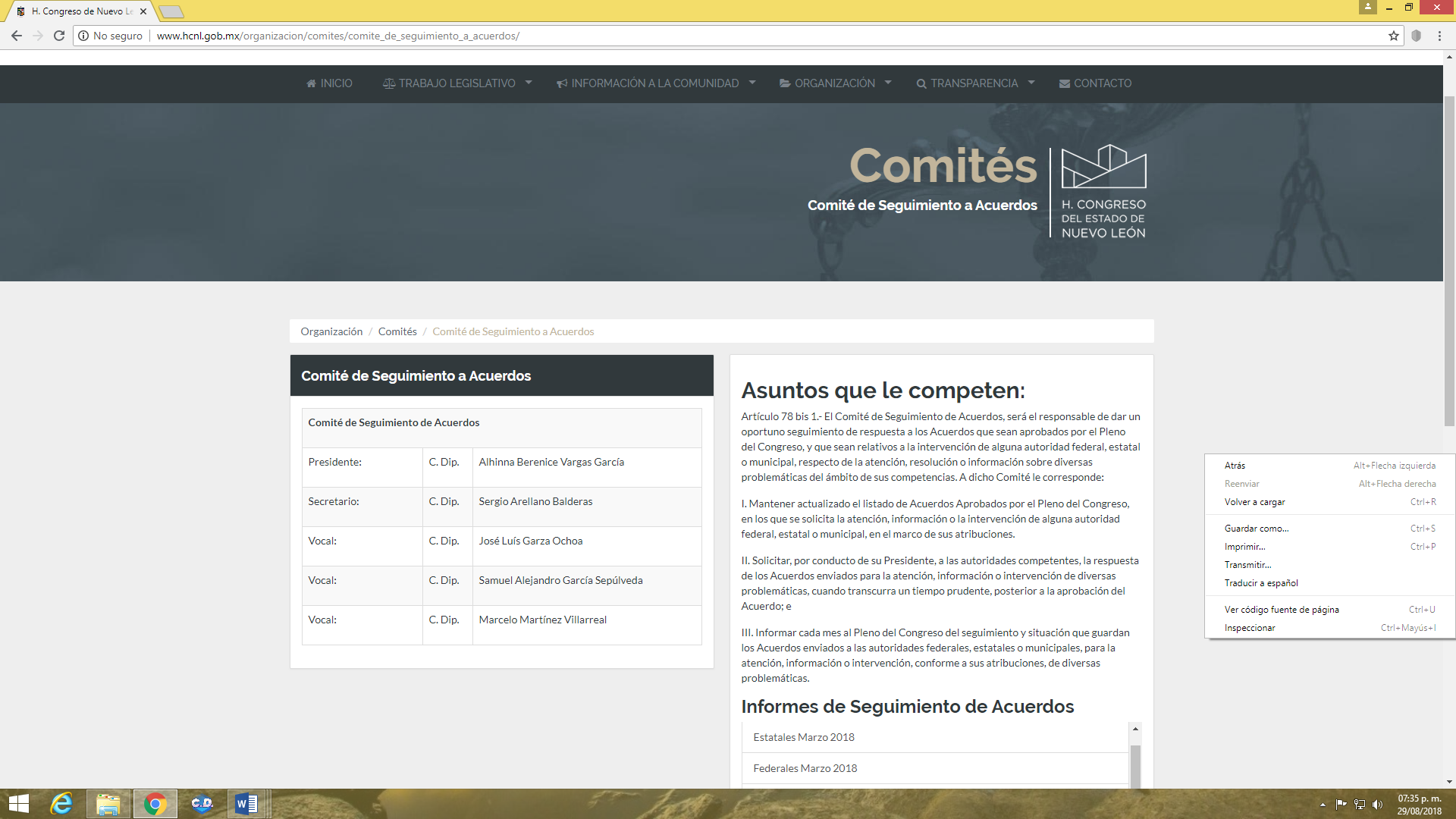 Conocer esta información estadística al detalle nos permitirá dar un paso firme hacia adelante en la configuración de un nuevo marco legal que le permita a este Congreso hacer más eficientes los mecanismos relacionados con los acuerdos que emiten sus alcances y consecuencias. Por lo anteriormente expuesto, consideramos pertinente la presentación de esta Iniciativa. Es cuanto, señor Presidente. http://congresocoahuila.gob.mx/transparencia/03/Iniciativas-2018-2020/20181003_103_PAN.docxDiputado Presidente Juan Antonio García Villa:Muchas gracias, Diputada Cázares Martínez. Se dispone que la anterior iniciativa sea turnada a la Comisión de Reglamentos y Prácticas Parlamentarias para efectos de estudio y dictamen. A continuación, se concede la palabra hasta por 10 minutos al Diputado Edgar Gerardo Sánchez Garza, para hacer una exposición general de la iniciativa que se encuentra consignada en el Punto 8 C del Orden del Día aprobado.Y en turno, la Diputada Verónica Boreque Martínez, por lo que se solicita al coordinador de su Grupo Parlamentario si algún otro miembro de su grupo leerá la iniciativa o se reserva para la siguiente sesión. Adelante Diputado. Diputado Edgar Gerardo Sánchez Garza:Con su permiso, Diputado Presidente. Honorable  Pleno del Congreso del Estado de Coahuila de Zaragoza.Presente.El que suscribe, el de la voz, el Diputado Edgar Sánchez Garza, de la LXI Legislatura del Honorable Congreso del Estado Independiente, Libre y Soberano de Coahuila de Zaragoza, con fundamento en el artículo 59 fracción I de la Constitución Política del Estado de Coahuila de Zaragoza, así como en los artículos 21 fracción IV, 152 fracción I, 159 y demás aplicables de la Ley Orgánica del Congreso del Estado Independiente, Libre y Soberano de Coahuila de Zaragoza, pongo a consideración de ustedes, compañeras y compañeros legisladores, la presente iniciativa con proyecto de decreto que reforma diversas disposiciones de la Ley Orgánica del Congreso del Estado Independiente Libre y Soberano de Coahuila de Zaragoza al tenor de la siguiente:EXPOSICIÓN DE MOTIVOSEl Fuero Constitucional fue concebido originalmente para mantener un equilibrio de poderes, mas sin embargo,  dicha figura jurídica es cada vez más criticada, debido a que se entiende como sinónimo de impunidad para los servidores públicos.En efecto, producto de una confusión histórica de los términos jurídicos, en nuestro país el fuero constitucional, se convirtió en sinónimo de privilegio, cuando en realidad se refiere a un ámbito de competencia judicial que divide a la justicia en militar y civil, mientras que la excepción, sería en realidad inmunidad procesal.Adoptado en México después de su uso en la Europa del siglo XVII, el fuero fue aplicado originalmente para denominar la protección que los Senadores y Diputados federales tienen para expresar sus ideas, sus críticas, sin que ello les implique ser reprimidos por algún otro poder, pero con el paso del tiempo se decidió denominarlo constitucionalmente como inmunidad procesal, para dejar el concepto de fuero al ámbito de competencia judicial.Actualmente, la Constitución Política de los Estados Unidos Mexicanos, establece en el artículo 61 la expresión del fuero constitucional, sin que para los especialistas del derecho, quede de manera clara qué es lo que debemos entender por tal, así como cuáles son sus alcances o el objetivo por el cual está plasmado en dicho ordenamiento normativo.En efecto, si analizamos dicho precepto constitucional, por una parte señala que los Diputados y Senadores son inviolables por las opiniones que manifiesten en el desempeño de sus cargos y jamás podrán ser reconvenidos por ellas, y por la otra este mismo artículo establece que el Presidente de cada Cámara (Diputados y Senadores), será quien vele por el respeto al “fuero Constitucional” de los legisladores, entendiéndose como si fuera una autorización o licencia, para poder realizar todo tipo de acto sin ser sancionados.La realidad es que para la sociedad en general, el fuero constitucional, es considerado  como una protección indebida, para determinados servidores públicos de primer nivel, los cuales mediante el amparo de dicho privilegio, han desvirtuado la noble tarea del servicio público, distorsionándola para conseguir algún beneficio personal o para evadir una responsabilidad por la comisión de algún acto indebido que merece ser sancionado.Ante ese reclamo popular, Diputados de la anterior legislatura del Partido Unidad Democrática de Coahuila y del Partido Primero Coahuila, así como en ese momento el candidato a gobernador por el Partido Revolucionario Institucional, hoy Gobernador Constitucional del Estado, presentaron de manera simultánea, diversas iniciativas de ley, con el fin, de que la figura del Fuero Constitucional, fuera eliminada de la Constitución Política del Estado. Cabe señalar, que en sesión del Pleno del Congreso del Estado, del día 28 de junio del 2017, fue eliminado del artículo 39 Constitucional, la figura del fuero, dando así respuesta a un reclamo popular.   Así las cosas, les comento que no obstante que fue eliminada la figura del fuero constitucional en nuestra constitución política estatal, eliminando todo privilegio a los Diputados locales, en cuanto a responsabilidad por la comisión de algún delito, no se hicieron las modificaciones correspondientes a ordenamientos secundarios, como es el caso de la Ley Orgánica del Congreso del Estado, la cual actualmente en su artículo 18 contempla dicha figura jurídica.De ahí, la idea de presentar este día esta iniciativa de ley, con el fin de homologar la ley interna, que rige nuestro Poder Legislativo, con la Constitución Política del Estado, a fin de que así como en la Constitución Estatal, en la Ley Orgánica del Congreso del Estado, quede eliminada la figura del fuero constitucional y con ello mandar un mensaje a la ciudadanía que los legisladores locales, están en las mismas condiciones que cualquier persona, para el caso de que lleguemos a cometer alguna conducta inapropiada y en tal virtud seamos enjuiciados bajo los procedimientos legales como cualquier persona.Por último, cabe hacer mención, que actualmente estados como Nayarit, Jalisco, Nuevo León, Ciudad de México, Hidalgo, Campeche, Querétaro, Quintana Roo, Yucatán, Guanajuato, San Luis Potosí, Baja California al igual que Coahuila de Zaragoza, ya han eliminado en su constitución local, la figura del fuero constitucional, situación que abona en la credibilidad de los funcionarios, públicos, que por mucho al día de hoy se encuentra muy deteriorada, y por ende es nuestra obligación realizar el ejercicio de nuestras funciones como diputados locales, de una manera adecuada y correcta.    En virtud de todo lo antes expuesto, es que se somete a consideración de este Honorable Congreso del Estado, para su revisión, análisis y, en su caso, aprobación, la siguiente Iniciativa de Reforma a la Ley Orgánica del Congreso del Estado Independiente Libre y Soberano de Coahuila de Zaragoza, para quedar como sigue:El actual artículo 18 de la Ley Orgánica del Congreso del Estado Independiente Libre y Soberano de Coahuila de Zaragoza dispone:ARTÍCULO 18.- Las y los Diputados gozan del fuero que les otorga la Constitución Política de los Estados Unidos Mexicanos y la Constitución Política del Estado. Para quedar como sigue:Artículo 18.- Se  Deroga ARTÍCULO TRANSITORIOÚNICO.- Las presentes modificaciones a la Ley Orgánica del Congreso del Estado Independiente Libre y Soberano de Coahuila de Zaragoza entrarán en vigor el día siguiente de su publicación en el Periódico Oficial del Gobierno del Estado.ATENTAMENTESaltillo, Coahuila, a 3 de octubre del 2018DIPUTADO EDGAR GERARDO SÁNCHEZ GARZA.Es cuanto, Diputado Presidente. http://congresocoahuila.gob.mx/transparencia/03/Iniciativas-2018-2020/20181003_104_UDC.docxDiputado Presidente Juan Antonio García Villa:Muchas gracias, Diputado Sánchez Garza. Se dispone que la anterior iniciativa sea turnada a la Comisión de Reglamentos y Prácticas Parlamentarias para efectos de estudio y dictamen. Se hace de su conocimiento que la iniciativa que está registrada para presentarse el día de hoy por la Diputada Verónica Boreque Martínez González, así como el Pronunciamiento que va en el Orden del Día respectivo, se reservan, ambos, Iniciativa y Pronunciamiento,  para la siguiente sesión. En consecuencia, se concede la palabra hasta por 10 minutos al Diputado Marcelo de Jesús Torres Cofiño para hacer una exposición general de la iniciativa que se encuentra consignada en el Punto 8 E del Orden del Día aprobado. Adelante Diputado. Diputado Marcelo de Jesús Torres Cofiño:Con el permiso de la Presidencia.Compañeras y compañeros Diputados de este Honorable Pleno de la Sexagésima Primera Legislatura del Congreso del Estado de Coahuila. EL DE LA VOZ,  DIPUTADO MARCELO DE JESUS TORRES COFIÑO, EN CONJUNTO CON LAS Y LOS DIPUTADOS INTEGRANTES  DEL GRUPO PARLAMENTARIO “DEL PARTIDO  ACCIÓN NACIONAL”, CON FUNDAMENTO EN LOS ARTÍCULOS 59, FRACCIÓN I, 65 Y 67 FRACCIÓN I,  DE LA CONSTITUCIÓN POLÍTICA DEL ESTADO, ASÍ COMO EN LOS ARTÍCULOS 21 FRACCIÓN IV,  Y 152 FRACCIÓN I,  DE LA LEY ORGÁNICA DEL CONGRESO DEL ESTADO, NOS PERMITIMOS PONER A SU CONSIDERACIÓN EL PRESENTE  PROYECTO DE DECRETO POR EL QUE SE PROPONE ADICIONAR UNA FRACCION VIII,  AL ARTÍCULO 6, Y SE PLANTEA  MODIFICAR LA FRACCIÓN XIV, DEL ARTÍCULO 7, AMBOS DE LA LEY ESTATAL DE SALUD,  DEL ESTADO DE  COAHUILA, PARA EL EFECTO DE QUE EN DICHO ORDENAMIENTO SE SEÑALE EXPRESAMENTE LA OBLIGACIÓN DEL ESTADO DE PROMOVER E IMPULSAR LA PARTICIPACION DE LA CIUDADANIA COAHUILENSE, EN UNA CULTURA DE REGALO DE VIDA A TRAVÉS DE LA DONACIÓN VOLUNTARIA, ALTRUISTA Y SIN FINES DE LUCRO DE LA SANGRE Y SUS COMPONENTES, CONSOLIDANDO EN EL SECTOR SALUD DEL ESTADO UN SISTEMA DE ORGANIZACIÓN DE SERVICIOS,  FUNCIONAMIENTO, FINANCIAMIENTO Y DE INGENIERIA SANITARIA DE BANCOS DE SANGRE Y PLASMA, FUNCIONALES Y EFICIENTES, EN LAS LOCALIDADES QUE ASÍ LO REQUIERAN CONFORME A LA ALTA POBLACIÓN DE HABITANTES, INICIATIVA QUE SUSTENTO BAJO LA SIGUIENTE:EXPOSICIÓN DE MOTIVOS:En México la única forma de obtener Sangre Segura es por medio de la donación voluntaria, familiar o altruista de la misma, así mismo,  se puede donar sangre de forma dirigida para algún familiar o amigo, o en reposición, siempre y cuando el donador este sano, en condiciones adecuadas y no tenga antecedentes de riesgo, ya que jamás se debe aceptar la transfusión de sangre que no haya sido estudiada, aunque sea de un familiar o amigo. La Donación de Sangre es un proceso donde se extraen de 405 a 450 mililitros de la misma, a través de una punción en la vena del pliegue en el brazo, con un equipo nuevo, estéril y desechable. Las personas que mayormente requieren transfusiones de sangre son por lo general las siguientes y las enuncio: Las mujeres con complicaciones obstétricas (embarazos ectópicos, hemorragias antes, durante o después del parto.Los niños con anemia grave, a menudo causada por el paludismo o la malnutrición;Las personas con traumatismos graves provocados por accidentes; yPacientes que se someten a intervenciones quirúrgicas, y enfermos de cáncer.En ese sentido, resulta de gran importancia la donación de sangre, porque eso  contribuye a salvar vidas y a mejorar la salud y, por tal motivo, existe una  necesidad constante de donaciones regulares, ya que la sangre sólo se puede conservar durante un tiempo limitado y luego deja de ser utilizable, en ese sentido, las donaciones regulares de sangre por un número suficiente de personas sanas son imprescindibles para garantizar la disponibilidad de sangre segura en el momento y el lugar en que se precise.La sangre es el bien más valioso que podemos ofrecer a otra persona, porque tal acto representa un regalo de la vida, y la decisión de donar sangre puede salvar una vida, o incluso varias si la sangre se separa por componentes.Conforme a lo anterior, la transfusión de sangre y los productos sanguíneos contribuyen a salvar millones de vidas cada año, así mismo tal acto altruista permite aumentar la esperanza y la calidad de vida de pacientes con trastornos potencialmente mortales, así como llevar a cabo complejos procedimientos médicos y quirúrgicos, y también desempeña un papel esencial en la atención materna y perinatal, ya que permite salvar vidas, sin embargo, muchos países entre ellos México y particularmente en nuestro estado Coahuila, no se dispone de un suministro adecuado de sangre segura y los servicios de estos se enfrentan al reto de conseguir suministros suficientes del vital líquido, garantizando al mismo tiempo su calidad y seguridad, en donde sólo se podrá asegurar un suministro suficiente de sangre mediante donaciones periódicas efectuadas por donantes voluntarios no remunerados, a través de  la necesaria puesta en operación por parte de la Secretaría de Salud del Estado de Bancos de Sangre funcionales y eficientes, ubicados en las localidades que así lo requieren dada su alta población de habitantes. El objetivo de la presente iniciativa, es el de promover y consolidar un sistema seguro, suficiente y eficiente  de suministros de sangre de donantes voluntarios, no remunerados, sin que se siga dependiendo de donantes familiares e incluso de donantes remunerados, ya que donar sangre y cobrar por ello, eso sería una situación injusta, sobre todo para los enfermos y sus familiares quienes tendrían que pagar por ella, además de los medicamentos, de ahí que debamos de apoyar la donación de sangre, libre de fines de lucro, a través de donadores sanos que la proporcionan gratuitamente, puesto que resulta importante saber que la sangre donada en forma voluntaria es la de menor riesgo, ya que no existe ninguna presión para realizarla. Dadas las consideraciones a las que se ha hecho referencia, y con el fin de motivar a los donantes de sangre habituales a seguir donando, y a las personas que gocen de buena salud y que nunca hayan donado sangre a que lo hagan, en especial los jóvenes, para que empiecen a hacerlo, es por lo que se pone a consideración de esta Soberanía, la siguiente.INICIATIVA DE DECRETO POR LA QUE SE REFORMA Y ADICIONA LA LEY ESTATAL DE SALUD.ARTÍCULO ÚNICO.-  SE ADICIONA UNA FRACCION VIII,  AL ARTÍCULO 6, Y SE MODIFICA LA  FRACCIÓN XIV, DEL ARTÍCULO 7, AMBOS DE LA LEY ESTATAL DE SALUD DE COAHUILA, para quedar como sigue:ARTICULO 6°. – El Sistema Estatal de Salud, tiene los siguientes objetivos: y la adición es esta fracción VIII:- Consolidar en el Sector Salud del Estado un sistema de servicios, organización, funcionamiento y de ingeniería sanitaria de Bancos de Sangre y Plasma, así como de su transfusión mediante la expedición del Reglamento correspondiente y en su caso las normas técnicas conducentes que para tal efecto elabore la Secretaría del Ramo, y a través de  la necesaria puesta en operación por parte de la Secretaría de los Bancos de Sangre funcionales y eficientes, ubicados en las localidades que así lo requieren dada su alta población de habitantes. ARTÍCULO 7°:- La coordinación del Sistema Estatal de Salud estará a cargo de la Secretaría de Salud del Estado, correspondiéndole lo siguiente: lo que se propone es la adición Fracción XIV, que es promover e impulsar la participación de la comunidad del Estado en el cuidado de la salud, consolidando además una cultura de regalo de vida saludable a través de la donación voluntaria y altruista de la sangre humana y sus componentes sin ánimo de lucro, ya que la sangre obtenida de donadores en ningún caso podrá ser objeto de actos de comercio. TRANSITORIOSPRIMERO.- El presente decreto entrará en vigor el día siguiente de su publicación en el Periódico Oficial del Estado. SEGUNDO.- La Secretaría de Salud del Estado, dentro de los 180 días posteriores a la entrada en vigor de este Decreto deberá expedir el reglamento a que hace alusión la Fracción VIII, del Artículo 6 de la presente ley.Es cuanto, señor Presidente. http://congresocoahuila.gob.mx/transparencia/03/Iniciativas-2018-2020/20181003_105_PAN.docxDiputado Presidente Juan Antonio García Villa:Gracias, Diputado Torres Cofiño. Se dispone que la anterior iniciativa sea turnada a la Comisión de Salud, Medio Ambiente, Recursos Naturales y Agua, para efectos de estudio y dictamen. A continuación, se concede la palabra hasta por 10 minutos a la Diputada Lilia Isabel Gutiérrez Burciaga, para hacer una exposición general de la iniciativa que se encuentra consignada en el Punto 8 F del Orden del Día aprobado. Adelante, por favor Diputada. Diputada Lilia Isabel Gutiérrez Burciaga:Con su  permiso, Diputado Presidente. Buenos días, compañeras y compañeros Diputados y Diputadas.INICIATIVA CON PROYECTO DE DECRETO POR EL QUE SE REFORMA EL ARTÍCULO 57 DE  LA LEY PARA PROMOVER LA IGUALDAD Y PREVENIR LA DISCRIMINACIÓN EN EL ESTADO DE COAHUILA DE ZARAGOZA, QUE PRESENTAN LAS DIPUTADAS Y DIPUTADOS INTEGRANTES DEL GRUPO PARLAMENTARIO “GENERAL ANDRÉS S. VIESCA”, DEL PARTIDO REVOLUCIONARIO INSTITUCIONAL, POR CONDUCTO DE LA DIPUTADA LILIA ISABEL GUTIÉRREZ BURCIAGA.HONORABLE  PLENO DEL CONGRESO DEL ESTADO DE COAHUILA DE ZARAGOZA.P R E S E N T E.-Las Diputadas y Diputados integrantes del Grupo Parlamentario “General Andrés S. Viesca”, del Partido Revolucionario Institucional, en el ejercicio de las facultades que nos confieren el artículo 59 fracción I de la Constitución Política del Estado de Coahuila de Zaragoza, así como los artículos 21 fracción IV, 152 fracción I y demás aplicables de la Ley Orgánica del Congreso del Estado Independiente, Libre y Soberano de Coahuila de Zaragoza, en nuestro carácter de Diputadas y Diputados integrantes de la Sexagésima Primera Legislatura de este Honorable Congreso del Estado, nos permitimos someter al mismo, la presente Iniciativa de Decreto por el que se reforma el artículo 57 de la Ley para Promover la Igualdad y Prevenir la Discriminación en el Estado de Coahuila de Zaragoza, bajo la siguiente:EXPOSICIÓN DE MOTIVOSUna de las características definitorias de los derechos humanos es su interdependencia, en virtud de la cual, para ejercer plenamente determinado derecho es necesaria la intervención de otro u otros derechos. Consecuentemente, es dable afirmar que la violación de una de las prerrogativas fundamentales puede afectar directa o indirectamente el ejercicio de otro u otros derechos.En ese sentido, el acceso a la justicia y la protección de los derechos humanos, constituyen un binomio en el que sus elementos se vinculan y retroalimentan recíprocamente.Sin embargo, como ha apuntado Norberto Bobbio, “el problema no consiste en saber cuáles y cuántos son los derechos… sino más bien saber cuál es la forma más segura de garantizarlos, para impedir que, a pesar de las solemnes declaraciones, se los viole constantemente…”Para tal efecto, en relación a la protección de los derechos humanos, nuestro sistema jurídico mexicano ofrece dos modelos; por una parte, mediante mecanismos jurisdiccionales, a través del juicio de amparo y los diversos recursos ante tribunales judiciales, y por otro lado, mediante mecanismos no jurisdiccionales, como los procedimientos seguidos ante los organismos públicos de defensa de derechos humanos, entre los que se encuentran los autónomos como las comisiones de derechos humanos, y los sectorizados y adscritos a secretarías de Estado, como el Consejo Nacional para Prevenir la Discriminación o las direcciones locales en la materia, respectivamente.En efecto, estos órganos administrativos, aunque diversos a las autoridades jurisdiccionales, constituyen mecanismos que protegen derechos humanos, y por lo tanto, deben de observar los principios básicos que rigen a los órganos jurisdiccionales para eliminar cualquier obstáculo que impida a las personas acudir a ellos y ejercer sus prerrogativas y las garantías reconocidas a su favor para la protección de éstas.En ese sentido, al igual que los órganos jurisdiccionales encargados de la administración de justicia y de la protección jurisdiccional de derechos humanos, los organismos no jurisdiccionales deben superar o eliminar, entre otras, las barreras geográficas que se generan por la insuficiencia e inadecuada distribución geográfica  de  sus oficinas o representaciones  las que, es preciso señalar, crean brechas en el ejercicio en el acceso a la justicia y la protección de derechos.Asimismo, es indispensable destacar que esas barreras geográficas agravan la persistencia de obstáculos de otra índole como las barreras económicas y pueden resultar especialmente gravosas para ciertos grupos de población en situación de vulnerabilidad.  En efecto, la distancia que puede existir entre una región y el lugar donde se encuentra ubicado un organismo de protección a derechos humanos puede constituir una barrera que dificulte la protección y defensa de los derechos humanos, situación que se agrava al punto de impedir dicho ejercicio cuando, por ejemplo, el particular no cuenta con los recursos económicos que le permitan acudir a dicha instancia. En relación con los organismos de defensa de derechos humanos del orden estatal, podemos observar que la Comisión de Derechos Humanos del Estado de Coahuila, tiene visitadurías en las diversas regiones de la entidad; sin embargo, no pasa igual con la Dirección para Promover la Igualdad y Prevenir la Discriminación en el Estado de Coahuila de Zaragoza, pues esta dependencia solo cuenta con una oficina central en la ciudad de Saltillo. El artículo 32 de la Ley para Promover la Igualdad y Prevenir la Discriminación en el Estado de Coahuila de Zaragoza, establece que con el fin de facilitar la presentación de quejas sobre actos discriminatorios, cualquier persona puede presentarlas ante la Dirección o, en su caso, ante la autoridad que tenga a su alcance, quien a su vez tiene la obligación de remitirla de forma inmediata a la Dirección.No obstante lo anterior, la Ley es omisa en establecer el lugar donde se deban rendir y desahogar las pruebas dentro del procedimiento de queja por presuntos actos discriminatorios, por lo que los interesados pueden verse obligados a acudir a las instalaciones de la Dirección para Promover la Igualdad y Prevenir la Discriminación, para ofrecer y desahogar las pruebas de su intención, lo cual supone una carga mayor para las personas que residen en regiones alejadas de la capital.Lo antes expuesto desde luego, puede constituir un obstáculo o barrera geográfica que, como ya se dijo, en algunos casos podría limitar el ejercicio de un derecho, pero en otros, puede incluso llegar a impedirlo; consecuentemente, se considera indispensable establecer en la Ley para Promover la Igualdad y Prevenir la Discriminación en el Estado de Coahuila de Zaragoza, que las pruebas del procedimiento deben ser desahogadas en el lugar de residencia de la persona que intervenga en las mismas.Lo anterior es así porque el acceso a la justicia y la protección de derechos, supone no solo la prerrogativa de acudir a los órganos de justicia o de protección a derechos humanos en igualdad de circunstancias, sino además, de que el derecho a presentar pruebas, alegatos y recursos sea bajo esa misma premisa de igualdad, considerando además los principios de inmediatez, antiformalidad y gratuidad que deben prevalecer en todo proceso de esa naturaleza.Negar las premisas expuestas, sería ir en contra al derecho a la igualdad e incluso resultaría discriminatorio en virtud de que habría una distinción y restricción que impediría el ejercicio de derechos, pues no se encontrarían en un plano de igualdad para el acceso a la protección de los derechos las personas que habitan en regiones distintas a donde se encuentran las instalaciones de la dirección.Lo anterior no significa necesariamente el establecimiento de oficinas de dicha dirección en las diversas regiones, sino más bien, establecer la preferencia del uso de medios electrónicos y en caso de que la naturaleza de la prueba  lo permita, el desahogo de la prueba en el lugar de residencia de quien intervenga o participe en ella.Para ello, la dirección podría establecer convenios y acuerdos de colaboración con las diversas entidades públicas para hacer uso de las instalaciones de los órganos y dependencias de los Poderes y municipios, e incluso de organismos públicos autónomos.Por lo anterior, se somete a este Honorable Congreso del Estado para su estudio, análisis, y en su caso aprobación, la siguiente:INICIATIVA CON PROYECTO DE DECRETO POR EL QUE SE EL QUE SE REFORMA EL ARTÍCULO 57 DE LA LEY PARA PROMOVER LA IGUALDAD Y PREVENIR LA DISCRIMINACIÓN EN EL ESTADO DE COAHUILA DE ZARAGOZA.ARTÍCULO ÚNICO. Se reforma el artículo 57, para quedar como sigue:Artículo 57. Para documentar debidamente las evidencias, la Dirección podrá solicitar la rendición y desahogo de todas aquellas pruebas que estime necesarias, incluyendo informes de cualquier autoridad, servidor público o particular, con la única condición de que éstas se encuentren previstas como tales por el orden jurídico estatal.Cuando no pueda hacerse uso de medios electrónicos o de cualquier otra tecnología porque la naturaleza de la prueba no lo permita, la rendición y desahogo de las pruebas en las que participe o intervenga un particular se deberá realizar en el lugar de su residencia; sin perjuicio de lo anterior, el quejoso o el particular a quien se impute una conducta discriminatoria, si así lo desea, puede rendir y desahogar las pruebas de su intención en las instalaciones que ocupe la Dirección. Para la rendición y desahogo de las pruebas en lugares distintos a las oficinas de la Dirección, ésta podrá establecer convenios y acuerdos de colaboración con las diversas entidades públicas del estado y los municipios para hacer uso de sus instalaciones. T R A N S I T O R I O SARTÍCULO ÚNICO.- El presente Decreto entrará en vigor al día siguiente de su publicación en el Periódico Oficial del Gobierno del Estado.SALTILLO, COAHUILA DE ZARAGOZA, A 3 de OCTUBRE de 2018.ATENTAMENTE.DIP. LILIA ISABEL GUTIÉRREZ BURCIAGALAS DIPUTADAS Y LOS DIPUTADOS INTEGRANTES DELGRUPO PARLAMENTARIO “GRAL. ANDRÉS S. VIESCA”,DEL PARTIDO REVOLUCIONARIO INSTITUCIONAL.DIP. MARÍA ESPERANZA CHAPA GARCÍA	DIP. LUCÍA AZUCENA RAMOS RAMOSDIP. JOSEFINA GARZA BARRERA	DIP. JESÚS ANDRES LOYA CARDONA	DIP. GRACIELA FERNÁNDEZ ALMARAZ	DIP. VERÓNICA BOREQUE MARTÍNEZ GONZÁLEZDIP. DIANA PATRICIA GONZÁLEZ SOTO	DIP. JESÚS BERINO GRANADOSDIP. JAIME BUENO ZERTUCHEEs cuanto,  Diputado Presidente.http://congresocoahuila.gob.mx/transparencia/03/Iniciativas-2018-2020/20181003_106_PRI.docxDiputado Presidente Juan Antonio García Villa:Muchas gracias, Diputada Gutiérrez Burciaga. Se dispone que la anterior iniciativa sea turnada a la Comisión de Igualdad y No Discriminación para efectos de estudio y dictamen. A continuación, esta Presidencia informa que por acuerdo de los integrantes de la Junta de Gobierno, se ha solicitado la dispensa de la lectura de los considerandos y resultandos de los dictámenes y acuerdos consignados en los Puntos del 9 A al 9 C del Orden del Día previamente aprobado y que solo sea leído el proyecto de decreto y acuerdo, toda vez que los referidos dictámenes y el acuerdo fueron dados a conocer a los integrantes de la Legislatura con anticipación y que ya se encuentran íntegramente en la Gaceta Parlamentaria en la página del Congreso, por lo que dicha solicitud se somete a su consideración. No habiendo intervenciones, se somete a votación la referida propuesta de dispensa, pidiéndose a las Diputadas y Diputados presentes que mediante el sistema electrónico emitamos nuestro voto y a la Diputada Secretaria Rosa Nilda González Noriega, que tome nota de la votación e informe sobre el resultado. Se abre el sistema de votación.  Se cierra el sistema de votación. Diputada Secretaria Rosa Nilda González Noriega: Diputado Presidente, se informa que el resultado de la votación es el siguiente: 23 votos a favor; 0 votos en contra y 0 abstenciones. Diputado Presidente Juan Antonio García Villa: Conforme al resultado de la votación, se aprueba por unanimidad la propuesta para la dispensa de la lectura de los considerandos y resultandos de los asuntos antes mencionados. Se solicita a la Diputada Secretaria Diana Patricia González Soto, que en la forma aprobada se sirva dar lectura al dictamen consignado en el Punto 9 A del Orden del Día.Diputada Secretaria Diana Patricia González Soto:Sí, con su permiso, Diputado Presidente. DICTAMEN de la Comisión de Transparencia y Acceso a la Información de la Sexagésima Primera Legislatura del Congreso del Estado Independiente, Libre y Soberano de Coahuila de Zaragoza, con relación a la Iniciativa con proyecto de decreto por el que se reforma la fracción II del artículo 88 de la Ley de Acceso a la Información Pública para el Estado de Coahuila de Zaragoza.R E S U L T A N D OPRIMERO.- Que en sesión celebrada por el Pleno del Congreso el 29 de mayo del presente año, se acordó turnar a esta Comisión de Transparencia y Acceso a la Información, la iniciativa planteada por la Diputada Josefina Garza Barrera del Grupo Parlamentario “Gral. Andrés S. Viesca” del Partido Revolucionario Institucional, mediante la cual propone reformar la fracción II del artículo 88 de la Ley de Acceso a la Información Pública para el Estado de Coahuila de Zaragoza, para eliminar la facultad que tienen los Comités de Transparencia de revocar las determinaciones en materia de ampliación de los plazos de respuesta.SEGUNDO.- Que en cumplimiento a dicho acuerdo, la Oficialía Mayor de este H. Congreso del Estado turnó a la Comisión de Transparencia y Acceso a la Información la iniciativa a que se ha hecho referencia, para efectos de estudio y dictamen.C O N S I D E R A N D OPRIMERO.- Que esta Comisión de Transparencia y Acceso a la Información, es competente para emitir el presente dictamen, de conformidad con las facultades que le otorgan los artículos 111 fracción I, 116, 117 y demás relativos de la Ley Orgánica del Congreso del Estado Independiente, Libre y Soberano de Coahuila de Zaragoza.SEGUNDO.- Que la iniciativa con proyecto de decreto por la que se reforma la fracción II del artículo 88 de la Ley de Acceso a la Información Pública para el Estado de Coahuila de Zaragoza, planteada por la Diputada Josefina Garza Barrera del Grupo Parlamentario “Gral. Andrés S. Viesca” del Partido Revolucionario Institucional, se basa en la siguiente E X P O S I C I Ó N  D E  M O T I V O SEn la actualidad los ciudadanos exigimos de nuestras instituciones una mayor apertura, mayor difusión de su quehacer diario así como una oportuna y eficiente rendición de cuentas.En este sentido y con la finalidad de garantizar el acceso a la información pública en nuestro Estado, hemos tenido dos leyes en la materia y ambas han sido catalogadas como pioneras en regular muchos aspectos y cubrir en el rubro de Información Pública de Oficio (IPO), en aspectos que ni siquiera la Ley General en la materia contempla.Ello ha contribuido a que la confianza de la ciudadanía en las instituciones se consolide y que todos podamos tener acceso a información que nos pueda ayudar y difundir las acciones, los programas y las actividades del gobierno. Nuestra Ley en la materia, incluso da un plazo menor que la Ley General para otorgar una respuesta a una solicitud de información, todo estos temas ha colocado a nuestro Estado como un puntero y referencia a nivel nacional, es por ello y con la finalidad de seguir avanzando en el acceso a la información que proponemos la siguiente reforma.En esta Ley, se pide que el Comité de acceso a la información confirme, modifique o revoque tanto las incompetencias para dar atención y respuesta a una solicitud de información así como la ampliación del plazo para dar respuesta a la misma.Si bien es cierto que las unidades de transparencia solamente son enlace entre el solicitante y las áreas que generan la información, nadie mejor que ellas para saber cuándo un sujeto obligado puede o no, responder una solicitud de información por ser otro sujeto obligado quien la genera.En ese mismo sentido, son ellas quienes pueden saber si el plazo que no exceda de nueve días para dar respuesta a la solicitud de información es insuficiente para poder concentrar, procesar y otorgar toda esa información al solicitante.Y más aún, cuando se tiene un plazo de tres días para otorgar una respuesta, informando al solicitante que es otro sujeto quien conoce de la información que desea conocer; lo antes mencionado  garantiza que el acceso a la información sea verdaderamente accesible y sin dilaciones.TERCERO.- Conforme a las disposiciones de la Ley de Acceso a la Información Pública para el Estado de Coahuila de Zaragoza, los sujetos obligados deben formar un Comité de Transparencia, así como una Unidad de Transparencia.Dicho Comité de Transparencia, integrado de manera colegiada y por número impar, tiene un papel preponderante en la observancia de las obligaciones en materia de transparencia a cargo de los sujetos obligados, pues está facultado para supervisar el cumplimiento de las obligaciones que derivan de las disposiciones legales en materia de transparencia y acceso a la información pública y sus funciones implican un análisis deliberativo y una determinación fundada y motivada sobre diversos aspectos del proceso de solicitudes de acceso a la información pública.Constituye una pieza fundamental en el engranaje institucional, previsto para que en cada ente obligado, se garantice el derecho de acceso a la información pública mediante una mayor eficacia en la gestión de las solicitudes. La iniciativa turnada a esta Comisión para su análisis y dictamen correspondiente, propone eliminar la facultad que tienen los Comités de Transparencia de confirmar, modificar o revocar las determinaciones que en materia de ampliación del plazo de respuesta, realicen los titulares de las áreas de los sujetos obligados, contenida en la fracción II del artículo 88 de la Ley de Acceso a la Información Pública para el Estado de Coahuila de Zaragoza, acotando dicha facultad únicamente a las determinaciones en materia de clasificación de la información, declaración de inexistencia o incompetencia, en ese sentido quienes integramos esta Comisión, consideramos que al eliminar dicha atribución se suprime un acto dilatorio como pudiera constituirse el procedimiento para determinar o no la ampliación del plazo de respuesta, en la que el Comité de Transparencia tendría que emitir una resolución que confirme, modifique o revoque la determinación que realice algún titular de área de los sujetos obligados.Es por ello, que coincidimos en el argumento señalado en la exposición de motivos, en el sentido de que son precisamente en las áreas en las que se genera la información, las que pueden determinar si se puede o no responder una solicitud de información por ser otro sujeto obligado quien la genera, así como para determinar si el plazo es o no suficiente para poder concentrar, procesar y otorgar la información solicitada. En consecuencia, quienes aquí dictaminamos, estamos a favor de la iniciativa planteada, sin embargo en el proyecto de decreto hacemos algunas correcciones de técnica legislativa y algunas precisiones en la redacción, respetando el alcance y objeto de la iniciativa turnada a esta Comisión para estudio y dictamen.Por lo anteriormente expuesto, los integrantes de la Comisión de Transparencia y Acceso a la Información de la Sexagésima Primera Legislatura del Congreso del Estado Independiente, Libre y Soberano de Coahuila de Zaragoza, estiman pertinente emitir y poner a consideración del H. Pleno del Congreso, el siguiente:PROYECTO DE DECRETO.ARTÍCULO ÚNICO.- Se reforma la fracción II del artículo 88 de la Ley de Acceso a la Información Pública para el Estado de Coahuila de Zaragoza, para quedar como sigue:Artículo 88.  .........…I .- ...II.- Confirmar, modificar o revocar las determinaciones que en materia de clasificación de la información o declaración de inexistencia, realicen los titulares de las áreas de los sujetos obligados;III a IX.- ... TRANSITORIOSARTÍCULO ÚNICO.- El presente Decreto entrará en vigor al día siguiente de su publicación en el Periódico Oficial del Gobierno del Estado.Así lo acuerdan las y los Diputados integrantes de la Comisión de Transparencia y Acceso a la Información de la Sexagésima Primera Legislatura del Congreso del Estado Independiente, Libre y Soberano de Coahuila de Zaragoza. En la Ciudad de Saltillo, Coahuila de Zaragoza, a 24 de septiembre de 2018.POR LA COMISIÓN DE TRANSPARENCIA YACCESO A LA INFORMACIÓN DE LA LXI LEGISLATURA.Diputado Presidente Juan Antonio García Villa:Esta Presidencia somete a consideración el proyecto de decreto contenido en el dictamen. Si alguien desea intervenir, sírvase indicarlo mediante el sistema electrónico a fin de registrar su intervención. No habiendo intervenciones, procederemos a votar el proyecto de decreto contenido en el dictamen que se sometió a consideración. Las Diputadas y Diputados emitiremos nuestro voto mediante el sistema electrónico. Diputada Secretaria Diana Patricia González Soto, sírvase tomar nota de la votación e informar sobre el resultado. Se abre el sistema.  Se cierra el sistema. Diputada Secretaria Diana Patricia González Soto:Diputado Presidente, el resultado de la votación es el siguiente: 24 votos a favor; 0 votos en contra y 0 abstenciones. Diputado Presidente Juan Antonio García Villa: En consecuencia, se aprueba por unanimidad el proyecto de decreto contenido en el dictamen que se sometió a consideración, procédase a la formulación del decreto correspondiente, así como a su envío al Ejecutivo del Estado para su promulgación, publicación y observancia. Se solicita a la Diputada Secretaria Rosa Nilda González Noriega, que en la forma aprobada se sirva dar lectura al dictamen consignado en el Punto 9 B del Orden del Día. Diputada Secretaria Rosa Nilda González Noriega:DICTAMEN de la Comisión de Hacienda de la Sexagésima Primera Legislatura del Congreso del Estado Independiente, Libre y Soberano de Coahuila de Zaragoza, con relación a la Iniciativa de Decreto enviada por el Presidente Municipal de Frontera, Coahuila de Zaragoza, mediante el cual solicita una reforma al numeral 10 del artículo 1 y artículo 41, correspondiente a los Ingresos Derivados de Financiamiento de la Ley de Ingresos del Municipio de Frontera, Coahuila de Zaragoza, para el ejercicio fiscal 2018, autorizada con Decreto 1055 publicado en el Periódico Oficial del Gobierno del Estado con fecha 22 de diciembre de 2017. RESULTANDOÚNICO. - En sesión celebrada por la Diputación Permanente del Congreso se acordó turnar la iniciativa que nos ocupa a la Comisión de Hacienda para su estudio y, en su caso, dictamen.C O N S I D E R A N D OPRIMERO. Que conforme a lo dispuesto en el Artículo 59, fracción IV de la Constitución Política del Estado y en el Artículo 104, inciso A, fracción IV del Código Municipal para el Estado de Coahuila de Zaragoza, los Ayuntamientos están facultados para iniciar leyes o decretos en todo lo concerniente a su competencia municipal. SEGUNDO. Que este Honorable Congreso del Estado autorizó la Ley de Ingresos del Municipio de Frontera, Coahuila de Zaragoza, para el ejercicio fiscal 2018, mediante Decreto número 1055 publicado en el Periódico Oficial del Gobierno del Estado, con fecha 22 de diciembre de 2017. TERCERO. Que, en la administración 2014 -2017 se solicitó a este H. Congreso del Estado la solicitud de aprobación para llevar a cabo la contratación de un crédito hasta por la cantidad de $70,236,151.83 (SETENTA MILLONES DOSCIENTOS TREINTA Y SEIS MIL CIENTO CINCUENTA Y UN PESOS 83/100 M.N.) con IVA incluido, más intereses y accesorios financieros correspondientes, a un plazo máximo de 120 meses, con objeto de financiar la renovación del alumbrado público consistente en la instalación de 9,200 luminarias completas obsoletas por otras de tecnología LED.CUARTO. Que, con Decreto número 941 publicado en el Periódico Oficial del Gobierno del Estado de fecha 8 de septiembre de 2017, se autorizó la contratación del crédito antes mencionado, por lo cual es contemplado en el Capítulo Cuarto de los Ingresos Extraordinarios de la Ley de Ingresos del Municipio de Frontera, Coahuila de Zaragoza para el ejercicio fiscal 2018.QUINTO. Que, con la finalidad de que haya un balance presupuestal entre la Ley de Ingresos y el Presupuesto de Egresos del Municipio de Frontera, para el ejercicio fiscal 2018, el Ayuntamiento de dicho Municipio, aprobó por unanimidad de los presentes, mediante acta cabildo No. 12 de fecha 19 de junio de 2018, reformar el numeral 10 del Artículo 1, y el artículo 41, correspondiente a los Ingresos Derivados de Financiamiento correspondiente al Decreto 1055 publicado en el Periódico Oficial del Gobierno del Estado con fecha 22 de diciembre de 2017, por el cual se autorizó la Ley de Ingresos del Municipio de Frontera, Coahuila de Zaragoza, para el ejercicio fiscal 2018, para quedar como sigue:ARTÍCULO 1.- . . . .ARTÍCULO 41.- . . . .SEXTO. Esta Comisión encontró que el Municipio de Frontera, ha cubierto los requisitos necesarios para la reforma a su Ley de Ingresos Municipal. Por los motivos que se exponen en los considerandos que anteceden, se estima que se reúnen los elementos de juicio necesario para elaborar el presente dictamen y una vez cumplido lo dispuesto por los Artículos 82, 83, 88 fracción IV, 92, 116, 117 y 119 de la Ley Orgánica del Congreso del Estado Independiente, Libre y Soberano de Coahuila de Zaragoza, los integrantes de la Comisión de Hacienda sometemos a consideración de este H. Congreso del Estado, para su estudio, discusión y en su caso, aprobación, el siguiente:PROYECTO DE DECRETOARTÍCULO ÚNICO.  Se reforma el numeral 10 del artículo 1 y artículo 41 de la Ley de Ingresos del Municipio de Frontera, Coahuila de Zaragoza, para el ejercicio fiscal 2018, para quedar como sigue:ARTÍCULO 1.- . . . .ARTÍCULO 41.- . . . .TRANSITORIOSPRIMERO. El presente Decreto entrará en vigor al día siguiente de su publicación en el Periódico Oficial del Gobierno del Estado.SEGUNDO. Publíquese en el Periódico Oficial del Gobierno del Estado.Congreso del Estado de Coahuila, en la ciudad de Saltillo, Coahuila de Zaragoza, a 24 de septiembre de 2018.POR LA COMISIÓN DE HACIENDA DE LA LXI LEGISLATURAEs cuanto, Diputado Presidente. Diputado Presidente Juan Antonio García Villa: Esta Presidencia somete a consideración el proyecto de decreto contenido en el dictamen.  Si alguien desea intervenir sírvase indicarlo mediante el sistema electrónico a fin de registrar su intervención. Lo hace la Presidencia. ¿No es una solicitud de retirar esta iniciativa o propuesta que se recibió por parte del Alcalde de Frontera, posteriormente? Diputada Secretaria, Diputada coordinadora de la Comisión de Hacienda.Diputada María Esperanza Chapa García:Es nada más para aclarar, Diputado. El municipio de Frontera en su iniciativa de Ley de Ingresos presentada en el ejercicio pasado, que está vigente para 2018, tenía considerado obtener un préstamo y que se iba a destinar a la aplicación de un proyecto de alumbrado público.  El Cabildo actual ha decidido no ejercer ese préstamo y por lo tanto tiene que hacer una modificación presupuestal de la cual da cuenta al Congreso del Estado,  como es correcto,  para que se modifique la publicación de su Ley de Ingresos en lo que corresponde al Presupuesto de Ingresos que está publicado, es lo único que está modificando, no hay ninguna alteración en ningún otro concepto de impuestos, derechos o aprovechamientos, simplemente nos da cuenta que esa intención de tener una posibilidad de endeudarse ha declinado. Diputado Presidente Juan Antonio García Villa:Hecha la aclaración, muchas gracias. En consecuencia, no habiendo más intervenciones, procederemos a votar el proyecto de decreto contenido en el dictamen que se sometió a consideración. Las Diputadas y Diputados emitiremos nuestro voto mediante el sistema electrónico. Diputada Secretaria Rosa Nilda González Noriega, sírvase tomar nota de la votación e informe sobre el resultado.Se abre el sistema.  Se cierra el sistema. Diputada Secretaria Rosa Nilda González Noriega:Diputado Presidente, el resultado de la votación es el siguiente: 22 votos a favor; 0 votos en contra y 0 abstenciones. Diputado Presidente Juan Antonio García Villa:Conforme al resultado de la votación, se aprueba por unanimidad el contenido del dictamen que se sometió a su consideración, procédase a la formulación del decreto correspondiente, así como a su envío al Ejecutivo del Estado para su promulgación, publicación y observancia. A continuación, se solicita a la Diputada Secretaria Diana Patricia González Soto  que en la forma aprobada se sirva dar lectura al Acuerdo consignado en el Punto 9 C del Orden del Día. Diputada Secretaria Diana Patricia González Soto: Con su permiso. ACUERDO DE LA COMISIÓN DE PRESUPUESTO en relación a dos escritos enviados por el Congreso de la Unión y recibidos por este Poder Legislativo el día 8 de agosto del presente año, mediante los cuales exhortan a los Congresos Locales a considerar la aprobación de presupuestos de género y presupuestos para la atención integral de niñas, niños y adolescentes, así como para la protección de sus derechos, para el ejercicio fiscal 2019; en atención a los antecedentes se citan:I.- La Diputación permanente acordó el 10 de agosto de este 2018 turnar a esta Comisión de Presupuesto, los escritos ya señalados en el proemio de la presente.II.- En los escritos mencionados, el Senador David Monreal Ávila, Vicepresidente de la Comisión Permanente del Congreso de la Unión, manifiesta que se aprobaron dictámenes en la Tercera Comisión, correspondientes a los puntos de acuerdo que a continuación se explican:La Comisión Permanente del H. Congreso de la Unión exhorta respetuosamente a la Comisión de Presupuesto y Cuenta Publica de la Cámara de Diputados y a los Congresos locales, consideren la aprobación de presupuestos de género para el ejercicio fiscal del 2019, a fin de continuar hacia la igualdad sustantiva entre hombres y mujeres acorde a los Objetivos de Desarrollo Sostenible de la Agenda 2030.La Comisión Permanente del H. Congreso de la Unión exhorta respetuosamente a la Comisión de Presupuesto y Cuenta Publica de la Cámara de Diputados y a los Congresos locales, consideren la aprobación de presupuestos para la atención integral de niñas, niños y adolescentes, así como para la protección de sus derechos.Revisado el contenido de los escritos antes mencionados, ésta Comisión de Presupuesto determina realizar las siguientes:C O N S I D E R A C I O N E SPRIMERO.- Las condiciones de vida de las mexicanas han ido mejorando en las últimas décadas. Uno de los cambios más fuertes se refiere al aumento en el nivel educativo de las mujeres, las cuales alcanzaron a los hombres en casi todos los ámbitos de la educación formal. No obstante, sigue manifestándose una segmentación por sexo en cuanto a la elección de especialidad en la enseñanza media y de carrera universitaria, así como una tremenda deficiencia en la capacitación profesional.La Agenda 2030 y los Objetivos para el Desarrollo Sostenible de la Organización de las Naciones Unidas establecen en su objetivo número 5 se refiere a la "Igualdad de Género".Desde 2000, la igualdad de género es un aspecto primordial de la labor del Programa de las Naciones Unidas para el Desarrollo (PNUD), sus aliados de la Organización de las Naciones Unidas (ONU) y el resto de la comunidad global, y se han registrado algunos avances extraordinarios. Más niñas asisten hoy a la escuela que hace 15 años y en la mayoría de las regiones se logró la paridad de género en educación primaria. Además, las mujeres constituyen hoy el 41 por ciento de la fuerza laboral remunerada no agrícola, en comparación con el 35 por ciento en 1990.Los Objetivos de Desarrollo Sostenible se apoyarán en estos logros para garantizar el fin de la discriminación a mujeres y niñas en todo el mundo. Sin embargo, en algunas regiones aún existen grandes desigualdades en el mercado del trabajo, donde a algunas mujeres se les ha negado sistemáticamente el acceso igualitario al empleo. Los obstáculos más difíciles de superar y que aún persisten son la violencia y la explotación sexual, la división desigual del trabajo no remunerado -tanto doméstico como en el cuidado de otras personas- y la discriminación en la toma de decisiones en el ámbito público. Garantizar el acceso universal a salud reproductiva y sexual y otorgar a la mujer derechos igualitarios en el acceso a recursos económicos, como tierras y propiedades, son metas fundamentales para conseguir este objetivo. Hoy más mujeres que nunca ocupan cargos públicos, pero alentar a más mujeres para que se conviertan en líderes en todas las regiones ayudarán a fortalecer las políticas y las leyes orientadas a lograr una mayor igualdad entre los géneros.SEGUNDO.- La Ley General de los Derechos de Niñas, Niños y Adolescentes, reconoce a las niñas, niños y adolescentes como sujetos de derechos, con capacidad de defender y exigir sus derechos. Reconoce también al Estado, la familia y la sociedad como los responsables de garantizar sus derechos de manera progresiva e integral, así como la importancia de asignar recursos específicos para la realización de los derechos de la infancia y de integrar mecanismos para garantizar la participación efectiva de la sociedad civil y de los propios niños, niñas y adolescentes. Para dar cumplimiento a los objetivos de la mencionada Ley, así como a la política nacional en la materia, es necesario se destinen recursos para su cumplimiento, tal como lo señala en el párrafo cuarto y quinto del artículo 2 de la ley, que a la letra señala: "Artículo 2. Para garantizar la protección de los derechos de niñas, niños y adolescentes, las autoridades realizarán las acciones y tomarán medidas, de conformidad con los principios establecidos en la presente Ley. Para tal efecto, deberán: ( ... ) Las autoridades de la Federación, de las entidades federativas, de los municipios y de las demarcaciones territoriales de la Ciudad de México, en el ámbito de sus competencias, deberán incorporar en sus proyectos de presupuesto la asignación de recursos que permitan dar cumplimiento a las acciones establecidas por la presente Ley. La Cámara de Diputados del Congreso de la Unión, los Congresos locales y la Legislatura de la Ciudad de México, establecerán en sus respectivos presupuestos, los recursos que permitan dar cumplimiento a las acciones establecidas por la presente Ley. "TERCERO.- Esta Comisión de Presupuesto, en base a las consideraciones que anteceden, concuerda que es de suma importancia, se destinen presupuestos para un desarrollo integral tanto de las mujeres como de las niñas, niños y adolescentes. Esto aunado a la importancia que los presupuestos públicos deben considerar los compromisos que el Estado mexicano ha adquirido con la suscripción de instrumentos internacionales.CUARTO.- Atentos a lo antes señalado, esta Comisión de Presupuesto, con fundamento en los artículos 93, 116, 117 y demás relativos a la Ley Orgánica del Congreso del Estado, Independiente, Libre y Soberano de Coahuila de Zaragoza, tenemos a bien someter el siguiente:A C U E R D OPRIMERO.- La Comisión de Presupuesto de la LXI Legislatura  del Congreso del Estado, Independiente, Libre y Soberano de Coahuila de Zaragoza, supervisara que en el presupuesto del Ejercicio Fiscal 2019, se contemplen las asignaciones de recursos presupuestales de género, para la igualdad sustantiva entre hombres y mujeres, acorde a los objetivos de desarrollo sostenible de la agenda 2030 y presupuestos para la atención integral de niñas, niños y adolescentes, así como para la protección de los derechos.SEGUNDO.- Comuníquese lo anterior al Congreso de la Unión para los efectos precedentes.Congreso del Estado de Coahuila, en la ciudad de Saltillo, Coahuila de Zaragoza, a 25 de septiembre de 2018.POR LA COMISIÓN DE PRESUPUESTO DE LA LXI LEGISLATURADip. Emilio Alejandro de Hoyos Montemayor.		__________________________(Coordinador)Dip. Claudia Isela Ramírez Pineda			__________________________(Secretaria) Dip. Juan Carlos Guerra López Negrete. 		__________________________Dip. Blanca Eppen Canales. 				__________________________Dip. Lucía Azucena Ramos Ramos. 			__________________________Dip. Jaime Bueno Zertuche. 				__________________________Dip. José Benito Ramírez Rosas.				_________________________Es cuanto.Diputado Presidente Juan Antonio García Villa:Esta Presidencia somete a consideración el Acuerdo.  Si alguien desea intervenir, sírvase manifestarlo mediante el sistema electrónico para registrar su intervención. No habiendo intervenciones, procederemos a votar el Acuerdo que se sometió a consideración. Las Diputadas y Diputados emitiremos nuestro voto mediante el sistema electrónico. Diputada Secretaria Diana Patricia González Soto, sírvase tomar nota de la votación e informe sobre el resultado. Se abre el sistema. Se cierra el sistema. Diputada Secretaria Diana Patricia González Soto:Diputado Presidente, el resultado de la votación es el siguiente: 22 votos a favor; 0 votos en contra y 0 abstenciones. Diputado Presidente Juan Antonio García Villa:Conforme al resultado de la votación, se aprueba por unanimidad el Acuerdo que se sometió a consideración, procédase a lo que corresponda. A continuación, se concede la palabra a la Diputada Diana Patricia González Soto, para dar lectura a una Proposición con Punto de Acuerdo que presenta y que se encuentra consignada en el Punto 10 A del Orden del Día aprobado. Adelante Diputada. Diputada Diana Patricia González Soto:Con su permiso, Diputado Presidente. PROPOSICIÓN CON PUNTO DE ACUERDO QUE PRESENTA LA DIP. DIANA PATRICIA GONZÁLEZ SOTO, DE MANERA CONJUNTA CON LAS DIPUTADAS Y DIPUTADOS INTEGRANTES DEL GRUPO PARLAMENTARIO “GRAL. ANDRÉS S. VIESCA” DEL PARTIDO REVOLUCIONARIO INSTITUCIONAL, DENTRO DEL MARCO DE CONMEMORACIÓN: OCTUBRE, MES DE LA LUCHA CONTRA EL CÁNCER DE MAMA, PARA SOLICITAR A LA SECRETARÍA DE SALUD QUE INCREMENTE LAS CAMPAÑAS DE PREVENCIÓN, DETECCIÓN OPORTUNA Y ATENCIÓN DE CÁNCER DE MAMA, PRIORIZANDO LAS COMUNIDADES RURALES DEL ESTADO, ASÍ COMO RECONOCER, ESTIMULAR Y BRINDAR APOYO A LAS ASOCIACIONES ENCAMINADAS AL RESPALDO DE PACIENTES CON CÁNCER Y SOLICITAR A LOS PODERES EJECUTIVO, LEGISLATIVO Y JUDICIAL ASI COMO LOS 38 AYUNTAMIENTOS DEL ESTADO DE COAHUILA DE ZARAGOZA, PARA QUE DE ACUERDO A SUS POSIBILIDADES SE SUMEN A LA CAMPAÑA DE ILUMINACION DE COLOR ROSA EN EDIFICIOS Y MONUMENTOS EMBLEMATICOS. H. PLENO DEL CONGRESO DEL ESTADO DE COAHUILA DE ZARAGOZA.P R E S E N T E.-La suscrita Diputada Diana Patricia González Soto, del Grupo Parlamentario “Gral. Andrés S. Viesca” del Partido Revolucionario Institucional, conjuntamente con las demás Diputadas y Diputados que suscriben el presente documento, con fundamento en los artículos 21 fracción VI, 179, 180, 181, 182 y demás relativos de la Ley Orgánica del Congreso del Estado Independiente, Libre y Soberano de Coahuila de Zaragoza, presentamos ante esta Soberanía, la presente Proposición con Punto de Acuerdo, solicitando que la misma sea considerada de urgente y obvia resolución en base a las siguientes:C O N S I D E R A C I O N E S¡Cada Mujer que lucha y gana la batalla inspira a las demás… A no rendirse jamás!Compañeras y compañeros Diputados:Estoy consciente que en esta tribuna por repetidas ocasiones han hecho uso de la palabra Diputadas y Diputados de diversas legislaturas y fracciones parlamentarias para hacer exhortos y pronunciamientos referentes al tema del cáncer, y me queda claro… que así pasen los años… este tema no será suficientemente agotado, hasta que dejemos de escuchar que ya no hay más muertes a consecuencia de esta terrible enfermedad.El Centro Internacional de Investigaciones sobre el Cáncer de la Organización Mundial de Salud, determinó que el cáncer de mama es el más frecuente entre las mujeres, debido a ello, la Organización Mundial de la Salud,  ha designado el mes de octubre como el mes de la lucha contra el cáncer de mama. La incidencia de cáncer en nuestro país, es de 14 por cada 100 muertes, en el caso de Coahuila la incidencia es mayor, ya que de cada 100 muertes, 16 son por causa del cáncer, principalmente el de mama.Según datos de la Secretaría de Salud del estado de Coahuila de Zaragoza, a quien debo de reconocer el gran trabajo que está realizando en apoyo a las mujeres con cáncer, nos ha informado que en el 2016 se detectaron 390 casos nuevos, en el 2017,  326 casos nuevos  y en el 2018 hasta el mes de agosto se tienen detectados 186 casos nuevos.A su vez las pérdidas por esta causa en nuestro Estado fueron en el 2016, 222 , en el 2017, 197,  y en el 2018 hasta el mes de agosto van 80 casos.Por ello resulta, de vital importancia incrementar campañas de prevención en especial en comunidades rurales y colonias apartadas, es necesario impulsar acciones encaminadas a lograr la detección y diagnóstico temprano, ya que esto logrará que se realicen tratamientos oportunos y también  adecuados para evitar las muertes por cáncer de mama. Algunas de las acciones preventivas para combatir esta enfermedad, se encuentran:  en llevar una dieta saludable, la activación física, evitar el tabaquismo y el consumo de alcohol y mejorar la calidad de los servicios de detección y diagnóstico de cáncer.Gran parte del éxito en este tipo de campañas, es la participación activa de las diferentes asociaciones civiles y grupos de apoyo que se encuentran en cada región, ya que llevan de la mano a los pacientes y familiares durante su tratamiento, apoyándolos con información precisa que coadyuva a hacer frente a las enfermedades oncológicas y brindan apoyo terapéutico, haciendo más llevadera la enfermedad; además constituyen un elemento fundamental para difundir las acciones de prevención y detección oportuna de esta enfermedad.En estos días, tuve la oportunidad de visitar las asociaciones civiles,  RETO Coahuila y Ayuda Rosa;  a quien les agradezco desde esta tribuna, infinitamente todas sus atenciones. Asociaciones que por muchos años se han dedicado a acompañar emocional y económicamente a mujeres en este tipo de padecimiento, con emoción pude percibir  una gran sensibilidad y compromiso de las damas voluntarias que su único fin es apoyar desinteresadamente a otras mujeres y hacerlas sentir que no están solas, que vale la pena luchar. Muchas de ellas son sobrevivientes del cáncer y cuando las escuchas hablar y decir “No necesito que sea fácil,  solo que sea posible” o “Un día te darás cuenta que no eres una guerrera más,  sino una guerrera que nunca se rindió”, realmente te sientes con el deber de sumarte a su causa, y hoy, esta Sexagésima Primera Legislatura tiene esa gran oportunidad, y así como encontramos en Saltillo estas asociaciones, encontramos en las diversas regiones del Estado un importante número de organizaciones: En la Región Laguna:-  “Clínica del Alma Misericordia”, “Grupo Encendamos una Luz”, “Mensajeras de Esperanza”, “Mujeres Salvando Mujeres”, “Asociación pro Niños con Leucemia de la Laguna”.En la Región Sureste, además de “Ayuda Rosa”, hay  “Grupo Reto”, encontramos “Fundación Un Milagro Llamado Ivonne”, “Niños con Leucemia”, “Luchando por Ángeles Pequeños”, “Guerreros por la Vida”.  De la Región Centro: “Sanar es posible”, “Por Una Vida Digna y Contra el Cáncer”, “Asociación Sonrisa Luisito Tijerina Aguilero”, para Niños con Cáncer y Lupus,  “Todas Nosotras Unidas Contra el Cáncer de Mama”, “Vive sin Cáncer”, y “NUGMA”. Y de la Región Norte:- Podemos encontrar al Grupo de apoyo a personas con cáncer de Piedras Negras, “Fundación Amigos de Neto”, “Asociación Amigos del hospital”.De la Región Carbonífera:- “Asociación Esperanza de Vida”.De Sabinas:- “Fundación GANE, de Mario Garza”, “Luchando Contra el Cáncer”, y “Mirar a la Vida”, entre muchas otras más. Asociaciones integradas por hombres y mujeres que desde el anonimato realizan acciones altruistas y que no solo en octubre trabajan, si no los 365 días del año, siempre brindando apoyo,  difundiendo campañas de prevención y fortalecimiento, acompañando a pacientes y familiares. Por ello hoy queremos resaltar su participación y desde esta tribuna reconocer y enaltecer su extraordinaria labor en la lucha contra el cáncer. Por ello solicitamos de la manera más atenta, a este Honorable  Congreso del Estado de Coahuila de Zaragoza, podamos sumar esfuerzos para que los órdenes de gobierno y la sociedad en general, no escatimemos esfuerzo alguno por menor que parezca con el propósito que todas las acciones y políticas cuenten con presupuesto público suficiente que permitan abatir esta terrible enfermedad. Imaginemos, compañeras y compañeros,  un estado a la vanguardia donde la prevención sea la luz de la esperanza, estoy segura que esto puede ser posible. Por lo anteriormente expuesto y con fundamento en los artículos 21 fracción VI, 84, 179, 180, 181, 182 y demás relativos de la Ley Orgánica del Congreso del Estado, se presenta ante este Honorable Pleno del Congreso, solicitando que sea tramitado como de urgente y obvia resolución, el siguiente:P U N T O   D E   A C U E R D OPRIMERO.- ESTA SOBERANÍA ENVÍE UN ATENTO OFICIO PARA SOLICITAR A LA SECRETARÍA DE SALUD EN EL ESTADO, QUE INCREMENTE LAS CAMPAÑAS DE PREVENCIÓN, DETECCIÓN OPORTUNA Y ATENCIÓN DE CÁNCER DE MAMA, PRIORIZANDO LAS COMUNIDADES RURALES DEL ESTADO DE COAHUILA DE ZARAGOZA.SEGUNDO.- QUE ESTA LXI LEGISLATURA NOS SUMEMOS A LAS ACTIVIDADES QUE SE REALICEN EN EL MARCO DE CONMEMORACIÓN: OCTUBRE, MES DEL CÁNCER DE MAMA, Y RECONOZCAMOS Y ESTIMULEMOS A LAS ASOCIACIONES  ENCAMINADAS AL RESPALDO DE PACIENTES CON CÁNCER.TERCERO.- SE SOLICITE DE LA MANERA MÁS ATENTA A LOS PODERES EJECUTIVO, LEGISLATIVO Y JUDICIAL, ASÍ COMO A LOS 38 AYUNTAMIENTOS DEL ESTADO DE COAHUILA DE ZARAGOZA, SE SUMEN A LA CAMPAÑA DE ILUMINACIÓN DE COLOR ROSA, EN EDIFICIOS Y MONUMENTOS EMBLEMÁTICOS, ASÍ COMO PORTAR UN LISTÓN ROSA EN HONOR DE QUIENES HAN LUCHADO, Y SIGUEN LUCHANDO CONTRA ESTE PADECIMIENTO.Y sí debo de reconocer que el Palacio del Gobierno ya lo hizo, así como el municipio de Ramos Arizpe, por lo cual nos dio muchísimo gusto. Compañeras y compañeros:Al aprobar este Punto de Acuerdo estaremos rindiendo un homenaje a todas las mujeres guerreras que han fallecido, a las que han ganado la batalla y a las que en este momento liberan una lucha.A todas ellas, nuestro respeto, admiración y solidaridad eterna. Y firman las Diputadas y los Diputados integrantes del Grupo Parlamentario “Gral. Andrés S. Viesca”, del Partido Revolucionario Institucional.A T E N T A M E N T ESaltillo, Coahuila de Zaragoza, a 02 de octubre de 2018.DIP. DIANA PATRICIA GONZÁLEZ SOTO.LAS DIPUTADAS Y LOS DIPUTADOS INTEGRANTES DEL GRUPO PARLAMENTARIO “GRAL. ANDRÉS S. VIESCA”, DEL PARTIDO REVOLUCIONARIO INSTITUCIONAL.DIP. MARÍA ESPERANZA CHAPA GARCÍA	DIP. LUCÍA AZUCENA RAMOS RAMOSDIP. JOSEFINA GARZA BARRERA	DIP. JESÚS ANDRES LOYA CARDONA	DIP. GRACIELA FERNÁNDEZ ALMARAZ	DIP. VERÓNICA BOREQUE MARTÍNEZ GONZÁLEZDIP. LILIA ISABEL GUTIÉRREZ BURCIAGA	DIP. JESÚS BERINO GRANADOSDIP. JAIME BUENO ZERTUCHEEs cuanto, Diputado Presidente. Diputado Presidente Juan Antonio García Villa:Se somete a votación la solicitud para que se considere de urgente u obvia resolución la proposición con Punto de Acuerdo que se acaba de leer.  Diputada Secretaria Rosa Nilda González Noriega, sírvase tomar nota e informar sobre el resultado de la votación. Se abre el sistema.  Se cierra el sistema. Diputada Secretaria Rosa Nilda González Noriega:Diputado Presidente, el resultado de la votación es el siguiente: 22 votos a favor; 0 votos en contra y 0 abstenciones. Diputado Presidente Juan Antonio García Villa: Se aprueba por unanimidad la solicitud para que la proposición que se dio a conocer sea considerada de urgente u obvia resolución. A continuación, se somete a consideración de los Diputados el Punto de Acuerdo contenido en la proposición. Si alguien desea intervenir, sírvase indicarlo mediante el sistema electrónico a fin de registrar su intervención.No habiendo intervenciones, procederemos a votar el Punto de Acuerdo que se sometió a consideración. Diputada Secretaria Rosa Nilda González Noriega, tome nota de la votación y una vez cerrado el registro de los votos informe sobre el resultado.Se abre el sistema.  Se cierra el sistema. Diputada Secretaria Rosa Nilda González Noriega:Diputado Presidente, el resultado de la votación es el siguiente: 24 votos a favor; 0 votos en contra y 0 abstenciones. Diputado Presidente Juan Antonio García Villa: Se aprueba por unanimidad el Punto de Acuerdo que se puso a consideración en los términos en que se planteó, por lo que debe procederse a lo que corresponda. A continuación, se concede la palabra a la Diputada Rosa Nilda González Noriega, para presentar una Proposición con Punto de Acuerdo que se encuentra consignada en el Punto 10 B del Orden del Día aprobado.Adelante Diputada. Diputada  Rosa Nilda González Noriega:Con su permiso, Diputado Presidente. HONORABLE PLENO DEL CONGRESO DEL ESTADODE COAHUILA DE ZARAGOZA.PRESENTE. –Proposición con Punto de Acuerdo que en la vía de urgente y obvia resolución presenta la de la voz,  la Diputada Rosa Nilda González Noriega, conjuntamente con las y los Diputados integrantes del Grupo Parlamentario del Partido Acción Nacional, con el objeto de que este Honorable  Pleno de la Sexagésima Primera Legislatura, solicite a la Secretaría de Seguridad Pública del Estado de Coahuila que, en el ámbito de sus atribuciones y, en su caso, en coordinación con los municipios, considere  la creación de un grupo o corporación de policía rural. Lo anterior con base en las siguientes:CONSIDERACIONES:Según datos de la INEGI, el 10% de la población coahuilense vive en zonas rurales, lo que equivale a 295,491 habitantes. Mayormente estás comunidades se dedican a la agricultura y, a la ganadería.Dado a las grandes distancias que hay entre estas poblaciones, no existe una garantía de seguridad, por esto mismo hay un problema muy grande por robo de ganado que en la gran mayoría queda en la impunidad.El abigeato es un delito a la alza en nuestra entidad, así lo reflejan las denuncias de los afectados, y las noticias vertidas por los medios de comunicación. En septiembre de 2017, los  medios locales reportaron que el delito había crecido un 42% en el periodo de enero a agosto de ese año, con relación al mismo periodo del año 2016, de acuerdo a datos revelados por el Secretario  Ejecutivo del Sistema Nacional de Seguridad Pública.En Febrero de este año la Fiscalía General del Estado creo la Unidad Especializada en Combate al  Delito de Abigeato, que tiene la función de perseguir los delitos cometidos en este rubro, hecho que desde luego aplaudimos. Pero, se deben considerar ciertos aspectos como los siguientes:I.- La persecución del delito es una función, a todos nos queda claro, de las autoridades de procuración de justicia, conforme lo dispone el artículo 21 constitucional.II.- La función preventiva, le corresponde a las corporaciones de policía preventiva, municipal y estatal, y, en su caso, federales. Y;III.- El abigeato no es el único delito que se comete en las zonas rurales, también está el robo de cultivos, la caza furtiva,  y la extracción y contrabando de especies silvestres, por citar los principales.La policía rural debe ser capacitada para entender los problemas de las zonas rurales. Puede ser una solución para combatir delitos como el robo de ganado, robo de cultivo, la caza furtiva y contrabando de especies, como también delitos del fuero común en las zonas rurales. También puede ser una fuerza que busque prevenir incendios forestales que tanto han afectado a nuestro estado.Estamos conscientes de que en fecha reciente el Gobernador del Estado propuso que una parte de Fuerza Coahuila fuese capacitada en el combate al robo de ganado,  consideramos que eso no es suficiente para la grave problemática que enfrentan las zonas rurales de Coahuila, y lo necesario es un cuerpo especializado de policías rurales. El abigeato ha sido un golpe duro a las zonas rurales, así como el abandono policíaco en comunidades de difícil acceso. El estado debe garantizar la seguridad de esta población que vive al día con el producto de su esfuerzo, por eso mismo no podemos permitir que delitos que golpean a la economía de esta manera, es por la que presento ante esta Soberanía en la vía de urgente y obvia resolución la siguiente:PROPOSICIÓN CON PUNTO DE ACUERDOÚNICO.  Este Honorable Pleno del Congreso del Estado, solicita a la Secretaría de Seguridad Pública del Estado de Coahuila que, en el ámbito de sus atribuciones y en su caso, en coordinación con los municipios, considere  la creación de un grupo o corporación de policía rural.Fundamos esta petición en los artículos 21 Fracción VI, 179, 180 y 182 de la Ley Orgánica del Congreso del Estado de Coahuila de ZaragozaATENTAMENTE“POR UNA PATRIA ORDENADA Y GENEROSA, Y UNA VIDA MEJOR PARA TODOS”GRUPO PARLAMENTARIO “DEL PARTIDO ACCIÓN NACIONAL”.SALTILLO, COAHUILA DE ZARAGOZA; A 03 DE OCTUBRE DE 2018.DIP. ROSA NILDA GONZÁLEZ NORIEGADIP. MARCELO DE JESUS TORRES COFIÑO		 DIP. BLANCA EPPEN  CANALESDIP. MARIA EUGENIA CAZARES MARTINEZ                DIP. FERNANDO IZAGUIRRE VALDÉSDIP. JUAN ANTONIO GARCÍA VILLA                    DIP. JUAN CARLOS GUERRA LÓPEZ NEGRETEDIP. GERARDO ABRAHAM AGUADO GÓMEZ         DIP. GABRIELA ZAPOPAN GARZA GALVÁN.Es cuanto, Diputado Presidente. Diputado Presidente Juan Antonio García Villa:Se somete a votación la solicitud para que se considere de urgente u obvia resolución la proposición con Punto de Acuerdo que se acaba de leer.   Diana Patricia González Soto, sírvase tomar nota e informar sobre el resultado de la votación. Se abre el sistema de votación. Se cierra el sistema de votación. Diputada Secretaria Diana Patricia González Soto:Diputado Presidente, el resultado de la votación es el siguiente: 23 votos a favor; 0 votos en contra y 0 abstenciones. Diputado Presidente Juan Antonio García Villa: Se aprueba por unanimidad la solicitud para que la proposición que se dio a conocer sea considerada de urgente u obvia resolución. A continuación, se somete a consideración de los Diputados el Punto de Acuerdo contenido en la proposición.  Si alguien desea intervenir, sírvase indicarlo mediante el sistema electrónico a fin de registrar su intervención. No habiendo intervenciones, procederemos a votar el Punto de Acuerdo que se sometió a consideración.  Diputada Secretaria Diana Patricia González Soto, tome nota de la votación y una vez cerrado el registro de los votos informe sobre el resultado. Se abre el sistema de votación.  Se cierra el sistema de votación. Diputada Secretaria Diana Patricia González Soto:Diputado Presidente, el resultado de la votación es el siguiente: 23 votos a favor; 0 votos en contra y 0 abstenciones. Diputado Presidente Juan Antonio García Villa: Se aprueba por unanimidad el Punto de Acuerdo que se puso a consideración en los términos en que fue planteado, por lo que se procederá a lo que corresponda. A continuación, se concede la palabra al Diputado Emilio Alejandro De Hoyos Montemayor, para presentar una Proposición con Punto de Acuerdo que presenta y que se encuentra consignada en el Punto 10 C del Orden del Día aprobado. Adelante  Diputado.Diputado Emilio Alejandro De Hoyos Montemayor:Con su venia, Diputado Presidente.Honorable Pleno del Congreso del Estado.Proposición con Punto de Acuerdo que presenta el Diputado Emilio Alejandro de Hoyos Montemayor, conjuntamente con la Diputada Zulmma Verenice Guerrero Cázares, integrantes del Grupo Parlamentario “Brígido Ramiro Moreno Hernández” del Partido Unidad Democrática de Coahuila a través del cual solicitan fortalecer la frontera de Acuña con obras de infraestructura urbana así como incluir a la zona de los 5 manantiales a la zona de libre comercio propuesta por el Presidente Electo de nuestro País.El de la voz,  Diputado Emilio Alejandro de Hoyos Montemayor, conjuntamente con la Diputada Zulmma Verenice Guerrero Cazares, del Grupo Parlamentario “Brígido Ramiro Moreno Hernández” del Partido Unidad Democrática de Coahuila, con fundamento en lo dispuesto por los artículos 21 fracción VI; 179, 180; 181; 182 y demás relativos de la Ley Orgánica del Congreso del Estado Independiente, Libre y Soberano de Coahuila de Zaragoza, nos permitimos presentar a esta Soberanía la presente Proposición con Punto de Acuerdo, a través de la siguiente:EXPOSICION DE MOTIVOSLa frontera de México con los Estados Unidos de Norteamérica es sin duda una de las regiones con mayor dinámica económica y social del mundo, ya que entre ambos países el intercambio de mercancías de comercio exterior, el tránsito de pasajeros, mano de obra y turistas diariamente, es el más intenso en América; La aduana de Nuevo Laredo en Tamaulipas es la que mayor número de operaciones de comercio exterior realiza en el ámbito mundial.Tradicionalmente los ciudadanos que vivimos en la zona fronteriza hemos sido marginados con medidas gubernamentales que son contrarias al crecimiento y el desarrollo. Tenemos Bajos salarios para los empleados, y sufrimos permanentemente incrementos de combustibles y recientemente el incremento del IVA.Atendiendo a lo anterior, el fortalecimiento de todas las fronteras de México debe darse de forma integral, de manera que redunde en una mayor derrama económica pero también en más altos niveles de seguridad, calidad de vida, inversiones e infraestructura para hacer frente a retos que enfrentaremos de ser más competitivos.En UDC vemos con beneplácito las medidas de fomento económico que está anunciando el próximo Presidente de México y que entrarán en vigor a principios del 2019:La creación de una zona de libre comercio.La disminución del porcentaje del IVA que se paga en la frontera del 16 al 8%,Una tasa del Impuesto Sobre la Renta del 20% en lugar del 34%.La homologación del costo de la gasolina al de Estados Unidos, y Un incremento en el salario mínimo del 100%.Son en nuestra opinión, acciones radicales que vendrán a impactar positivamente el nivel de calidad de vida de los residentes de la frontera de México.Podríamos debatir sobre los efectos adversos o benéficos que estas medidas tendrán respecto de los ingresos para las arcas del  país, o el efecto que tendrán en las participaciones de nuestro Estado, lo que sí es claro, es que estas medidas incentivarán más la economía de la franja fronteriza, atraerán más empresas, un mayor flujo de personas, mercancías e insumos hacia la frontera y promoverán el crecimiento del empleo al retenerse un alto porcentaje de la mano de obra que hasta la fecha sigue emigrando a los Estados Unidos, en busca de mejores oportunidades de empleo y mayor calidad de vida.En este sentido, nos sumamos a la propuesta del Ejecutivo Estatal, de que se incluya a los cinco manantiales: Morelos, Zaragoza, Allende, Nava y Villa Unión,  en esta zona de libre comercio, pues lamentablemente ante la falta de oportunidades y de desarrollo, los habitantes de dichos municipios se ven en la necesidad de  trasladarse a las ciudades de la frontera como  Acuña o Piedras Negras en busca de oportunidades laborales, ya que las pocas empresas que permanecían abiertas están cerrando, como es el caso de la fábrica de Wrangler y Dickies en Allende y Zaragoza. Por ello creemos que la zona de los cinco manantiales  demanda de un programa de incentivos que detonen su crecimiento económico, convencidos que la ampliación de la zona franca a dicha región podría significar progreso, desarrollo y la generación de oportunidades de esta zona del estado que lamentablemente ha sido olvidada también por muchos años.Debemos estar conscientes que ante esta oportunidad, el panorama obliga a los estados fronterizos a implementar programas, proyectos y acciones, que permitan beneficiarnos al máximo de estos cambios y a estar preparados con la infraestructura necesaria para apoyar a las nuevas empresas y las nuevas familias que vendrán a instalarse en las ciudades fronterizas. El nuevo panorama de la política fronteriza representa un reto para los coahuilenses y en particular para los municipios de Acuña y Piedras Negras, quienes deberán contar con la infraestructura necesaria, para recibir a empresas y familias que buscando beneficiarse de los cambios anunciados vendrán a radicar a nuestras fronteras.En el caso particular de Ciudad Acuña, que pertenece al Distrito que yo represento, en la actualidad se encuentran en proceso de construcción y modernización los nuevos patios fiscales de nuestra aduana, sin embargo, esto no es suficiente para hacer frente a los retos futuros que representan las medidas que ha anunciado el nuevo Gobierno Federal.  Existen otras obras de infraestructura en proyecto o ejecución parcial que son prioridad para la región. Contar con ellas nos permitirá seguir siendo una frontera en crecimiento, atractiva y competitiva, que pueda ser vista como destino para la instalación de nuevas fuentes de empleo que vengan a mejorar la calidad de vida de los residentes de la ciudad.Por ello es importante que el Ejecutivo del Estado contemple en sus proyectos de corto, mediano y largo plazo, entre otros, los siguientes proyectos que son determinantes para el desarrollo de Acuña y la región. La construcción de la segunda y tercera etapa del Periférico Jesús María Ramón que permitirá desahogar el tráfico de personal y de carga y que se conectará con la nueva aduana de manera ágil y directa, iniciando con la etapa que se origina en la carretera a la presa de la amistad y que vendría a conectarse con la carretera federal No. 29. Continuar con el proyecto para la construcción del segundo puente internacional, para ello, necesariamente se requiere agilizar los trámites y continuar trabajando de manera coordinada con las autoridades de la ciudad de Del Rio, Texas.Modernizar el corredor industrial Adolfo López Mateos, de manera que el traslado de personas y mercancías hacia las áreas industriales sea más ágil y seguro. Esto debe de incluir el recarpeteo de la carretera a la presa de la Amistad, de manera que el tráfico hacia este sitio turístico sea cómodo y seguro, esta es una carretera que en más de 50 años de servicio, solo en contadas ocasiones ha sido levemente atendida.Llevar a cabo la modernización y el equipamiento del aeropuerto de Acuña y la construcción del libramiento Zaragoza-Morelos- Allende, que nos permitirá estar conectados con los grandes ejes carreteros nacionales, sin trastocar el tráfico local de estas ciudades.Mientras no podamos contar con infraestructura adecuada en aduanas, en vías de comunicación idóneas para transporte de carga, tanto terrestres como aéreas, no seremos competitivos ante los ojos de los grandes corporativos aún y cuando el Gobierno Federal establezca incentivos importantes para la zona fronteriza. De ahí la importancia de que las fronteras de Coahuila, especialmente Acuña, sea considerada con inversiones importantes de recursos tanto federales como estatales para el desarrollo de los proyectos antes mencionados.Hace algunas semanas recibimos con esperanza, el anuncio del Presidente Electo de nuestro país, de un programa para detonar el desarrollo urbano, de vivienda y seguridad en 15 ciudades del país en el cual se invertirán 10 mil millones de pesos. Entre las ciudades contempladas se encuentra Acuña, Coahuila., estoy convencido de que esta es una oportunidad histórica no solo para los acuñenses sino para todos los coahuilenses., hoy el llamado tiene que ser a que, todos juntos,  el Ejecutivo del Estado, nuestros Senadores, Diputados Federales y autoridades municipales sumen esfuerzos para que se pueda generar la infraestructura que logre convertir a Acuña en una frontera moderna y competitiva que detone el desarrollo económico de nuestro querido Coahuila.Es en virtud de lo anteriormente expuesto, que presento ante ustedes el siguiente Punto de Acuerdo, mismo que solicito sea tramitado con carácter de urgente y obvia resolución:PUNTO DE ACUERDO:PRIMERO. - Que el Pleno de este Honorable Congreso del Estado respalde la iniciativa del Ejecutivo Estatal para solicitar al Gobierno Federal Electo que la zona de libre comercio se amplíe a la región conocida como los Cinco Manantiales que abarca los municipios de Allende, Morelos, Nava, Villa Unión y Zaragoza., para que dichos Municipios puedan acceder a los incentivos antes anunciados.SEGUNDO. -  Que el Pleno de este Honorable Congreso del Estado solicite respetuosamente al Ejecutivo del Estado para que invierta recursos estatales y gestione recursos ante la Federación con el fin de desarrollar las siguientes obras de fortalecimiento de infraestructura fronteriza en Acuña: Continuar con el Segundo Puente Internacional y el Libramiento Jesús María Ramón, Construir el Libramiento Zaragoza-Morelos-Allende y la Modernización y equipamiento del Aeropuerto Internacional de Acuña, además de la modernización del corredor industrial y la carretera a la presa de la Amistad.TERCERO. - Que el Pleno de este Honorable Congreso del Estado solicite respetuosamente a los Diputados Federales y Senadores por Coahuila el que realicen las gestiones ante el Gobierno Federal Electo para que la zona de libre comercio se amplíe a la región conocida como los Cinco Manantiales y que puedan acceder a los  incentivos anunciados.Además de solicitarles que apoyen a las autoridades del Municipio de Acuña a gestionar recursos ante la Federación con el fin de desarrollar las siguientes obras de fortalecimiento de infraestructura fronteriza, antes mencionados. CUARTO.- Que este Honorable   Congreso del Estado, a través de la Comisión de Desarrollo Urbano, Infraestructura y Transporte, se coordine con la Secretaria de Infraestructura del Estado y con las autoridades municipales  de Acuña para dar seguimiento a cada uno de los proyectos antes mencionados.POR UN GOBIERNO DE CONCERTACION DEMOCRATICA.GRUPO PARLAMENTARIO "BRIGIDO RAMIRO MORENO HERNANDEZ"SALTILLO, COAHUILA, a 3 DE OCTUBRE DE 2018DIPUTADO EMILIO ALEJANDRO DE HOYOS MONTEMAYOR     DIPUTADA ZULMMA VERENICE GUERRERO CÁZARES.Es cuanto, Diputado Presidente. Diputado Presidente Juan Antonio García Villa:Se somete a votación la solicitud para que se considere de urgente u obvia resolución la proposición con Punto de Acuerdo que acaba de leer el Diputado De Hoyos Montemayor. Diputada Secretaria Rosa Nilda González Noriega, sírvase tomar nota e informar sobre el resultado de la votación. Se abre el sistema.  Se cierra el sistema. Diputada Secretaria Rosa Nilda González Noriega:Diputado Presidente, el resultado de la votación es el siguiente: 22 votos a favor; 0 votos en contra y 0 abstenciones. Diputado Presidente Juan Antonio García Villa: En consecuencia, se aprueba por unanimidad la solicitud para que la proposición que se dio a conocer sea considerada de urgente u obvia resolución. A continuación, se somete a consideración el Punto de Acuerdo contenido en la proposición.  Si alguien desea intervenir, sírvase indicarlo mediante el sistema electrónico a fin de registrar su intervención. No habiendo intervenciones, procederemos a votar el Punto de Acuerdo que se sometió a consideración. Diputada Secretaria Rosa Nilda González Noriega, tome nota de la votación y una vez cerrado el registro de los votos informe sobre el resultado. Se abre el sistema de votación.  Se cierra el sistema. Diputada Secretaria Rosa Nilda González Noriega:Diputado Presidente, el resultado de la votación es el siguiente: 24 votos a favor; 0 votos en contra y 0 abstenciones. Diputado Presidente Juan Antonio García Villa: Se aprueba por unanimidad el Punto de Acuerdo que se puso a consideración en los términos en que se planteó, por lo que debe procederse a lo que corresponda. A continuación, se concede la palabra al Diputado José Benito Ramírez Rosas, para plantear una proposición con Punto de Acuerdo que se encuentra consignada en el Punto 10 D del Orden del Día aprobado. Adelante Diputado. Diputado José Benito Ramírez Rosas: Con su venia, Diputado Presidente. Buenas tardes. Quisiera presentar unas personas que están aquí acompañándonos, unos distinguidos Maestros de diferentes instituciones de Educación Superior y destacados representantes de MORENA en Coahuila: Raúl Mario Yeverino, Presidente del Consejo Estatal de MORENA; Wilfrido Márquez, Salvador Valencia, Guillermo Portillo, Jesús Mario González, Oscar Valencia, Antonio Ramos Salas, Oscar de la Garza y María Guadalupe Carrillo, les damos la bienvenida.Se va a presentar la PROPOSICIÓN CON PUNTO DE ACUERDO QUE PRESENTA EL DE LA VOZ,  DIPUTADO JOSÉ BENITO RAMÍREZ ROSAS, COORDINADOR DEL GRUPO PARLAMENTARIO “PRESIDENTE BENITO JUÁREZ GARCÍA” DEL PARTIDO MOVIMIENTO REGENERACIÓN NACIONAL (MORENA), CON EL OBJETO DE EXHORTAR A LA ADMINISTRACIÓN DEL ALCALDE PANISTA DE SAN JUAN DE SABINAS, COAHUILA, JULIO IVÁN LONG HERNÁNDEZ, A QUE REPARE, EN EL MENOR TIEMPO POSIBLE, UNA FUGA DE DRENAJE SANITARIO QUE UN GRUPO DE VECINOS HA REPORTADO DESDE MAYO DE 2017, TODA VEZ QUE ELLO PONE EN GRAVE RIESGO LA SALUD DE LAS FAMILIAS QUE HABITAN LA COLONIA MORELOS DE NUEVA ROSITA, COAHUILA, INCLUSO DE NIÑOS Y ADULTOS MAYORES; ASÍ MISMO, A FIN DE SOLICITAR AL SECRETARIO DE SALUD DEL GOBIERNO DEL ESTADO, DOCTOR ROBERTO BERNAL GÓMEZ, SE PROVEA DE ATENCIÓN MÉDICA A LOS VECINOS EXPUESTOS A LAS AGUAS NEGRAS QUE AFECTAN A INNUMERABLES HOGARES EN LA CITADA COLONIA.Es bien sabido que un derecho que tenemos como Diputados, que consiste en gestionar ante las autoridades competentes la atención de las demandas de sus representados.La misma Ley Orgánica de este Poder Legislativo establece también, como obligación, representar los intereses de los coahuilenses con relación a la actividad y gestión legislativa que desempeña. (Artículo 21, Fracción VII, y Artículo 24, Fracción II).Pues bien, parece ser que los únicos que no están enterados de tales disposiciones son los 38 Ayuntamientos de la entidad y sus respectivos Alcaldes, según lo hemos observado en las visitas realizadas a algunos de ellos, durante las cuales, incluso se nos ha tratado de expulsar, por considerar que, como legisladores, no tenemos nada qué ver con el desempeño de los servidores públicos municipales. Nada más erróneo que eso.A pesar de tal ignorancia y soberbia, el de la voz, al igual que otras compañeras y compañeros Diputados, sigue empeñado en cumplir, hasta donde su capacidad y recursos se lo permitan, con esta parte importante de su encomienda, como es la de velar por los intereses de la sociedad coahuilense, dondequiera que se me llame a atender alguna necesidad o problema, ya sea individual, familiar o comunitario, mayormente si tales irregularidades atentan o lesionan los derechos ciudadanos.Un ejemplo de la actitud evasiva y hostil que muestran los gobiernos municipales cuando les visitamos para conocer su desempeño, lo es sin duda la administración del Alcalde de San Juan de Sabinas, Julio Iván Long Hernández, quien ha puesto oídos sordos a diversos problemas planteados por la ciudadanía.Uno que llama particularmente la atención se refiere a una vieja fuga que registra la red del drenaje sanitario, y que no obstante haber sido reportada por los afectados desde el 22 de mayo de 2017, continúa causando serios estragos entre los vecinos de la colonia Morelos, de la ciudad de Nueva Rosita, Coahuila.Según testimonios de los quejosos, la línea de entubamiento pasa por el interior de la vivienda ubicada en la calle Toluca #22, y a partir de la fuga en el sistema de alcantarillado, brotan aguas negras que inundan, no sólo esta vivienda, sino también las adyacentes, despidiendo además fétidos olores y contaminando todo a su paso.Desde luego, todo esto representa serias molestias para todo el vecindario, así como graves riesgos para la salud, incluso de menores de edad y adultos mayores, situación que, sin embargo, no parece importar al gobierno del panista Julio Iván Long Hernández.La cronología de gestiones realizadas, tanto por los vecinos afectados, como por su servidor (incluso mediante oficios cuyas fotocopias se anexan al presente documento), y que hasta el día de hoy no han arrojado beneficio alguno, es como sigue:Mayo 22 de 2017. – El titular de Participación Ciudadana, Licenciado Juan de Dios Ballesteros Moreno, recibe el escrito de petición respectivo por parte de los interesados, con domicilio en Toluca 22 de la colonia Morelos de la ciudad de Nueva Rosta.Junio 21 de 2017. – En vista de que la fuga no fue reparada, el mismo escrito es entregado nuevamente al Licenciado Juan de Dios Ballesteros Moreno, encargado de la oficina de Participación Ciudadana.Junio 28 de 2017. – Nuevamente, el oficio es presentado al Ayuntamiento, esta vez a través del regidor César Castro, quien era el encargado de salud y de obras públicas quien se comprometió a darle seguimiento al caso hasta su total conclusión. Abril 16 de 2018. – El de la voz entrega un oficio formal a la gerencia del Simas, Delegación Nueva Rosita, a nombre de los ciudadanos afectados, con domicilios en la calle Matamoros, en el tramo ubicado entre Jiménez y Zapata. A través del escrito, se solicita al organismo que tome las medidas necesarias para corregir el desperfecto, del cual los vecinos se han venido quejando en vano.Principalmente cuando llueve, como en estos días, brotan, a borbotones, aguas negras que luego corren por dicho domicilio, ya que va en bajada, inundando también otras viviendas, como las marcadas con los números 14, 16, 18 y 20 de la referida calle.Abril 18 de 2018. – Una vez instalado el nuevo Ayuntamiento de San Juan de Sabinas, vuelve a presentarse al Simas de Nueva Rosita la misma petición, de la cual aún se espera su respuesta.Julio 05 de 2018. – Se entrega un escrito con la misma demanda a la Secretaría del Ayuntamiento del municipio de San Juan de Sabinas, de la que tampoco ha habido contestación.Julio 12 a septiembre 7 de 2018. – Se visitó varias veces al Secretario del Ayuntamiento, de quien tampoco se ha obtenido solución alguna al grave e inaplazable problema.En esa última fecha, el de la voz volvió a reunirse con el secretario del alcalde para saber acerca de la atención al problema. Al enterarme que no se había hecho nada, me dirigí al Departamento de Obras Públicas, y recurrí a la oficina del Medio Ambiente. Los últimos titulares de estas instancias me acompañaron a la zona de la inundación, explicándoles las causas por las que Obras Pública no había intervenido, y comprometiéndose enseguida a iniciar la obra el día 10 de septiembre pasado, cosa que no ocurrió, pensé que con la visita estos servidores públicos iban a sensibilizarse ante el problema, pero no fue así. Posteriormente, hablé telefónicamente con el director de Obras públicas, Ingeniero Mario Vázquez, quien me dijo que para la siguiente semana iniciarían los trabajos respectivos. Pero, el 14 de septiembre, al no ver ningún avance, hablé con la titular de la Dirección Técnica y de Planeación, así como con la contralora de dicho Municipio, obteniendo como respuesta que ellas hablarían con el secretario del Ayuntamiento para dar el curso debido a la multicitada petición ciudadana.El pasado 21 de septiembre, me percaté de que todavía no habían iniciado los trabajos acordados, así que volví a acudir y telefonear, en dos ocasiones más, al ingeniero Mario Vázquez, pero ni siquiera me regresó la llamada, esto, luego de que una semana antes intenté, sin éxito, acordar una cita con el alcalde. Su secretario quedó de comunicarse conmigo, pero tampoco lo hizo. Esa misma fecha, acudí a la oficina de la Subdirectora Técnica y de planeación, pero no fui recibido. En virtud de las constantes lluvias en la región, las aguas residuales empiezan a brotar también en los sanitarios de las casas, cosa de las que he sido testigo. A la fecha, ninguno de los funcionarios ha resuelto el problema, ni ofrecido explicación alguna a través de ningún medio. De esta manera, niegan incluso el derecho de petición al que los afectados se apegan para ser escuchados y atendidos de manera satisfactoria: Artículo 8 de la Constitución Política del país, y Artículo 17, Fracción III, de la Constitución local, habiendo rebasado además los 15 días determinados para que la autoridad respectiva ofrezca una respuesta.Por todo lo anteriormente expuesto, y en apego a lo establecido en los Artículos 21 fracción VI, 179, 180, 181, 182 y demás relativos a la Ley Orgánica del Congreso del Estado Independiente, Libre y Soberano del Estado de Coahuila de Zaragoza, presento ante este Honorable Pleno, con el objeto de que sea tramitada con carácter de urgente u obvia resolución, la siguiente...PROPOSICIÓN CON PUNTO DE ACUERDOPRIMERO. – Envíese  un atento exhorto al Presidente Municipal de San Juan de Sabinas, Coahuila, Julio Iván Long Hernández, a fin de que su Administración repare una fuga de drenaje sanitario que, en repetidas ocasiones, un grupo de ciudadanos le han reportado desde el 22 de mayo de 2017, toda vez que ello pone en grave riesgo la salud de las familias que habitan la colonia Morelos de la ciudad de Nueva Rosita, Coahuila, incluso de niños y adultos mayores. SEGUNDO. – Solicítese atentamente al Secretario de Salud del Gobierno del Estado, Doctor Roberto Bernal Gómez, instruya al personal del área respectiva para que practique cuanto antes un diagnóstico y eventual tratamiento médico a las familias que habitan en la colonia Morelos de la ciudad de Nueva Rosita, Coahuila, a fin de prevenir o corregir probables afecciones derivadas del escurrimiento de aguas negras provenientes de una fuga en el sistema de alcantarillado del drenaje sanitario, mismas que mantienen anegado a un sinnúmero de vecinos de la vivienda marcada con el número 22 de la calle Toluca del referido sector.Aquí están las peticiones donde fueron recibidas en distintas fechas por las distintas instituciones del Ayuntamiento de San Juan de Sabinas y que hasta la fecha no he recibido respuesta alguna, por lo tanto, se está violando el derecho de petición a lo cual todo ciudadano debe ser respondido. A T E N T A M E N T ESaltillo, Coahuila de Zaragoza, a 01 de octubre de 2018DIPUTADO JOSÉ BENITO RAMÍREZ ROSASCOORDINADORGRUPO PARLAMENTARIO “PRESIDENTE BENITO JUÁREZ GARCÍA”PARTIDO MOVIMIENTO DE REGENERACIÓN NACIONALEs cuanto, Diputado Presidente. Diputado Presidente Juan Antonio García Villa:Se somete a votación la solicitud para que se considere de urgente u obvia resolución la proposición con Punto de Acuerdo que acaba de leer el Diputado Benito Ramírez.   Diputada Secretaria Diana Patricia González Soto, sírvase tomar nota e informar sobre el resultado de la votación. Se abre el sistema.  Se cierra el sistema. Diputada Secretaria Diana Patricia González Soto:Diputado Presidente, el resultado de la votación es el siguiente: 21 votos a favor; 0 votos en contra y 0 abstenciones. Diputado Presidente Juan Antonio García Villa: Se aprueba por unanimidad la solicitud para que la proposición que se dio a conocer sea considerada de urgente u obvia resolución. A continuación, se somete a consideración de los Diputados el Punto de Acuerdo contenido en la proposición.  Si alguien desea intervenir, sírvase indicarlo mediante el sistema electrónico a fin de registrar su intervención. No habiendo intervenciones, procederemos a votar el Punto de Acuerdo que se sometió a consideración. Diputada Secretaria Diana Patricia González Soto, tome nota de la votación y una vez cerrado el registro de los votos informe sobre el resultado. Se abre el sistema de votación.  Se cierra el registro de votación. Diputada Secretaria Diana Patricia González Soto:Diputado Presidente, el resultado de la votación es el siguiente: 22 votos a favor; 0 votos en contra y 0 abstenciones. Diputado Presidente Juan Antonio García Villa: Se aprueba por unanimidad el Punto de Acuerdo que se puso a consideración en los términos en que fue planteado, por lo que debe procederse a lo que corresponda. A continuación, se concede la palabra al Diputado Juan Carlos Guerra López Negrete, para plantear una proposición con Punto de Acuerdo que presenta y que se encuentra consignada en el Punto 10 E del Orden del Día aprobado. Adelante por favor, Diputado. Diputado Juan Carlos Guerra López Negrete:Gracias, con su venia, Diputado Presidente.Muy buenas tardes a todas las compañeras y compañeros Diputados y al público presente. Proposición con Punto de Acuerdo que presenta el de la voz,   Diputado Juan Carlos Guerra López Negrete conjuntamente con los Diputados del Grupo Parlamentario “Del Partido Acción Nacional, con objeto que el Honorable  Pleno del Congreso haga un exhorto a la titular de la Comisión Federal de Electricidad, y al Delegado de  esta Comisión en Coahuila,  a fin de que informen si el  incremento en las tarifas de la energía eléctrica se debe a la alza en el costo de los insumos para su generación o, a alguna ineficiencia o déficit de  la Comisión Federal de Electricidad,  y en su caso, determinen de manera precisa qué diferencias existen entre la fórmula  que utilizan  para calcular el costo de la electricidad   creada por la Comisión Reguladora de Energía (CRE),  y el método que se utilizaba con antelación,  tomando en consideración las condiciones de generación y la zona de distribución  de  Coahuila de Zaragoza, lo anterior en base a la siguiente:EXPOSICIÓN DE MOTIVOSEn el mes de agosto de 1937, el presidente Lázaro Cárdenas decretó el nacimiento formal de la Comisión Federal de Electricidad (CFE),  el cual tenía como objetivo establecer una medida  de esta naturaleza, ya que si no lo hacía, la economía del país no despegaría por falta de electricidad;   el origen de ese decreto fue porque, en aquel tiempo existían dos empresas extranjeras que tenían el monopolio en ese sector, la Mexican Ligth and Power y la American and Foreign Power, quienes aprovechándose de su  poder se convirtieron en una gran carga para la economía  de la familia mexicanas.En la Declaración Universal de los Derechos Humanos y Pacto Internacional de Derechos Económicos, Sociales y Culturales, tratados internacionales de los cuales México forma parte, está  claramente establecido reconocer el derecho de toda persona a un nivel de vida adecuado para sí y su familia, incluso alimentación, vestido y vivienda; en los que se consideró prestar el servicio de electricidad, no solo como una mercancía, sino como un derecho social al que deben acceder todos los habitantes en igual rango de importancia, como el derecho a la alimentación, a la salud y a la educación. Esta  postura la recogen  diversos organismos internacionales entre ellos la Organización de las Naciones Unidas,    cuya  visión es  que el acceso a la electricidad,  pase del plano comercial y empresarial,  a uno de sentido social,  esta postura  ya ha sido adoptada mediante iniciativas  para reformar nuestra carta Magna ante la Cámara de Diputados,   cuyo objetivo es que las familias mexicanas hagan un pago de una tarifa social justa que evite cobros ilógicos y estratosféricos, como lo que ahora han generado millones de quejas en contra de la Comisión Federal de Electricidad. Resultando contradictorias, las declaraciones vertidas en el mes de junio del presente año, por  el Director General de la Comisión Federal de Electricidad (CFE) y del vocero de la Presidencia de la República, Eduardo Sánchez, en  las que afirmaron que en este año se construirían 65 nuevas centrales de generación limpia en 16 estados, con lo que incrementaría  en 39% este tipo de generación en el país, lo que equivaldría dar electricidad a 5 millones hogares, además de que el 21% de la electricidad en México es generada con procesos amigables con el medio ambiente y que aproximadamente el 70% de esa energía limpia es producida por la CFE y que 88 centrales de generación cuentan ya con Certificados de Industria Limpia, emitidos por la Procuraduría Federal del Medio Ambiente, además de que se cuenta con 25 unidades generadoras geotérmicas,  y que  México  es  uno de los seis países con mayor capacidad instalada. Por lo tanto,  las explicaciones dadas por la CFE, al decir que el incremento de la energía eléctrica en sus tarifas se debe a que para generar  la electricidad,  se utiliza gas natural y petróleo, por lo que al subir el costo de estos o las interrupciones en el suministro de gas natural y la caída en la generación hidroeléctrica,  ocasiona el aumento en  la producción de le energía eléctrica, concluyendo entonces que no existe coherencia con lo manifestado, pues  cada vez se genera más electricidad a través de  medios amigables con el medio ambiente,  por lo que  entonces  no existe justificación en el aumento de las tarifas.Existiendo  inconformidad  tanto de los ciudadanos como del sector empresarial de nuestro estado,  esto es así, pues  sus recibos de  energía eléctrica,  han sufrido  aumentos considerables los cuales van desde el 20% hasta el 256%, de aumento manifestando los usuarios que,  es el mismo consumo y  no existe variación alguna en los aparatos o actividades propias de sus hogares y establecimientos, por lo que han solicitado aclaraciones ante la Comisión  Federal de Electricidad, con sede en esta ciudad, pero nada favorablemente  han obtenido nada de sus  peticiones, no podemos realmente esperar que los empresarios coahuilenses sean competitivos cuando tienen presupuestado pagar recibos de 9 mil pesos, y de repente les llega uno por 14 mil, con el mismo consumo energético,  o un empresario micro restaurantero con 12 empleados que está acostumbrado a pagar 21 mil pesos de electricidad y lo tiene presupuestado, al siguiente mes paga 56 mil pesos. Los empresarios refieren que el consumo fue mayor en algunas ocasiones porque puede existir fuga o resultado de que ellos en perjuicio en su economía o en su caso obligándolos a incrementar el costo de sus servicios, originando con ello una inconformidad, pues al no tener un incremento en su consumo suponen que el origen de se aumento es injustificado o se debe a una serie de ineficiencias, hago para efectos de justificar lo antes señalado, dejo aquí en la mesa directiva los recibos de algunos establecimientos saltillenses, tanto los recibos anteriores como los nuevos para hacer notar estos aumentos que menciono del 20 al 256%,No debemos olvidar que en el plano económico, la electricidad a un precio justo permite además el desarrollo integral y sostenido de todas las ramas productivas, comerciales y de prestación de servicios; sin embargo,  hasta la fecha  no se ha podido explicar cuál es el verdadero origen del aumento en la tarifas de electricidad,  si lo es  el costo de los insumos para  generar la electricidad o las ineficiencias de  la comisión misma,   el robo de electricidad o las cuentas por cobrar,  la falta de inversión  en infraestructura de  generación y transmisión eficiente o la relacionadas con  las nuevas fórmulas para calcular el costo  creada por la Comisión Reguladora de Energía (CRE) con apoyo en las  condiciones de generación y distribución por zonas,  en las que  se incluyen  gastos de mantenimiento y ampliación de redes,  de transmisión entre otros, y un elemento variable que depende del costo de generación,  ya que han sufrido altibajos a lo largo del año, además de haber subestimado los costos de generación y al darse cuenta de ello al  siguiente periodo, hacen los ajustes paulatinos al alza para compensar dicho déficit, lo que se han traducido en mayores tarifas para la industria en perjuicio de los ciudadanos coahuilenses.Es dable mencionar, que las naciones más desarrolladas buscan que el  precio de la electricidad no impacte en la economía  de los ciudadanos y en los costos de producción de los productos o las manufacturas, pues esto origina una desestabilización económica, ya que los costos en la producción de bienes y servicios van  ya en aumento, sin que nadie hasta la fecha tenga una idea clara del porque el aumento en las tarifas de electricidad.Por lo anteriormente expuesto solicitamos se considere en la vía de urgente y obvia resolución.PUNTO DE ACUERDOÚNICO.-  Este Honorable  Pleno del Congreso hace un exhorto al titular de la Comisión Federal de Electricidad, y al Delegado de  esta Comisión en Coahuila, a fin de que informen si el  incremento en las tarifas de la energía eléctrica se debe a alguna  alza en el costo de los insumos para su generación o, a alguna ineficiencia o déficit de  la Comisión Federal de Electricidad,  y en su caso, determinen de manera precisa  qué diferencias existen entre la fórmula  que utilizan para para calcular el costo de la electricidad  creada por la Comisión Reguladora de Energía (CRE),  y el método que se utilizaba con antelación,  tomando en consideración las condiciones de generación y la zona de distribución  de  Coahuila de Zaragoza.Fundamos esta petición en los artículos 21 fracción VI, 179, 180 y 182 de La Ley Orgánica del Congreso del Estado de Coahuila.ATENTAMENTE“POR UNA PATRIA ORDENADA Y GENEROSA Y VIDA MEJOR Y MAS DIGNA PARA TODOS”Saltillo, Coahuila de Zaragoza, de 3 de octubre 2018POR EL GRUPO PARLAMENTARIO “DEL PARTIDO ACCIÓN NACIONAL”DIP. JUAN CARLOS GUERRA LOPEZ NEGRETEDIP. MARCELO DE JESUS TORRES COFIÑO	DIP. BLANCA EPPEN  CANALESDIP. ROSA NILDA GONZÁLEZ NORIEGA	DIP. FERNANDO IZAGUIRRE VALDÉSDIP. JUAN ANTONIO GARCÍA VILLA                            DIP. MARIA EUGENIA CAZARES MARTINEZDIP. GERARDO ABRAHAM AGUADO GÓMEZ      DIP. GABRIELA ZAPOPAN GARZA GALVÁNGracias por su atención.  Es cuanto, Diputado Presidente. Diputado Presidente Juan Antonio García Villa:Muy bien. Se solicita a la Oficialía Mayor que integre al acta de esta sesión los documentos que en este Punto del Orden del Día acaba de hacer entrega el Diputado Guerra López Negrete.Se somete a votación la solicitud para que se considere de urgente u obvia resolución la proposición con Punto de Acuerdo que acaba de leer el Diputado Guerra López Negrete.  Diputada Secretaria Rosa Nilda González Noriega, sírvase tomar nota e informar sobre el resultado de la votación. Se abre el sistema.   Se cierra el sistema. Diputada Secretaria Rosa Nilda González Noriega:Diputado Presidente, el resultado de la votación es el siguiente: 20 votos a favor; 0 votos en contra y 0 abstenciones. Diputado Presidente Juan Antonio García Villa: Se aprueba por unanimidad la solicitud para que la proposición que se dio a conocer sea considerada de urgente u obvia resolución. A continuación, se somete a consideración de los Diputados el Punto de Acuerdo contenido en la proposición.  Si alguien desea intervenir, sírvase indicarlo mediante el sistema electrónico a fin de registrar su intervención. No habiendo intervenciones, procederemos a votar el Punto de Acuerdo que se sometió a consideración. Diputada Secretaria Rosa Nilda González Noriega, tome nota de la votación y una vez cerrado el registro de los votos informe sobre el resultado. Se abre el sistema de votación.  Se cierra el sistemaDiputada Secretaria Rosa Nilda González Noriega:Diputado Presidente,  el resultado de la votación es el siguiente:24 votos a favor; 0 votos en contra y 0 abstenciones. Diputado Presidente Juan Antonio García Villa:En consecuencia, se aprueba por unanimidad el Punto de Acuerdo que se puso a consideración en los términos en que se planteó, por lo que debe procederse a lo que corresponda. Nos informan que en este momento se incorpora a la sesión la Diputada Verónica Boreque Martínez González y que desea participar en la presentación tanto de la Iniciativa de ley que quedó reservada como en el Pronunciamiento, de tal manera que en cuanto concluyamos este Punto del Orden del Día relativo a los Puntos de Acuerdo, en los términos de la Ley Orgánica procederá usted a leer su iniciativa. A continuación, se concede la palabra al Diputado José Benito Ramírez Rosas, para plantear una proposición con Punto de Acuerdo que se encuentra consignada en el Punto 10 F del Orden del Día aprobado. Adelante Diputado. Diputado José Benito Ramírez Rosas: Con su venia, Diputado Presidente. PROPOSICIÓN CON PUNTO DE ACUERDO QUE PRESENTA EL DE LA VOZ, DIPUTADO JOSÉ BENITO RAMÍREZ ROSAS, CON EL OBJETO DE QUE SE INTEGRE UNA COMISIÓN MIXTA PARA LA SUPERVISIÓN DE LAS FUTURAS NEGOCIACIONES DE LA DEUDA PÚBLICA DEL GOBIERNO DEL ESTADO, Y SE SOLICITE A LA AUDITORÍA SUPERIOR DEL ESTADO REALICE DE INMEDIATO UNA AUDITORÍA EN RELACIÓN CON LAS CONTRATACIONES Y REESTRUCTURACIONES DE DICHO ADEUDO, QUE INCLUYA EL DESTINO DE LOS EMPRÉSTITOS OBTENIDOS.Según la Secretaría de Finanzas, a esta fecha la deuda pública de nuestra entidad se estima en 36 mil 633 millones de pesos. Con ello, Coahuila se coloca como el sexto estado más endeudado del país.La deuda per cápita asciende a 12 mil 100 pesos, a saber, la más alta en México, después de Quintana Roo, Chihuahua y Nuevo León. El gobierno coahuilense estableció contratos con los bancos HSBC, Bancomer, Banorte, Banobras, pero sobre todo a Multiva, institución que concentran el 58.9% del monto total.Tal como consta en varios estudios, entre ellos el de Manuel Aguirre Botello, denominado “Deuda Pública de Entidades Federativas de México, de 1993 a 2017”, en el que señala, con base en estadísticas de la Secretaría de Hacienda y Crédito Público, que, en 2005, cuando iniciaba el irresponsable gobierno de Humberto Moreira Valdés, el pasivo de Coahuila era de apenas 323.2 millones de pesos.En 2010, año del comienzo del desastre financiero y del engaño oficializado, aumentó a 8 mil 267.1 millones de pesos; en 2011 brincó a $36 mil 509.6 millones, para alcanzar su pico más alto en 2015, durante la igualmente nociva administración de Rubén Moreira Valdés, por un total de 38 mil 008.6 millones de pesos.El escándalo estalló en 2011, cuanto la Secretaría de Hacienda reveló que la deuda de nuestra entidad superaba los 30 mil millones de pesos. El entonces gobernador interino, Jorge Torres López, tuvo que reconocer que su monto exacto era de 35 mil 700 millones de pesos.Después, fue del conocimiento de la opinión pública que el empréstito por $18 mil millones no fue aprobado por el Congreso del Estado y que, además, fue obtenido con documentos falsos. Así mismo, para encubrir esta ilegalidad, el Legislativo decidió, en forma por demás ignominiosa, reservar la cuenta pública de 2010 hasta 2019, haciéndose cómplice del estropicio, pero también del engaño.En 2011 se llevó a cabo la primera reestructuración de la deuda con absoluta secrecía y opacidad, lo cual difirió su vencimiento de 9 a 20 años, con un costo de 1 mil 964 millones de pesos, en pago a penalizaciones, honorarios, asesorías y demás, cantidad que se añadió al monto principal.En 2015 se hizo la segunda reestructura, con diferimiento de 20 a 30 años, a un costo de 2 mil 730 millones de pesos.El Presupuesto de Egresos de 2018 de Coahuila destinará  4 mil 055 millones 772 mil 477 pesos a su pago, de los cuales sólo 264 millones 072 mil 551 se canalizan a cubrir amortizaciones; 3 mil 201 millones 883 mil 552, a intereses; 500 millones a adeudos de ejercicios fiscales anteriores; y 80 millones 517 mil 853 pesos, a costos por coberturas.Todo esto significa que 74 por ciento del presupuesto anual se esfuma en el pago de intereses, honorarios, comisiones, asesorías y coberturas de la deuda.El Presupuesto de Egresos 2018 destina 4 mil 545 millones 453 mil 509 pesos a obra pública. Luego entonces, el pago de la deuda equivale a 89.22 por ciento de esa cantidad, lo cual, no solamente es por demás oneroso, sino limitante de las posibilidades de crecimiento económico del estado y del bienestar de los coahuilenses.En el periodo 2011-2018, los gobiernos de Jorge Torres López, Rubén Moreira Valdés y Miguel Ángel Riquelme Solís, pagaron, de acuerdo con las estimaciones de la Secretaría de Finanzas, 23 mil 13 millones de pesos, de los cuales 16 mil 800 se destinaron a pagar intereses, honorarios, comisiones, asesorías y coberturas de la deuda, sin mover un solo dígito a favor de las finanzas estatales.Los $16 mil 800 millones de intereses representan, a junio de 2018, 45.8% de la deuda actual, así como el 47% de la deuda adquirida en 2011. Así pues, los coahuilenses hemos abonado, en promedio, 46% de la deuda, poro sin pagarla, porque todo se ha consumido en intereses.Considerando que no funcionaron las dos reestructuraciones anteriores, sin que nadie se haya dado cuenta del fracaso, o por lo menos de las insuficiencias, ahora está en proceso la tercera negociación, por un monto de hasta 37 mil millones de pesos, aprobada al vapor por la Legislatura anterior, según el Decreto 958 del 22 de septiembre de 2017, a fin de buscar “mayor liquidez para fortalecer obras, programas y seguridad pública”, como se señaló a través de un comunicado oficial.Los plazos para amortizar los créditos se amplían en cada renegociación. El propósito consiste,  en obtener recursos para sostener al gobierno estatal, así mismo, para atender los sectores prioritarios: educación, salud, seguridad, etcétera.Si la tercera reestructura se formaliza y no hubiera otra, Coahuila terminaría de pagar los 36 mil 633 millones de pesos y su servicio hasta el año 2048, o sea, en tres décadas, lo cual es absolutamente injusto e inaceptable.Además, a un año de haber entrado en funciones, el Sistema Estatal Anticorrupción, de raíz moreirista, no ha dado cuenta de cómo se está abordando este problema, ni de las consecuencias del mismo.El proceso de renegociación culminará en noviembre próximo y el resultado seguramente causará un mayor deterioro a las finanzas estatales. El desembolso que derive de esta nueva reestructuración se pretende garantizar con 94.23% del Fondo General de Participaciones, lo que tendría que hacerse, no sin consultar a las instancias correspondientes de la administración federal.La astringencia financiera de los gobiernos estatales se explica por la sangría milmillonaria de dinero que ha supuesto el servicio de la deuda durante las tres últimas administraciones, pero también obedece a la renuencia persistente a desarrollar programas suficientes de ahorro y austeridad del gasto público.De los 16 mil 762 millones 738 mil 680 pesos que representa el rubro de Servicios Personales del Presupuesto de Egresos 2018, 4 mil 980 millones 689 mil 887 pesos se destinan (con la mayor discrecionalidad) al pago de Remuneraciones Adicionales y Especiales, y 175 millones 797 mil 777 pesos, a Remuneraciones al Personal de Carácter Transitorio, también con sobrada reserva y mucha opacidad.Por si fuera poco, al rubro de Servicios de Comunicación Social y Publicidad se le asignaron 518 millones 499 mil pesos, mientras que, a los programas de Seguridad Social, a pesar su importancia, apenas ameritó un monto de 1 mil 645 millones 613 mil 789 pesos.Así pues, continúa el Gobierno Estatal que, no sólo nos sale debiendo en materia de transparencia y rendición de cuentas, sino también en el renglón de austeridad republicana. En cuanto a la atención de las prioridades de los coahuilenses, los valores están invertidos. Bajo estas condiciones, nunca habrá reestructuración financiera que funcione.Por todo lo anteriormente expuesto, y en apego a lo establecido en los Artículos 21 fracción VI, 179, 180, 181, 182 y demás relativos a la Ley Orgánica del Congreso del Estado Independiente, Libre y Soberano del Estado de Coahuila de Zaragoza, presento ante este Honorable Congreso del Estado, con el objeto de que sea tramitada con carácter de urgente u obvia resolución, la siguiente...PROPOSICIÓN CON PUNTO DE ACUERDOPRIMERO. – Solicítese respetuosamente a la Auditoría Superior del Estado que realice, con la máxima celeridad, la auditoría interna de la deuda pública, con énfasis en el análisis de los estados financieros, pero también en el destino final de los créditos obtenidos.SEGUNDO. – Que esta Soberanía integre, a la brevedad posible, una Comisión Mixta, conformada por Diputados Locales y especialistas independientes, para la supervisión de la actual, así como de las futuras renegociaciones de la deuda pública, tanto para alcanzar los mejores términos financieros, como para prevenir actos de corrupción. Para ello, demandamos la buena disposición del Ejecutivo.TERCERO. – Solicítese respetuosamente al Ejecutivo del Estado que transparente y haga pública la información sobre todos y cada uno de los contratos de los créditos de deuda pública existentes, y que se haga lo propio con los contratos de las renegociaciones anteriores a la actual gestión.CUARTO. - Que el Congreso del Estado acuerde el fin de la reserva de la información y, por tanto, la apertura inmediata de la Cuenta Pública de 2010, del periodo de Humberto Moreira Valdés, y que se apruebe la pronta integración de una Comisión Plural Especial que investigue el origen de la expedición de la documentación falsa para la contratación de empréstitos, a fin de que se proceda como corresponda. Todo esto, sin que la administración pública estatal deje de disponer lo necesario para la realización de una auditoría externa, profesional e independiente, sobre el tema.QUINTO. – Exhórtese atentamente al Ejecutivo Estatal a que presente y aplique, a la brevedad, un programa de austeridad republicana del gasto, para liberar recursos, a fin de canalizarlos al pago de la deuda para su más rápida amortización, y para vigorizar el financiamiento de obra pública, la generación de empleos y la mejora de las condiciones de vida de los coahuilenses.A T E N T A M E N T ESaltillo, Coahuila de Zaragoza, a 02 de octubre de 2018DIPUTADO JOSÉ BENITO RAMÍREZ ROSASCOORDINADORGRUPO PARLAMENTARIO “PRESIDENTE BENITO JUÁREZ GARCÍA”PARTIDO MOVIMIENTO DE REGENERACIÓN NACIONALEs cuanto, Diputado Presidente. Diputado Presidente Juan Antonio García Villa:Se somete a votación la solicitud para que se considere de urgente u obvia resolución la proposición con Punto de Acuerdo que se acaba de leer.  Diputada Secretaria Diana Patricia González Soto, sírvase tomar nota e informar sobre el resultado de la votación.  Se abre el sistema.  Se cierra el sistema.   ¿En qué caso no está funcionando? Diputada Secretaria Diana Patricia González Soto:No, no, del Diputado Juan Carlos…Diputado Presidente Juan Antonio García Villa:¡Ah, sí! Agregue el voto, ¿En qué sentido, Diputado?Diputada Secretaria Diana Patricia González Soto:Diputado Presidente, el resultado de la votación es el siguiente: 24 votos a favor; 0 votos en contra y 0 abstención. Diputado Presidente Juan Antonio García Villa:En consecuencia, se aprueba por unanimidad la solicitud para que la proposición que se dio a conocer sea considerada de urgente u obvia resolución. A continuación, se somete a consideración de los Diputados el Punto de Acuerdo  contenido en la proposición.   Si alguien desea intervenir, sírvase indicarlo mediante el sistema electrónico a fin de registrar su intervención. Diputada María Eugenia Cázares, ¿En qué sentido?Diputada María Eugenia Cázares Martínez:A favor. Diputado Presidente Juan Antonio García Villa:Diputada Lucía Azucena Ramos Ramos, ¿En qué sentido?Diputada Lucía Azucena Ramos Ramos:En contra. Diputado Presidente Juan Antonio García Villa:¿Alguien más en el primer turno de oradores?Tiene la…, El Diputado Edgar Sánchez, ¿en qué sentido?Diputado Edgar Gerardo Sánchez Garza:Quisiera hacer una modificación, a ver si me la acepta el Diputado. Diputado Presidente Juan Antonio García Villa:Pero estamos en lo general, ¿en qué sentido?Diputado Edgar Gerardo Sánchez Garza:Pues a favor, si me la acepta, pues es a favor si me la acepta, si no…Diputado Presidente Juan Antonio García Villa:Bueno, usted se inscribe a favor en lo general pero para proponer una modificación. Diputado Edgar Gerardo Sánchez Garza:Así es. Diputado Presidente Juan Antonio García Villa:Si no tiene inconveniente, sería hasta que se agoten los turnos de quienes van hablar en lo general.Bueno. Como empezamos por en contra,  siempre,  tiene el uso de la palabra la Diputada Lucía Azucena Ramos Ramos. Diputada Lucía Azucena Ramos Ramos: Gracias, Diputado Presidente. Con su permiso y, bueno, pues, con relación al resolutivo primero, yo me permito informarle al compañero Diputado Benito Ramírez, que la Auditoría Superior del Estado llevó a cabo la revisión a las cuentas públicas del Ejecutivo del Estado correspondientes a los Ejercicios Fiscales que alude en su Punto de Acuerdo, emitiendo en su momento el informe anual de resultados en los términos que determina la ley en la materia. Dicha revisión incluye el rubro de la deuda, el cual forma parte de la información que contiene la cuenta pública y los estados financieros de dicha entidad fiscalizada. En base a dicha revisión la Auditoría Superior del Estado solicitó al Órgano Interno de Control de dicha entidad el fincamiento de responsabilidades derivado de las observaciones detectadas en la fiscalización de sus cuentas públicas e incluso se presentaron algunas denuncias penales al respecto del tema de la deuda,  las cuales se encuentran en proceso por parte de la Fiscalía del Estado. Yo le invito al compañero Diputado a que visite el portal de Hacienda, perdón, de Auditoría Superior del Estado, en la que podrá corroborar la información a la que yo estoy haciendo en estos momentos referencia. En cuanto al segundo resolutivo, relativo a su pretensión de que se conforme una Comisión Mixta de Diputados, pues me permito informarle de conformidad con nuestra Ley Orgánica,  corresponde a la Comisión de Finanzas conocer entre otros asuntos la deuda pública del estado, así como la contratación de empréstitos por parte del estado, por lo que consideramos innecesaria crear una nueva comisión cuando ésta ya existe. Además, que de conformidad con las disposiciones de la Ley de Disciplina Financiera de las entidades federativas y los municipios, la Secretaría de Hacienda y Crédito Público será la encargada de evaluar el nivel de endeudamiento de los entes públicos locales con la información y documentación proporcionada por las entidades federativas.  La medición del sistema de alerta se lleva a cabo con la información de cuenta pública, la cual es vinculante para cada ente público al determinar el techo financiero neto que podría acceder el próximo ejercicio fiscal y con la información trimestral. En ese sentido, como legisladores nos corresponde acatar el procedimiento que establece la ley en el tema de deuda pública.En relación al tercero de los resolutivos de su Punto de Acuerdo, me permito comentar que en el portal oficial de la Secretaría de Finanzas, en el rubro de transparencia, se encuentra publicada la información correspondiente a los contratos de la deuda, información que yo misma corroboré, Diputado. En cuanto al cuarto de los resolutivos, mi comentario es el mismo sentido, dicha información se encuentra publicada en la página de la referida Secretaría, por lo que resulta falso que se encuentre reservada, incluso se puede bajar y se puede imprimir la cuenta pública del ejercicio 2010, y en este mismo punto quiero reiterar que dicha cuenta pública fue sujeta a fiscalización por parte de la Auditoría Superior del Estado y se emitió el informe de resultados correspondiente, incluso se incluyó un apartado especial para el tema de la deuda, el cual es público para su consulta. Y finalmente, respecto al quinto punto, le informo que desde el inicio de gestión de la administración estatal se implementó un mecanismo de austeridad del gasto y el Gobernador Miguel Ángel Riquelme ha manifestado ante medios de comunicación que realizará las acciones necesarias para proveer recursos necesarios para el pago de la deuda.Por las razones expuestas, quienes integramos el Grupo Parlamentario “Gral. Andrés S. Viesca”, del Partido Revolucionario Institucional,  votaremos en contra del referido Punto de Acuerdo, el cual es improcedente en cada una de sus pretensiones por los motivos ya expresados. Es cuanto, Diputado Presidente. Diputado Presidente Juan Antonio García Villa:Tiene el uso de la palabra para hablar a favor de la propuesta la Diputada María Eugenia Cázares Martínez. Diputada María Eugenia Cázares Martínez:Con el permiso de la Presidencia. Por supuesto que Acción Nacional ha seguido este tema desde su origen, efectivamente nos informa el Auditor Superior que hay denuncias interpuestas, pero ninguna ha concluido, 2011 y estamos en 2018, y todavía no hay resolutivos ni siquiera de un posible presunto responsable del saqueo de las finanzas de Coahuila. Si así vamos a estar, arrastrando los pies, pues nos va a dar 2020 y 2030 y nunca va haber una persona o varios funcionarios públicos que asuman la responsabilidad de haber adquirido esta deuda con documentos falsificados, que ya se ha dicho en muchísimos foros y en muchísimas ocasiones. Y solamente para abonar al tema que propone el Diputado Benito, decirle que efectivamente es exagerado el presupuesto que ya de por sí tenía aprobado el Ejecutivo del Estado, pero aún lo incrementaron más y específicamente en los dos rubros que él menciona, el de servicios personales tenía un presupuesto asignado en la Legislatura pasada, porque era su atribución, de 16,762 millones y al corte de junio, sin autorización del Congreso, que es un tema que yo voy a presentar más adelante, incrementan casi 700 millones de pesos adicionales al capítulo de servicios personales. También en servicios generales, tenían 1,248 millones y lo duplican, agregan 1,331 millones de pesos más al título de servicios generales, sobresaliendo el tema de servicios profesionales científicos, técnicos y otros. Es necesario que el Ejecutivo del Estado haga un alto en el camino y pondere cuáles son las necesidades reales de Coahuila, no es posible que en el estado en el que estamos de endeudamiento sigamos gastando, según esta última modificación presupuestal,  1,553 millones diarios en publicidad y no es posible que tengamos un capítulo de asesorías de 767 millones que nos da 63 millones mensuales de asesorías, eso no puede pasar en el Estado de Coahuila, cuando tenemos muchísimas otras necesidades, donde vemos un estado que no tiene inversión pública, donde tenemos un estado que no avanza en el capítulo de la deuda y que por supuesto Acción Nacional estará apoyando todas las acciones, como lo ha propuesto inclusive para seguir y determinar quiénes son los culpables y que finalmente el Estado de Coahuila tenga a las personas responsables donde deben estar, y donde se puedan recuperar bienes pues, por supuesto que tenemos que exigirlos. Es cuanto, Presidente. Diputado Presidente Juan Antonio García Villa: Está inscrito en la lista de oradores el Diputado Edgar Sánchez Garza, con el propósito, lo ha comentado él, de hacer una proposición al proyecto de Punto de Acuerdo, ¿es correcto, Diputado?Diputado Edgar Gerardo Sánchez Garza:Correcto, Diputado.Diputado Presidente Juan Antonio García Villa:Adelante,  por favor. Diputado Edgar Gerardo Sánchez Garza: Mi propuesta es para que el Diputado Benito considere que se vaya a la Comisión de Hacienda y Cuenta Pública, con lo que sería una denuncia, así como en días pasados, en semanas pasadas, el mismo Presidente de esta Comisión, el Diputado Presidente García Villa me recomendó, que ya no sería solamente un exhorto, sería una orden, una orden donde se daría una Auditoría, este, ya sin necesidad de que tuviera preguntándole a la Auditoría Superior. Sí, así los comentarios que él menciona pide una auditoría interna, entonces es un exhorto, aquí lo que estoy pidiendo, es de que se vaya a la Comisión de Hacienda y Crédito Público para que hagan valer lo que esta Comisión pueda prevalecer, pueda hacer y que ordene esa auditoría directamente. Claro que ahí el Diputado tiene que llevar las pruebas y otros documentos que se requieren según la ley. Diputado Presidente Juan Antonio García Villa:¿Acepta la proposición, a reserva de que como fui aludido, yo voy a hacer una aclaración.   ¿Diputado Benito Ramírez, acepta la proposición del Diputado Edgar Sánchez?Diputado José Benito Ramírez Rosas:No, no la acepto, en virtud de que es muy necesaria esta Comisión Mixta porque la ciudadanía ya no tiene credibilidad, inclusive ni en el propio Congreso, no tiene credibilidad en las instituciones públicas, ya no tiene credibilidad.Entonces es por eso es muy necesario darle la oportunidad a los especialistas independientes a que a través de su criterio retomar toda esa experiencia que ellos tienen para hacerlo de una forma más plural.Eso es para limpiar un poquito todo eso que ya realmente nosotros estamos como Diputados, ya no hay credibilidad, o ya no debemos de ser cómplices de esas instituciones, entonces tenemos que dar la oportunidad a la ciudadanía para que la ciudadanía pueda volver a creer otra vez en nosotros y la única manera es darles intervención a esos especialistas y convocarlos mediante las mesas de trabajo, los diálogos.  Entonces,  no estoy de acuerdo. A que, insisto, en que aquí tiene que ser a través de una Comisión Mixta.Diputado Edgar Gerardo Sánchez Garza:Mixta de sexo, mixta de qué…, puedo…Diputado Presidente Juan Antonio García Villa: A ver, ¿concluyó su intervención Diputado Benito Ramírez?  ¿Concluyó su intervención?Diputado José Benito Ramírez Pineda: Sí.Diputado Presidente Juan Antonio García Villa:Y usted solicita, Diputado Edgar Sánchez, ¿Con qué objeto, para alusiones, para hechos? Diputado Edgar Gerardo Sánchez Garza:Para hechos y alusiones. Diputado Presidente Juan Antonio García Villa:Para rectificar hechos.  Adelante. Diputado Edgar Gerardo Sánchez Garza: Es que él habla de una comisión mixta, yo no sé si se refiera a mixta de equidad de género o mixta de qué sentido…, pero digo la comisión ya existe, es una comisión que se llama Comisión de Auditoría y Cuenta Pública, también tenemos Comisión de Finanzas, Comisión de Hacienda, todas esas comisiones tienen el derecho de poder tener los asesores que sean, los asesores son de, obviamente pues los ciudadanos no están en un puesto público, son asesores que son especialistas en el tema, si usted no puede con ese tema o algo, necesita un asesor especialista,  tiene todo el derecho de hacerlo.Por eso le digo, yo le recomendaba que se fuera a la comisión porque ya existe,  Diputado, digo estoy de acuerdo en que no la aceptó, pero la comisión mixta no sé de qué se requiera, pero la Comisión de Equidad, ya sea en ideologías políticas, en sexo,  pues ya existe. Diputado José Benito Ramírez Pineda:No, aquí se refiere más que nada…Diputado Presidente Juan Antonio García Villa:Me permite,  para que no haya diálogos, ¿concluyó su intervención?Diputado Edgar Gerardo Sánchez Garza:Es cuanto, Diputado Presidente. Diputado Presidente Juan Antonio García Villa:Diputado Benito Ramírez, ¿Con qué objeto, alusiones o para rectificar hechos?Diputado José Benito Ramírez Rosas:Para rectificar.Diputado Presidente Juan Antonio García Villa:Para rectificar hechos, tiene el uso de la voz. Diputado José Benito Ramírez Rosas: Sí, aquí la Comisión Mixta se refiere, no es en cuestión de género, sino es más que nada darle la oportunidad a la ciudadanía a, dentro de la sociedad hay mucha gente con experiencia que a veces no tomamos en cuenta, a través de los foros o las mesas de trabajo, yo soy de las personas que quiero que cada vez que se haga alguna iniciativa tomemos en cuenta toda esa gente con experiencia, como se acaba de hacer con la Ley de Prevención al Suicidio, fue, se abordó, se llegó hasta la ciudadanía, se llevó a campo, trabajo a campo, es a lo que me refiero, hacer trabajo a campo e incluir a esa ciudadanía en esta comisión. Sí. Es cuanto, Diputado Presidente. Diputado Presidente Juan Antonio García Villa:¿Alguien más que desee?Diputado Edgar Gerardo Sánchez Garza:Yo tengo que rectificar hechos.Diputado Presidente Juan Antonio García Villa:¿Con qué objeto?Diputado Edgar Gerardo Sánchez Garza:Para rectificar hechos. Diputado Presidente Juan Antonio García Villa: Para rectificar hechos,  tiene el uso de la voz el Diputado Edgar Sánchez Garza. Diputado Edgar Gerardo Sánchez Garza:Vuelvo a lo mismo, comenta que es una comisión mixta, pues no se explica en el contenido de tu Punto de Acuerdo,  no se explica qué es, por eso te preguntaba qué era mixta, mixta es una palabra muy general, puede ser de muchas cosas, en qué momento aquí los legisladores o este honorable Congreso ha impedido que algún especialista dé su opinión, en todos los Puntos de Acuerdo, bueno en mi caso, donde yo no conozco el tema a lo mejor jurídico, en este caso o de salud, pues yo siempre me voy con un especialista, nunca he sido de que ¡ah!, pues yo lo gogleo y tan, tan, no, siempre he tenido esa ventaja de tener ese derecho de poder ahí asesorarme con especialistas en el tema, de ahí fue de lo que era mi pregunta. Hablas de lo de suicidio, ya lo habían comentado otros Diputados anteriormente, en el caso de nuestra compañera Diputada Zulmma, pues también yo estoy seguro que ella se asesoró con especialistas, no creo que ella sea experta en ese tema, bueno,  eso pienso, no sé si a lo mejor sí ella es una Psicóloga de mucho nombre  o algo y pues sí sabe de ese tema. Pero en el caso de usted Diputado Benito, usted dice que necesita una comisión donde tenemos que intervenir los ciudadanos, ¿qué lo ha impedido anteriormente? pues digo, este es el 10º mes, ¿qué te lo impidió?  de platicar con especialistas o más bien te voy a preguntar esto y espero que tengas la confianza con todos tus compañeros, ¿te sientes de alguna forma amenazado, amedrentado o te han querido ahí expulsar? ya vez que de repente se usa mucho en tu partido querer amenazar con que te van a expulsar si no tomas estos Puntos de Acuerdo, tenos la confianza, digo, aquí es donde responde mi pregunta prácticamente. No tengas miedo, si te están amenazando o algo, tú tenos confianza con nosotros tus compañeros Diputados, digo, nosotros te podemos defender, no tengas miedo de eso, ¡sale!. Digo yo sé que a veces hay temas difíciles, pero no creo que sea tu interés más que nada en este tema, porque pues tienes 10 meses y nunca lo habías subido, o es ahora que a lo mejor les dio valor a muchos de este partido porque ya es un Presidente Electo Andrés Manuel López Obrador, pues obviamente pues también puede ser eso. Pero, vuelvo a mi propuesta, ojalá la aceptes. Es cuanto, Diputado Presidente. Diputado Presidente Juan Antonio García Villa: Muchas gracias. Agotado…  La Diputada Azucena Ramos Ramos, solicita la palabra para rectificar hechos. Diputada Lucía Azucena Ramos Ramos:Es solamente es un comentario muy breve que yo quiero pues reconocer, que nuestro estado no se ha parado, es un estado que sigue en desarrollo, que se siguen generando empleos, que se sigue manteniendo la seguridad, que se ha hecho un esfuerzo mucho muy importante por parte del Ejecutivo, el Gobernador Miguel Riquelme no ha dejado de trabajar en torno a cada una de las problemáticas de nuestro Estado y este Estado sigue avanzando día con día. Diputado Presidente Juan Antonio García Villa:Se solicita guardar silencio, por favor,  y orden en la sala. Diputada Lucía Azucena Ramos Ramos:Es cuanto, Diputado Presidente. Diputado Presidente Juan Antonio García Villa:Muchas gracias. Si está agotado el turno de oradores, en mi carácter no de Presidente, sino de Presidente de la Comisión de Auditoría Gubernamental y Cuenta Pública, quisiera hacer un comentario respecto a las alusiones que ha hecho el Diputado Edgar Sánchez Vázquez,  Garza, Garza, perdón, perdón Diputado. Él mencionó que en alguna intervención mía propuse que en lugar de exhortar a la Auditoría Superior del Estado se formulará una propuesta para que ésta lleve a cabo lo que la Ley de Rendición de Cuentas y Fiscalización Superior llama  “Auditorías en Situaciones de Excepción”.  Se deben reunir una serie de requisitos y de esa manera ya no sería un exhortación a la Auditoría Superior, sino una orden, que a través de la Comisión de Auditoría Gubernamental y Cuenta Pública se le estaría dando a la Auditoría Superior del Estado. Porque el Diputado Benito Ramírez,  en el primer punto de su proyecto de Puntos de Acuerdo, dice: Que se solicite respetuosamente a la Auditoría Superior.Yo sugeriría que se reunieran los elementos que establece la Ley de Rendición de Cuentas y en ese caso no sería una simple solicitud, sino una orden.  Si usted gusta se puede quedar como está,  o bien yo sugiero que se reúnan los elementos, se presenten a la Comisión y se le dé un trámite diferente al que usted está señalando.Y advierto, en lo personal que no hay contradicción entre el Punto 1º y el Punto 2º, porque lo mismo que puede hacer, bien mediante una atenta solicitud, bien mediante una orden, que se daría en términos del cumplimiento de los requisitos establecidos por la Ley a la Auditoría Superior, no impide que por separado una Comisión Mixta, que es mixta porque se conformaría con especialistas y Diputados locales, por eso le llama mixta, pudiera realizar un trabajo similar y paralelo.Esto pues solamente por la vía de aclarar las alusiones que hizo el Diputado Sánchez Garza. Si no hay más intervenciones, Diputado, ¿con qué objeto? Diputado Benito Ramírez…Diputado José Benito Ramírez Rosas:Con lo que acaba de comentar. Diputado Presidente Juan Antonio García Villa:Adelante, por favor, para alusiones.Diputado José Benito Ramírez Rosas:Viéndolo de esa manera, este, sí estamos dispuestos a reunir los elementos necesarios para que no sea solamente un exhorto, sino que sea  ya una orden. Ese es en cuanto al punto número 1.Y, es cierto, la Comisión Mixta, ésta donde ya trabajarían los especialistas independientes junto con los Diputado locales, trabajarían de forma paralela en relación al punto 1, entonces, en ese punto estoy de acuerdo. Diputado Presidente Juan Antonio García Villa:Muy bien, muchas gracias. Con la aceptación que ha hecho el Diputado Benito Ramírez, ¿Diputado Sánchez Garza, quedaría satisfecha su contraproposición?Diputado Edgar Gerardo Sánchez Garza:Es lo que le comentaba para la Comisión Mixta, la comisión ya existe, para la mí la comisión lo que tú llamas mixta, podría ser la Comisión de Hacienda y Cuenta Pública, entonces, yo no le veo, o sea, la Comisión de Hacienda y Cuenta Pública, puede pedir cualquier asesor que ustedes quieran, o sea, no le veo yo de que tiene que ser mixta, o sea, no entiendo ese punto, no le veo yo el caso, si como quiera ya tenemos una comisión que puede investigar y puede dar el ordenamiento y puede asesorarse con cualquier especialista que usted desee, pues para qué implementar otra comisión, eso es lo que yo no le veo el caso.Diputado Presidente Juan Antonio García Villa:Diputado Edgar Sánchez Garza, solo para ordenar la votación, ¿usted estaría de acuerdo con el punto 1º de la proposición, en el sentido de que en lugar de ser una solicitud se reúnan los requisitos, en términos de la Ley de Rendición de Cuentas, para ordenar a la Auditoría Superior que lleve a cabo una Auditoría de situación de excepción, ¿estaría usted de acuerdo?Diputado Edgar Gerardo Sánchez Garza:Correcto. Diputado Presidente Juan Antonio García Villa:Entonces, nada más, reservaría usted el Punto 2º. Diputado Edgar Gerardo Sánchez Garza:Si, el punto 2º no estoy de acuerdo. Diputado Presidente Juan Antonio García Villa:En ese no estaría de acuerdo. Bueno, entonces vamos a someter a votación el proyecto de Punto de Acuerdo presentado a la Legislatura por el Diputado Benito Ramírez, primero en lo general,  y separaríamos para votar en lo particular el punto 2º porque lo reserva el Diputado Edgar Sánchez Garza, ¿está de acuerdo?Diputado Edgar Gerardo Sánchez Garza:De acuerdo. Diputado Presidente Juan Antonio García Villa:Muy bien. En consecuencia.  No habiendo ya más intervenciones hasta donde advierto, procederemos a votar en lo general, primeramente, el proyecto de Puntos de Acuerdo que se sometió a consideración presentado por el Diputado Benito Ramírez. Diputada Secretaria Diana Patricia González Soto, tome nota de la votación y una vez cerrado el registro de los votos informe sobre el resultado. Se abre para votar en lo general el proyecto de Punto de Acuerdo presentado por el Diputado Benito Ramírez.  ¿Falta alguien de votar? ¿Quién?  Entonces, habiendo votación, habiendo celebrado la primera votación y toda vez que vamos a pedirle a la Diputada Secretaria que nos dé el resultado de la votación.Diputada Secretaria Diana Patricia González Soto:Sí, Diputado Presidente, el resultado de la votación es el siguiente:12 votos a favor; 12 votos en contra y 0 abstenciones. Diputado Presidente Juan Antonio García Villa:En consecuencia, en los términos dispuestos por la Ley Orgánica, vamos a volver a votar. Inmediatamente se abre el sistema de votación para llevar a cabo, por la situación de empate, una nueva votación. Se abre el sistema de votación.  Diputada González Soto, el resultado de la votación. Diputada Secretaria Diana Patricia González Soto:Sí, Presidente, es el siguiente: 12 votos a favor; 12 votos en contra y 0 abstenciones.  Diputado Presidente Juan Antonio García Villa: En consecuencia, vuelve a ver empate. De acuerdo con lo establecido al respecto por la Ley Orgánica, este asunto se volverá abordar en la inmediata siguiente sesión del Congreso. No habiéndose aprobado en lo general, carece de sentido votar el punto 2º en lo particular, por lo que pasaremos al siguiente punto. Diputado Presidente Juan Antonio González Soto:A continuación, se concede la palabra a la Diputada Gabriela Garza Galván, para plantear una proposición con Punto de Acuerdo que presenta y que se encuentra consignada en el Punto 10 G del Orden del Día aprobado. Adelante Diputada. Diputada Gabriela Zapopan Garza Galván: Con su permiso, Diputado Presidente. Buenos días compañeras, compañeros, público que nos acompaña. HONORABLE  PLENO DEL CONGRESO DEL ESTADO DE COAHUILA DE ZARAGOZA.PRESENTE. - Proposición con Punto de Acuerdo que presenta la  de la voz, Diputada  Gabriela Zapopan Garza, en conjunto con el Grupo Parlamentario del Partido Acción Nacional, con el objeto de que este Honorable Pleno exhorte a los 38 municipios del Estado, y en el ámbito de su competencia a la Auditoria Superior del Estado, para el eficiente cumplimiento de la ley de Entrega-Recepción y los procesos correspondientes que habrán de llevarse a cabo con motivo del cambio de Administraciones Municipales.Ante los proceso electorales vividos en el estado de Coahuila, donde de manera democrática fueron renovadas las administraciones municipales y con el fin de brindar garantías de transparencia, rendición de cuentas, eficiencia,  certeza jurídica, histórica y física del patrimonio documental del Estado, y los municipios, así como asegurar la continuidad de las acciones y dejar soporte de las metas y objetivos alcanzados y que el cambio de una administración a otra, el legislador creó la Ley de Entrega – Recepción para el estado de Coahuila, esta ley determina la obligación para los servidores públicos que administren recursos públicos, de entregar a quienes los sustituyan, al término de su empleo, cargo o comisión, los asuntos de su competencia, así como los recursos humanos, materiales, financieros y demás que les hayan sido asignados, y en general, toda aquella documentación e información que debidamente ordenada, clasificada, legalizada y protocolizada, haya sido generada en el ejercicio del quehacer gubernamental.Es nuestro deber como Diputados de la LXI legislatura del Congreso de Coahuila, velar por el irrestricto cumplimiento de la Ley, en nuestro gran estado es menester aplicar en el día a día la solidaridad, desde luego que esto aplica para la vida municipal, debemos ser garantes de que los municipios de forma ordenada y con tiempo, los que cambian de una administración a otra de distinto partido político, los que aun siendo del mismo partido político, realizan cambio de servidores públicos, y aquellas donde seguirán los mismos servidores públicos aunque cambie la administración para la cual fueran electos y por el voto ciudadano fueron reelectos, todas y cada uno de las administraciones municipales debe llevar a cabo el cumplimiento a la Ley de Entrega – Recepción para el estado de Coahuila.De esta manera nosotros, en el ámbito de nuestra competencia, debemos contribuir a que este proceso de lleve a cabo de manera planificada, con toda la información necesaria y acompañándoles a través de la Auditoria Superior del Estado cuando así lo requieran las propias administraciones, es necesario dar lectura a algunos artículos que nos permitan clarificar un poco más lo aquí redactado.LEY DE ENTREGA RECEPCIÓN PARA EL ESTADO DE COAHUILA.ARTÍCULO 7°. LA ENTREGA EN LA RATIFICACIÓN DEL CARGO DEL SERVIDOR PÚBLICO. Los servidores públicos que en los términos de esta ley se encuentren obligados a realizar la entrega-recepción y que al término de su ejercicio sean ratificados en su cargo, deberán realizar dicho procedimiento ante su superior, rindiendo un informe que contenga de manera general la situación que guarda el área a su cargo ante el Órgano Interno de Control.ARTÍCULO 24. EL INICIO DE LA ENTREGA GENERAL. Al término e inicio de un ejercicio constitucional, el procedimiento de entrega-recepción podrá iniciarse a partir de que el servidor público entrante estatal o municipal haya sido legalmente reconocido por el Instituto Electoral y de Participación Ciudadana.El Gobernador o Presidente Municipal reconocido legalmente electo, podrá nombrar una comisión de enlace quien podrá tomar conocimiento de la situación que guarda la administración saliente, desarrollo y cumplimiento de los programas y proyectos, y en su caso, obras públicas en proceso, de tal manera que al momento de concretarse el relevo en la titularidad de los cargos, se continúe de manera segura y eficiente la marcha de la actividad pública correspondiente.ARTÍCULO 21. LA FORMALIDAD DEL ACTA. El servidor público saliente y el entrante al tomar posesión, o en su caso, el que quede encargado del despacho, firmarán el acta circunstanciada con asistencia de dos testigos que ellos mismos designen y del representante del Órgano Interno de Control y el enlace, conforme a las atribuciones que les otorga la ley respectiva, dando éstos constancia del documento sobre el estado en que se encuentran los asuntos y recursos, recabando un ejemplar de toda la información que ampare la entrega recepción. Los servidores públicos que en este acto participan deberán suscribir en forma autógrafa el acta administrativa de entrega – recepción. La Auditoría Superior del Estado podrá designar un representante para que asista tanto a la entrega-recepción como al acto de la firma del acta administrativa de entrega-recepción de las dependencias y entidades en calidad de observador, para lo cual deberá ser notificado por las dependencias entidades con oportunidad para la programación correspondientePor lo Anteriormente expuesto y siendo el momento adecuado para que con tiempo se realicen los actos preparativos, y en su momento, dando certeza jurídica se lleven a cabo las entregas- recepción de los municipios del Estado de Coahuila, presento ante ustedes la siguiente:PROPOSICIÓN CON PUNTOS DE ACUERDO Que, por las características del caso, solicito sea resuelta en la vía de urgente y obvia resoluciónPRIMERO.- Que este Pleno del  Congreso del estado de Coahuila, realice un atento exhorto a los 38 municipios del Estado, para que en el ámbito de sus atribuciones y competencias, observen el cumplimiento irrestricto a la Ley de Entrega- Recepción, y se lleven a cabo las formalidades en tiempo y forma de dicho proceso.SEGUNDO.- Se instruya a la Auditoria Superior del estado para que en el ámbito de sus atribuciones, procure el acercamiento con los 38 municipios del Estado, y acompañe, de ser necesario, dichos procedimientos de entrega- recepción en los municipios que así lo soliciten.ATENTAMENTE“POR UNA PATRIA ORDENADA Y GENEROSA Y UNA VIDA MEJOR Y MÁS DIGNA PARA TODOS”GRUPO PARLAMENTARIO “DEL PARTIDO ACCIÓN NACIONAL”Saltillo, Coahuila de Zaragoza,  a 3 de Octubre de 2018 DIP. GABRIELA ZAPOPAN GARZA GALVÁN DIP. MARCELO DE JESUS TORRES COFIÑO	DIP. ROSA NILDA GONZÁLEZ NORIEGA	DIP. FERNANDO IZAGUIRRE VALDÉS.  		DIP. BLANCA EPPEN CANALES                            DIP. JUAN CARLOS GUERRA LÓPEZ NEGRETE            DIP. JUAN ANTONIO GARCIA VILLADIP. GERARDO ABRAHAM AGUADO GÓMEZ        DIP. MARÍA EUGENIA CAZARES MARTINEZEs cuanto, Diputado Presidente. Diputado Presidente Juan Antonio García Villa:Se somete a votación la solicitud para que se considere de urgente u obvia resolución la proposición con Punto de Acuerdo que acaba de leer la Diputada Garza Galván.   Diputada Secretaria Rosa Nilda González Noriega, sírvase tomar nota e informar sobre el resultado de la votación.Se abre el sistema. Se cierra el sistema. Diputada Secretaria Rosa Nilda González Noriega:Diputado Presidente, el resultado de la votación es el siguiente: 23 votos a favor; 0 votos en contra y 0 abstenciones. Diputado Presidente Juan Antonio García Villa: Se aprueba por unanimidad la solicitud para que la proposición que se dio a conocer sea considerada de urgente u obvia resolución. A continuación, se somete a consideración de los Diputados el Punto de Acuerdo contenido en la proposición.  Si alguien desea intervenir, sírvase indicarlo mediante el sistema electrónico a fin de registrar su intervención. No habiendo intervenciones, procederemos a votar el Punto de Acuerdo que se sometió a consideración.  Diputada Secretaria Rosa Nilda González Noriega, tome nota de la votación y una vez cerrado el registro de los votos informe sobre el resultado. Se abre el sistema de votación.  Se cierra el sistema.Diputada Secretaria Rosa Nilda González Noriega:Diputado Presidente, el resultado de la votación es el siguiente: 24 votos a favor; 0 votos en contra y 0 abstenciones. Diputado Presidente Juan Antonio García Villa:En consecuencia, se aprueba por unanimidad el Punto de Acuerdo que se puso a consideración en los términos en que se planteó, por lo que debe procederse a lo que corresponda. A continuación, se concede la palabra a la Diputada María Eugenia Cázares Martínez, para plantear una proposición con Punto de Acuerdo que presenta y que se encuentra consignada en el Punto 10 H del Orden del Día aprobado. Adelante Diputada. Diputada María Eugenia Cázares Martínez: Con el permiso de la Presidencia. Proposición con Punto de Acuerdo que presenta la de la voz, María Eugenia Cázares Martínez, en conjunto con los integrantes del Grupo Parlamentario Del Partido Acción Nacional, con el objeto de que  este Honorable  Pleno solicite  la comparecencia del Secretario de Finanzas del Estado ante la Comisión de Finanzas de este Poder Legislativo,  para que informe sobre los motivos y las justificaciones legales que derivaron en la modificación al presupuesto del Poder Ejecutivo del Estado en el presente ejercicio 2018; misma que se realizó sin la aprobación de este Congreso y de acuerdo a lo expuesto en la presente proposición.ANTECEDENTESEl presupuesto de Egresos Ejercido en el ejercicio 2017 fue aprobado por: $ 52,237,millones de pesos, para el 2018, fue un presupuesto menor $47,701,millones de pesos. De acuerdo a los datos exhibidos en la página de la Secretaría de Finanzas del Estado en su Informe de Avance de Gestión Financiera en el Estado Analítico del Ejercicio del Presupuesto de Egresos, con corte  al 30 de  junio de este año,  se observa una ampliación en el Presupuesto de Egresos por 3,919 millones de pesos,estos 3,919 millones de pesos se incrementaron en los siguientes capítulos. En Servicios Personales 					$697 millones, representado un 18% del total autorizado. Materiales y Suministros		                                	 $142, millonesServicios Generales	                                        		 $1,331,millones. Transferencias, Asignaciones, Subsidios y Otras Ayudas: 	   $711,millones. Bienes Muebles, Inmuebles e Intangibles:	                           $458,millones. Inversión Pública:	                                                                  $186,millones, representando apenas el 4% de incremento. Inversiones Financieras y Otras Provisiones:	                        $130,millonesParticipaciones y Aportaciones:	                                                  $ 464,millones, y Lo insólito que en la Deuda Pública, en lugar de incrementar para poder pagar de manera acelerada, le disminuyen 	           $- 203,millones de pesos al pago de la deuda, es decir, nos vamos a tardar todavía más. El total de la modificación al Presupuesto de Egresos son                    $3,919,millones, Resultando un Presupuesto Modificado  por:		     	         $51, 621,millones de pesos, eso es lo que se va a ejercer, según lo establecido en el corte a junio de este ejercicio. Lo anterior sin  el  correspondiente Ingreso excedente autorizado  que justifique su incremento y aplicación en el Presupuesto de Egresos.Hago un paréntesis para decirles que mientras incrementan 3,919 millones de pesos en el capítulo de egresos, en el de ingresos solamente 469 millones, entonces, no me explico de dónde van a sacar el recurso que dicen que tienen excedente. Llama la atención el incremento  en el Capítulo de Servicios Generales por $1,331,millones, teniendo su principal aplicación en el concepto  de servicios profesionales, científicos técnicos y otros servicios por un aumento de   $731,millones de pesos,  y en el  concepto  de Servicios de Comunicación social y publicidad   aumentan  por  $48, millones de pesos. Así mismo se  cuestiona el Decremento en el concepto de Deuda Pública por: $ 203,millones de pesos. Lo anterior  vulnera lo establecido en los preceptos que a continuación se señalan; ya que en caso de contar con ingresos excedentes estos no se aplicaron  conforme a lo estipulado en los ordenamientos de rigor.LEY REGLAMENTARIA DEL PRESUPUESTO DE EGRESOS DEL ESTADO DE COAHUILA DE ZARAGOZA, establece en el  Capítulo Primero: COMPETENCIA Y ATRIBUCIONES DE LA SECRETARÍA DE FINANZAS EN MATERIA DE PRESUPUESTO  DE EGRESOS, en su Artículo 18, donde nos indica. ARTÍCULO 18:- Que una vez que la Legislatura del Estado haya aprobado la Ley de Ingresos, previa la discusión de la iniciativa correspondiente, presentada por el Ejecutivo de conformidad con la Constitución Política,  se procederá al examen y estudio del proyecto del Presupuesto de Egresos, por conducto de la comisión respectiva.  Y en el caso de no aprobarse alguna de las leyes de ingresos, continuará  en vigor la Ley del año  inmediato anterior del municipio que se trate, con las actualizaciones que sean pertinentes de acuerdo al índice nacional de precios al consumidor.En su ARTÍCULO 27.- se menciona: Que se prohíbe el traspaso de dotación de partidas y en casos urgentes de conveniencia general a juicio del  titular del Poder Ejecutivo, éste solicitará al Congreso del Estado autorice las transferencias pertinentes con la modalidad requerida.En el ARTÍCULO 33-A.- nos indica que: Una vez aprobado el Presupuesto de Egresos, para el ejercicio,  se deberán observar las siguientes disposiciones: I.	Sólo se podrán comprometer recursos con cargo al presupuesto autorizado, contando previamente con la suficiencia presupuestal, identificando la fuente de ingresos;Y en su Fracción II.	 Nos indica: Que se podrán realizar erogaciones adicionales a las aprobadas en el Presupuesto de Egresos con cargo a los ingresos excedentes que obtenga el Estado y con la autorización previa de la Secretaría de Finanzas;En el ARTÍCULO 33-B.-  Nos dice que: Los Ingresos excedentes derivados de Ingresos de libre disposición del Estado, deberán ser destinados a los siguientes conceptos: Es decir, si el  Gobierno del Estado tiene ingresos adicionales se deberán gastar, erogar de la siguiente manera: I. Por lo menos el cincuenta por ciento para la amortización anticipada de la Deuda Pública, el pago de adeudos de ejercicios fiscales anteriores, de pasivos circulantes y otras obligaciones, en cuyos contratos  haya pactado el pago anticipado sin incurrir en penalidad y representen una disminución del saldo registrado en la cuenta pública,  así como el pago de sentencias definitivas emitidas por la autoridad competente, la aportación a fondos para la atención de desastres naturales y de pensiones; y en este caso estamos lejos de haberlo cumplido, porque no solamente no aplicaron el 50%, sino que decreció en un 5%.Fracción II. En su caso, si hubiera  remanente se tendrá que aplicar a inversión pública y tampoco lo hicieron, apenas aplican el 4.7%, a través de un fondo que se constituya para tal efecto con el fin de que los recursos correspondientes se ejerzan a más tardar en el ejercicio inmediato siguiente. También nos indica la Fracción b: Que en la creación de un fondo cuyo objeto  sea compensar la caída de ingresos de libre disposición de ejercicios subsecuentes. Los Ingresos excedentes derivados de Ingresos de libre disposición del Estado, que es el caso, según lo manifiestan en su página de internet,  podrán destinarse a los rubros mencionados en el presente artículo, sic,  sin limitación alguna, siempre y cuando, siempre y cuando  el Estado se clasifique en un nivel de endeudamiento sostenible, -que no es el caso-,  estamos en semáforo rojo y estamos en semáforo amarillo, de acuerdo a lo dispuesto por la Ley de Disciplina Financiera de las Entidades Federativas.El ARTÍCULO 41 nos menciona: Que  en los casos a que se refiere el artículo anterior, el Ejecutivo, por conducto de la Secretaría de Finanzas, preparará las iniciativas de reforma correspondiente en la misma forma que el Presupuesto General y cuando la Hacienda Pública del Estado cuente con disponibilidad cuyo monto supere la cobertura del gasto público autorizado el Ejecutivo del Estado, previa autorización del Congreso, queda facultado para aplicarlas dentro de la programación general de las actividades oficiales.El ARTÍCULO 42 nos indica: Que cuando las asignaciones fijadas en el Presupuesto de Egresos resultaren insuficientes o inadecuadas para cubrir el servicio a que se destinen, las Dependencias se  solicitará, por esa dependencia gubernamental, (la Secretaría de Finanzas), que modifiquen el presupuesto interno, presentando al efecto los informes que justifiquen su petición. El PRESUPUESTO DE EGRESOS DEL ESTADO DE COAHUILA DE ZARAGOZA PARA EL EJERCICIO FISCAL 2018ARTÍCULO 17 nos indica: Que para los efectos del artículo 102 de la Constitución Política de nuestro Estado y del segundo párrafo del artículo 41 de la Ley Reglamentaria del Presupuesto de Egresos,  se autoriza al Ejecutivo del Estado para que, por conducto de la Secretaría de Finanzas, en caso de que durante el ejercicio fiscal de 2018 la Hacienda Pública cuente con disponibilidad de recursos superiores se presente el Decreto, los aplique dentro de los programas sociales, prioritarios y de inversión pública. ARTÍCULO 18.- La asignación definitiva de los recursos se hará del conocimiento de la Legislatura, por supuesto, mediante la información financiera y la presentación de la cuenta pública correspondiente. A la vez, las disposiciones antes mencionadas son concordantes con lo establecido en el artículo 102 de nuestra  Constitución que nos indica: …. No se hará ningún gasto que no esté comprendido en el Presupuesto o haya sido autorizado por el Congreso. La infracción de este artículo hace responsable a la autoridad que ordene el gasto y al servidor público que lo ejecute.Es por estos hechos y por los fundamentos expuestos, que consideramos justificado y oportuno que la Secretaría de Finanzas del Estado nos rinda un informe a la brevedad posible a este Poder Legislativo sobre las justificaciones que se tomaron para realizar estas modificaciones presupuestales, antes de que  procedamos  a dar vista a la Auditoría Superior del Estado.Por las razones expuestas, presentamos a esta Soberanía la siguiente: Proposición con Puntos de AcuerdoQue, por las características del caso solicitamos que sea resuelta en la vía de urgente y obvia resolución.Único. -   Este Honorable  Pleno  acuerda solicitar  la comparecencia del Secretario de Finanzas del Estado ante la Comisión de Finanzas de este Poder Legislativo,  para que informe sobre los motivos y las justificaciones legales que derivaron en la modificación al presupuesto del Poder Ejecutivo del Estado para este presente Ejercicio 2018; misma que se realizó sin la aprobación de este Congreso, de acuerdo a lo expuesto en la presente proposición.Fundamos esta petición en los artículos 21, Fracción VI, 179, 180 y 182 de La Ley Orgánica del Congreso del Estado de Coahuila de Zaragoza. ATENTAMENTE“POR UNA PATRIA ORDENADA Y GENEROSA Y UNA VIDA MEJOR Y MÁS DIGNA PARA TODOS”Saltillo, Coahuila de Zaragoza, 03 octubre de 2018DIP. MARIA EUGENIA CAZARES MARTINEZDIP. MARCELO DE JESUS TORRES CORIÑO		DIP. BLANCA EPPEN CANALESDIP. JUAN CARLOS GUERRA LÓPEZ NEGRETE                  	DIP. FERNANDO IZAGUIRRE VALDESDIP. ROSA NILDA GONZÁLEZ NORIEGA         DIP. GABRIELA ZAPOPAN GARZA GALVÁNDIP. JUAN ANTONIO GARCÍA VILLA              DIP. GERARDO ABRAHAM AGUADO GÓMEZEs cuanto, Presidente. Diputado Presidente Juan Antonio García Villa:Se somete a votación la solicitud para que se considere de urgente u obvia resolución la proposición con Punto de Acuerdo que acaba de leer la Diputada Cázares Martínez.   Diputada Secretaria Diana Patrcia González Soto, sírvase tomar nota e informar sobre el resultado de la votación. Se abre el sistema.  Se cierra el sistema. Diputada Secretaria Diana Patricia González Soto:Diputado Presidente, el resultado de la votación es el siguiente: 12 votos a favor, 13 votos en contra y 0 abstenciones. Diputado Presidente Juan Antonio García Villa: En consecuencia, la proposición con Punto de Acuerdo no se considera de urgente u obvia resolución y se turna a la Comisión de Hacienda para su estudio y dictamen. Habiendo agotado el Punto 10 del Orden del Día aprobado para la presente sesión y estando ya presente en el salón de sesiones la Diputada Verónica Boreque Martìnez González, se le concede el uso de la palabra hasta por 10 minutos para hacer una exposiciòn general de la iniciativa que se encuentra consignada en el Punto 8 D del Orden del Día aprobado. Adelante Diputada. Diputada Verònica Boreque Martìnez Gonzàlez:Con su permiso, Diputado Presidente. INICIATIVA CON PROYECTO DE DECRETO QUE PRESENTAMOS LAS DIPUTADAS Y DIPUTADOS INTEGRANTES DEL GRUPO PARLAMENTARIO “GRAL. ANDRÉS S. VIESCA”, DEL PARTIDO REVOLUCIONARIO INSTITUCIONAL, POR CONDUCTO DE LA DE LA VOZ,  DIPUTADA VERÓNICA BOREQUE MARTÍNEZ GONZÁLEZ, PARA REFORMAR DIVERSAS DISPOSICIONES DEL CODIGO MUNICIPAL PARA EL ESTADO DE COAHUILA DE ZARAGOZA.HONORABLE  PLENO DEL CONGRESO DEL ESTADO DE COAHUILA PRESENTE.- EN ATENCION A LA SIGUIENTE:E X P O S I C I O N  D E  M O T I V O SPara que nuestra sociedad crezca con la cultura de una equidad e igualdad de género, debemos de implementar como primer paso, un actuar encaminado siempre bajo la línea del equilibrio; se debe percibir que dentro de las oficinas o dependencias del Estado existe el equilibrio al que hago mención, ya que en una cultura como la de México, se pone siempre como primer aspecto prejuicioso el ejemplo o testimonio propio.Es obligación del Estado, por medio de sus representantes locales, que se implementen desde las bases ese sentimiento de igualdad entre mujeres y hombres; desde la inclusión en el lenguaje y el trato por igual, hasta el reconocimiento de derechos u otorgamiento de beneficios para quienes lo merecen, como podría ser una madre soltera, una joven embarazada, etcétera. Analizando esto, observamos que a nivel Estatal se trabaja a diario en este rubro, buscando actualizar nuestro orden jurídico, velando ante instancias públicas para la defensa de los derechos de equidad de género, entre otras más acciones emanadas con el fin único de buscar ese equilibrio social que tanto anhelamos.Siguiendo dicha línea de acción, de igual manera es necesario garantizar en cada uno de los rincones y comunidades de nuestro Estado, que dicho pensar y actuar sea traducido en resultados de cohesión social y paridad de género en las actividades que a diario se realizan dentro de nuestra “rutina”. Trabajando en conjunto, Federación-Estado-Municipio, podremos hacer frente a ese mal generacional que denigra el desarrollo a la par de la mujer con el hombre.Atendiendo de raíz la necesidad de implementar, de manera efectiva, los planes que aporten al alcance de una igualdad de género, vemos obligatorio acatar acciones en el ámbito legislativo, con el fin de que los municipios integren dentro de su administración pública la Comisión de Igualdad de Género.Dicha comisión, estaría en compromiso total con la sociedad de implementar un programa transversal que abarque los ámbitos en que se violentan comúnmente derechos de igualdad, o se presentan casos de discriminación sexista; de igual manera, una vez en un función seria de mayor ayuda el identificar problemas latentes dentro de nuestra sociedad, para poder así erradicarlos y crecer en una sociedad incluyente.Con la siguiente iniciativa se pretende hacer notar la necesidad de atender esta problemática, y de igual manera, dar una fuerza coercitiva a cada acción que sea derivada de salvaguardar la integridad de hombres y mujeres por igual. Que sea desde la jurisdicción municipal donde inicie la tutela y el interés por que el derecho de equidad e igual de género, sea reconocido en su totalidad.Es por lo anteriormente expuesto, que les pido a todos, mis compañeras y compañeros Diputados sumarse al llamado y atención social plasmada en la presente iniciativa, la cual presento ante este Honorable recinto:INICIATIVA CON PROYECTO DE DECRETO QUE POR EL QUE SE REFORMAN DIVERSAS DISPOSICIONES DEL CODIGO MUNICIPAL PARA EL ESTADO DE COAHUILA DE ZARAGOZA.ARTÍCULO PRIMERO: Se agrega un párrafo al artículo 36, un numeral al artículo 102 fracción VII, un párrafo al artículo 107, así como se adiciona el artículo 113 BIS-2, todos del Código Municipal para el Estado de Coahuila de Zaragoza para quedar como sigue:ARTICULO 36. Las comisiones son órganos compuestos por miembros del Ayuntamiento y tienen por objeto el estudio, análisis y dictamen sobre asuntos que se les encomienden o sobre un ramo administrativo especializado.Deben ser conformados de manera obligatoria antes de terminado el primer año de gestión dentro de una administración municipal.ARTÍCULO 102. El Municipio Libre tiene un ámbito de competencia exclusiva y distinta a los Gobiernos Federal o Estatal.En todo caso, los ayuntamientos tendrán las competencias, facultades y obligaciones siguientes:Fracción VII. En materia de educación y cultura, asistencia y salud públicas:9. Promover planes transversales con perspectiva de género para fomentar el respeto a la equidad e igualdad sustantiva entre mujeres y hombres.ARTÍCULO 107. El Ayuntamiento, a propuesta del presidente municipal o de sus regidores, aprobará la integración de las comisiones que estime necesarias para su eficaz organización administrativa interna y para el mejor desempeño de las facultades y competencias que tiene atribuidas.Las comisiones a las que refieren los artículos 112, 113, 113 BIS, 113 BIS-1 Y 113 BIS-2, serán de forzosa conformación por los ayuntamientos, justificándose mediante la importancia que dichas ramas requieren. De igual manera, será libertad de cada ayuntamiento la integración de comisiones bajo libre criterio.ARTICULO 113 BIS-2. La Comisión de Igualdad de Género, tendrá, las Siguientes facultades y obligaciones:Fracción I.- Crear la política pública encaminada a la igualdad sustantiva y a una equidad de género en la población.Fracción II.- Vigilar la administración pública en cuanto a su reglamentación y actuación con perspectiva de género.Fracción III.- Tutelar en cada momento la paridad de género en el desarrollo de la función pública municipal.Fracción IV.- Implementar un plan transversal de acción en materia de derechos humanos e igualdad de género, donde se garantice la proporcionalidad de prerrogativas a la ciudadanía en aras del crecimiento por igual de mujeres y hombres en el campo laboral y profesional.TRANSITORIOSARTÍCULO UNICO. El presente Decreto entrará en vigor al día siguiente de su publicación en el Periódico Oficial del Estado.DADO EN EL SALÓN DE SESIONES DEL CONGRESO DEL ESTADO DE COAHUILA DE ZARAGOZA,SALTILLO, COAHUILA DE ZARAGOZA, A 3 DE OCTUBRE DEL 2018.ATENTAMENTE.DIPUTADA VERÓNICA BOREQUE MARTÍNEZ GONZÁLEZ.LAS DIPUTADAS Y LOS DIPUTADOS INTEGRANTES DELGRUPO PARLAMENTARIO “GRAL. ANDRÉS S. VIESCA”,DEL PARTIDO REVOLUCIONARIO INSTITUCIONAL.DIP. MARÍA ESPERANZA CHAPA GARCÍA	DIP. LUCÍA AZUCENA RAMOS RAMOSDIP. JOSEFINA GARZA BARRERA	DIP. JESÚS ANDRES LOYA CARDONA	DIP. GRACIELA FERNÁNDEZ ALMARAZ	DIP. DIANA PATRICIA GONZÁLEZ SOTODIP. LILIA ISABEL GUTIÉRREZ BURCIAGA	DIP. JESÚS BERINO GRANADOSDIP. JAIME BUENO ZERTUCHEEs cuanto, Diputado.Diputado Presidente Juan Antonio García Villa:Gracias, Diputada Martínez González. Se dispone que la anterior iniciativa sea turnada a la Comisión de Asuntos Municipales y Zonas Metropolitanas, para efectos de estudio y dictamen. De igual manera, se dispone que la misma sea enviada a los 38 Ayuntamientos del Estado para que dentro del término de 7 días naturales emitan su opinión conforme a lo ordenado en el Artículo 161 de la Ley Orgánica del Congreso del Estado. Pasamos al punto 11 del Orden del Día, Pronunciamientos, de nueva cuenta tiene, se concede la palabra a la Diputada Verónica Boreque Martínez González, para dar lectura a un Pronunciamiento que se encuentra consignado en el Punto 11 A del Orden del Día aprobado, para la presente sesión. Adelante Diputada. Diputada Verónica Boreque Martínez González:Gracias Diputado, con su venia.PRONUNCIAMIENTO QUE PRESENTAN LAS DIPUTADAS Y DIPUTADOS INTEGRANTES DEL GRUPO PARLAMENTARIO “GRAL. ANDRÉS S. VIESCA”, DEL PARTIDO REVOLUCIONARIO INSTITUCIONAL, AL CUAL ME DA MUCHO ORGULLO PERTENECER, POR CONDUCTO DE LA DE LA VOZ, VERÓNICA BOREQUE MARTÍNEZ GONZÁLEZ, CON MOTIVO DE LA VIOLENCIA PÚBLICA-POLÍTICA QUE OBSTACULIZA EL EJERCICIO DE LOS DERECHOS DE LAS MUJERES.   HONORABLE PLENO DEL CONGRESO DEL ESTADO DE COAHUILA PRESENTE.- La violencia pública - política obstaculiza el ejercicio de los derechos de las mujeres y constituyen un reflejo de la discriminación y de los estereotipos de cómo son y cómo deben comportarse las mujeres en el ámbito público y privado.La violencia contra las mujeres en la vida social, económica, política es una violación a sus derechos humanos, en tanto vulnera sus derechos a participar en igualdad de condiciones que los hombres, y pone en riesgo la integridad de nuestro régimen democrático al atentar contra los derechos fundamentales de más de la mitad de la población.Desafortunadamente la violencia se ha incrementado y se ha hecho más visible a partir de mayor presencia de nosotras,  en los puestos de toma de decisiones, por lo que es indispensable tomar medidas para prevenirla, sancionarla y erradicarla.Se encuentra vigente en el Artículo 1º de la Constitución Política de los Estados Mexicanos, a partir de la reforma de 2011, en materia de Derechos Humanos y textualmente establece: En los Estados Unidos Mexicanos, todas las personas gozarán de los derechos humanos reconocidos en esta Constitución y en los Tratados Internacionales de los que el estado mexicano sea parte, así como de las garantías para su protección, cuyo ejercicio no podrá restringirse ni suspenderse, salvo los casos y bajo las condiciones que la Constitución establece. Asimismo en el párrafo 4º del Artículo 1º de nuestra Constitución establece que queda prohibida toda discriminación motivada por origen étnico o nacional, el género, la edad, la discapacidad, la condición social, las condiciones de salud, la religión, las opiniones, las preferencias sexuales, el estado civil o cualquier otro que atente contra la dignidad humana y tenga por objeto anular o menoscabar los derechos y libertades de las personas. Legalmente contamos con instrumentos internacionales de derechos humanos ratificados por el estado Mexicano, donde se establece la obligatoriedad de los Estados para garantizar la participación de las mujeres en los asuntos público-políticos y en el acceso a los puestos de toma de decisiones de forma equilibrada y libres de discriminación y violencia;En la reciente aprobada Recomendación General número 35 señala que la violencia contra las mujeres basada en el género tiene lugar en todos los espacios y esferas de la interacción humana, ya sea pública o privada. Esto incluye la familia, la comunidad, los espacios públicos, el lugar de trabajo, los espacios de recreación, el ámbito político, los deportes, servicios de salud, instalaciones educativas, así como su rendición a partir de los ambientes mediados por la tecnología, tales como las formas contemporáneas de violencia que tienen lugar a través de internet y los espacios digitales.Hoy desde esta tribuna extendemos un amplio reconocimiento al Consejo de Participación Ciudadana, del Sistema Anticorrupción del Estado de Coahuila, y  a todas y todos sus integrantes, por la convocatoria emitida para la selección e incorporación de una consejera, es de justicia hacer posible una cultura de respeto entre los hombres y las mujeres, donde todas las personas puedan gozar de los mismos derechos fundamentales.La aplicación de esta convocatoria exclusiva para mujeres, la han hecho con gran responsabilidad de afrontar un gran desafío impulsando la participación de las mujeres en igualdad de oportunidad, y la cual se sustenta en la Constitución Política de los Estados Unidos Mexicanos, tratados internacionales de derechos humanos, que el Estado Mexicano ha ratificado; las leyes generales, la leyes federales y la jurisprudencia. La Ley General de Acceso de las Mujeres a una vida Libre de Violencia; la Ley General para la igualdad entre Mujeres y Hombres; La ley para Prevenir y Eliminar la Discriminación, hace que el compromiso de la Campaña HeforShe; también, así como los ordenamientos de aplicación general a todas las autoridades en todos los niveles.Con este tipo de acciones afirmativas adoptadas por el Consejo de Participación Ciudadana para la creación de mayores y mejores oportunidades, se garantiza la participación de las mujeres en la toma de decisiones al fortalecer mecanismos e incorporar la paridad de género en todos los ámbitos de la vida pública laboral. Hacemos un exhorto para que en todas y cada una de las instituciones de los tres órdenes de gobierno, empresas, partidos políticos, organismos y en todas las dependencias, a ser garantes de acceso a la justicia a las Mujeres a fin de garantizar, atender, sancionar, reparar y erradicar cualquier forma de violencia por razones de género, generando así un compromiso transversal y lograr la  anhelada igualdad sustantiva. SALTILLO, COAHUILA DE ZARAGOZA, A 02 DE OCTUBRE DE 2018.ATENTAMENTE.DIP. VERÓNICA BOREQUE MARTÍNEZ GONZÁLEZCONJUNTAMENTE CON LAS DIPUTADAS Y LOS DIPUTADOS INTEGRANTES DEL GRUPO PARLAMENTARIO “GRAL. ANDRÉS S. VIESCA”, DEL PARTIDO REVOLUCIONARIO INSTITUCIONAL.DIP. MARÍA ESPERANZA CHAPA GARCÍA	DIP. LUCÍA AZUCENA RAMOS RAMOSDIP. JOSEFINA GARZA BARRERA	DIP. JESÚS ANDRES LOYA CARDONA	DIP. GRACIELA FERNÁNDEZ ALMARAZ	DIP. DIANA PATRICIA GONZÁLEZ SOTODIP. LILIA ISABEL GUTIÉRREZ BURCIAGA	DIP. JESÚS BERINO GRANADOSDIP. JAIME BUENO ZERTUCHEEs cuanto, Diputado. Diputado Presidente Juan Antonio García Villa:Muchas gracias. A continuación, se concede la palabra al Diputado Marcelo de Jesús Torres Cofiño, para dar lectura a un Pronunciamiento que se encuentra consignado en el Punto 11 B del Orden del Día aprobado. Adelante, por favor. Diputado Marcelo de Jesús Torres Cofiño:Con su permiso, Diputado Presidente. Compañeras y compañeros Diputados que integramos el Pleno de esta Sexagésima Primera Legislatura.A nombre del Grupo Parlamentario “Del Partido Acción Nacional”, me permito presentar el siguiente Pronunciamiento político relativo al desastroso período gubernamental que la sociedad ha denominado como el “Moreirato”. Doce años de Moreirato dejaron graves secuelas en nuestra entidad. No sólo es la infame deuda de más de 40 mil millones de pesos ni el encubrimiento de Rubén a Humberto ni las empresas fantasma del, ahora, Diputado Federal: es el deterioro de la infraestructura carretera, la pérdida de empleos y la pobre inversión pública en rubros que son estratégicos para potenciar la competitividad del estado. Por eso es indispensable señalar a ese periodo gubernamental del Moreirato, como una de las épocas más obscuras y corruptas de nuestra entidad, para impedir a toda costa que algo similar nos vuelva a ocurrir.
Los Moreira basaron su gobierno en un culto a su persona; baste recordar que Coahuila estuvo incluida entre los estados que más gastaron en publicidad oficial, de hecho, hubo años en que lideró el rubro. Nada más en 2017 Rubén Moreira excedió 170% el monto presupuestado, que ya de por sí era grosero. Pero, para los hermanos, ningún peso destinado a difundir su imagen resultaba un desperdicio, porque los coahuilenses podrían estar sufriendo las consecuencias de la violencia o de la falta de medicinas en los hospitales, pero nada de eso era más importante que colocar sus nombres y sus caras en cuanto lugar les fuera posible.
Aunado a lo anterior está el control de medios: Humberto y Rubén, cada uno a su manera, hicieron todo lo posible por combatir a los medios que los cuestionaban y por manosear la línea editorial de periódicos, radio y televisión en el estado. Por supuesto que no todos cedieron a las presiones y muchos lograron interesantes equilibrios entre su postura y la agenda oficial, pero muchos terminaron convertidos en verdaderos megáfonos de los hermanos, y en arietes desde los que se atacaba a los adversarios políticos.
Tejer y consolidar redes clientelares era otra característica central del Moreirato, y esto se hacía a través de la dádiva condicionada. La forma más reconocida era la que tomó durante el sexenio de Humberto con los programas De La Gente, marca que también estaba vinculada con eso del culto a la personalidad. Y aunque la deuda impidió que Rubén continuara de manera tan masiva con ese tipo de programas, no los dejó del todo, pues eran necesarios para tener perfectamente aceitada su maquinaria electoral.
Otra característica, derivada de la anterior, era el control total del Legislativo del Estado. No sólo era la mayoría avasallante de diputados del PRI que llegaban gracias a la compra de votos, sino, también, el hecho de que eran los hermanos, y particularmente Rubén, el que legislaba en la entidad, haciendo de los Diputados de su partido –y de aquellos que se vendieron al Moreirato– unos auténticos lacayos. Así, quedaba anulada la división de poderes, cosa que también ocurría con el Poder Judicial, de donde no sacaron las manos en ningún momento los hermanos Moreira.Por último, cuerpos policiales creados para amedrentar, no a los delincuentes, pues Coahuila es el cuarto estado con mayor impunidad, sino a la ciudadanía crítica y participativa; así como a los miembros de la oposición. No fue gratuito que los mal afamados Gates y luego Fuerza Coahuila, lideraran las quejas por sus frecuentes violaciones a los derechos humanos.Como se puede observar, lo que vivimos en Coahuila durante el Moreirato fue un régimen de marcado autoritarismo, que dejó la entidad con los graves problemas que todos sabemos. Por eso, luego de 10 meses de quedar fuera del poder es necesaria la pregunta: ¿algo ha cambiado? Si la respuesta es “no”, entonces, hay que hacerlo cambiar, porque si queremos un Coahuila diferente, no debemos ser indiferentes, En ese sentido, este es el momento oportuno, necesario e indispensable para realizar el presente pronunciamiento público, para que este Poder Legislativo al que pertenecemos, realmente se convierta en el verdadero contrapeso de los abusos en que suele incurrir el Poder Ejecutivo en turno, y que nunca más este vital órgano del sistema democrático de nuestro país, vuelva a ser la oficialía de partes  y tramite de las ocurrencias de un gobernante,  y que conforme a su natural esencia   el Congreso del Estado vele puntualmente por el estricto cumplimiento de la Constitución y de las Leyes que de ella emanan, procurando siempre el bienestar y la seguridad de los Coahuilenses a quienes les debemos absoluta obediencia.Por lo anterior, los que suscribimos la presente, nos pronunciamos al tenor de lo siguiente:UNICO.- Que este Honorable Legislatura del Congreso del Estado de Coahuila, cumpla cabalmente con las funciones y obligaciones que la Ley Fundamental nos ha encomendado, así como para que vele irrestrictamente por una cultura de legalidad y la vigencia de un estado de derecho que tanto necesitamos, donde se prevenga, combata y erradiquen los vicios gubernamentales del pasado, lo que nos permitirá lograr un mejor presente en beneficio de la sociedad Coahuilense a la que honrosamente debemos de representar.DIP. MARCELO DE JESÚS TORRES COFINODIP. MARIA EUGENIA CAZARES MARTINEZ     DIP. JUAN CARLOS GUERRA LÓPEZ NEGRETEDIP. BLANCA EPPEN CANALES                           DIP. FERNANDO IZAGUIRRE VALDESDIP. ROSA NILDA GONZALEZ NORIEGA            DIP. GABRIELA ZAPOPAN GARZA GALVÁNDIP. JUAN ANTONIO GARCÍA VILLA                   DIP. GERARDO ABRAHAM AGUADO GÓMEZEs cuanto, Presidente. Diputado Presidente Juan Antonio García Villa:A continuación, se concede la palabra a la Diputada Zulmma Verenice Guerrero Cázares, para dar lectura a un Pronunciamiento que se encuentra consignado en el Punto11 C del Orden del Día aprobado.Adelante Diputada. Diputada Zulmma Verenice Guerrero Cázares: Con su venia, Diputado Presidente. Honorable Pleno del Congreso del Estado. Pronunciamiento del Grupo Parlamentario “Brigido Ramiro Moreno Hernández” del Partido Unidad Democrática de Coahuila (UDC) sobre los derechos de maestros en activo y pensionados que presenta la Diputada Zulmma Verenice Guerrero Cázares conjuntamente con el Diputado Emilio Alejandro de Hoyos Montemayor.La suscrita, la de la voz, Zulmma Verenice Guerrero Cázares, del Grupo Parlamentario “Brígido Ramiro Moreno Hernández”, del Partido Unidad Democrática de Coahuila, conjuntamente el Diputado Emilio De Hoyos Montemayor, nos permitimos presentar a esta Soberanía el siguiente Pronunciamiento:Hay una frase popular que dice: “Tanto va el cántaro al agua hasta que se rompe”.La historia de los maestros en Coahuila, pareciera  de horror. Un sindicato con intereses menos los intereses de los maestros. Un sistema de pensiones colapsado. Voces que han pedido diálogo y reciben  silencio. Manos que han tocado puertas y son tratados como delincuentes, hasta hace unos días motineros.Que no se olvide que diferentes gremios sindicales, todos relacionados directamente con el magisterio han emprendido una larga peregrinación que va desde solicitudes con pliegos petitorios a los integrantes de la nueva Legislatura, hasta llegar al Congreso  buscando revertir esta Ley  que resulta irrisoria y vulnera sus derechos laborales, de seguridad social e inclusive humanos.Tampoco podemos  olvidar que han existido líderes sindicales que han dejado crecer esta problemática y no han  estado a la altura para defender los intereses de los maestros. Celebramos que hoy maestros libres e independientes se manifiestan y defienden sus derechos ante todas las instancias.Su lucha ha tenido eco hasta llegar a la Suprema Corte de Justicia de la Nación, esto, mediante una acción de inconstitucionalidad promovida por la Comisión Nacional de Derechos Humanos, para declarar invalido el artículo 52 de la Ley de Pensiones y Otros Beneficios Sociales Para Los Trabajadores de la Educación Pública del Estado de Coahuila, en el que se preveía la exigencia de que los docentes cumplieran con sus aportaciones para que  gozaran de los beneficios que establece la legislación.Entre las peticiones que ha hecho el gremio magisterial, sobresalen:La atención médica, ya que establecen que se les sigue negando la atención a quienes no contribuyen de acuerdo a la legislación anteriormente mencionada pese a que ésta ya fue declara inconstitucional, con el argumento de queda poco presupuesto, no hay personal que atienda en las clínicas y mucho menos insumos ni medicamentos.Esto es un problema grave, ya que independientemente del fondo o de la forma de cómo se vienen dando las cosas, hay que ser conscientes que representa claramente una afectación a la esfera jurídica de cada uno de los agremiados del magisterio y donde se vulnera gravemente los derechos fundamentales de los mismos. En un estado donde garantizamos la libertad de expresión, no debemos asustarnos de los señalamientos y deficiencias que hemos tenido como gobernantes. No debemos dar la espalda a problemas históricos que se vuelven crónicos como es el sistema de salud y el sistema de pensiones. Ambos en serios problemas de acuerdo a la Auditoria Superior del Estado.
Hoy, a nombre de mi compañero Diputado Emilio De Hoyos Montemayor del Distrito 1 y del mío propio quiero que quede claro, que en la lucha por sus derechos los maestros no están solos. Y será un acompañamiento responsable de comunicación, de diálogo y de negociación.Somos parte de una minoría que creemos que con el trabajo en conjunto en comisiones unidas del Congreso y sentándonos con las partes involucradas: Maestros, autoridades estatales, sindicales y financieras podemos sacar este tema adelante. 
Para eso, se necesita voluntad e interés.En la Cámara de Diputados tenemos una responsabilidad de sesionar en comisiones unidades de Trabajo y Previsión Social; Educación, Cultura y Actividades Cívicas; Auditoría Gubernamental y Cuenta Pública y no hemos dado cuenta ni de la comparecencia de los responsables de las instituciones de seguridad social de los maestros, ni tampoco hemos trazado una ruta clara de diálogo con ellos.Compañeras y Compañeros Legisladores: Hoy debemos asumir el reto del acuerdo, el diálogo y la concertación política. Y no posiciones unilaterales. 
Sobre todo  en temas tan sentidos como son las pensiones y  las prestaciones de servicios médicos y  transparencia del manejo de las instituciones de seguridad social de los maestros.Los maestros no pueden esperar. Y no abona a la construcción de acuerdos el uso de la fuerza pública contra ellos, las denuncias penales por supuesto motín o violación a las Ley. Aquí se trata de dialogar. No de perseguir. Y queremos dejar claro que reprobamos cualquier tipo de violencia y criminalización contra ellos.Compañeras y compañeros:Las demandas de los maestros son muy claras. Requieren servicio de salud digno,  medicamentos en los hospitales y un sistema de pensiones transparente con un manejo económico adecuado.Quieren que como autoridad garanticemos sus derechos.El sistema de pensiones de los maestros se enfrenta a una crisis debido a la falta de transparencia, manejo opaco de los recursos, con esquemas de cuotas fuera de la Ley y excesos de sus dirigentes sindicales.Hoy el Gobierno Estatal tiene un reto histórico; el resolver la problemática tan añeja y demostrar que este es un gobierno diferente al de sus antecesores.En Unidad Democrática de Coahuila asumimos la responsabilidad de buscar escenarios positivos que redunden en garantizar los derechos de los maestros como un compromiso social ineludible a nuestros principios y no como un tema coyuntural.  Creemos que sus demandas son justas. Y por ello les decimos: No están solos.En Unidad Democrática de Coahuila estamos dispuestos al diálogo, a la construcción, a trabajar con el Ejecutivo y los maestros para llegar a resolver este problema.  Desde esta Tribuna hacemos un llamado respetuoso a todas las partes involucradas: Al Ejecutivo del Estado, a este Poder Legislativo, Maestros, a  Líderes Sindicales y a que todos de manera responsable dejando de lado las diferencias y agravios y poniendo por delante el bienestar de nuestros maestros abonemos a una ruta de trabajo de un dictamen único y responsable que fortalezca legislativa y presupuestalmente los derechos de los profesores en funciones y jubilados.Asumamos nuestra responsabilidad como representantes ciudadanos que somos, hagamos nuestro trabajo. Finalmente,  se trata de garantizar lo que les corresponde.POR UN GOBIERNO DE CONCERTACIÓN DEMOCRÁTICAGRUPO PARLAMENTARIO “BRIGIDO RAMIRO MORENO HERNÁNDEZ”  UNIDAD DEMOCRÁTICA DE COAHUILASALTILLO, COAHUILA 03 DE OCTUBRE DE 2018DIPUTADA ZULMMA VERENICE GUERRERO CÁZARESDIPUTADO EMILIO ALEJANDRO DE HOYOS MONTEMAYOREs cuanto. Muchas gracias.Diputado Presidente Juan Antonio Garcìa Villa:A continuación,  se concede la palabra al Diputado Jaime Bueno Zertuche, para dar lectura a un Pronunciamiento que se encuentra consignado en el Punto 11 D del Orden del Día aprobado. Adelante Diputado. Diputado Jaime Bueno Zertuche:Buenas tardes, muchas gracias Diputado Presidente, con el permiso de todas y de todos. PRONUNCIAMIENTO QUE PRESENTAN LAS DIPUTADAS Y DIPUTADOS INTEGRANTES DEL GRUPO PARLAMENTARIO “GRAL. ANDRÉS S. VIESCA”, DEL PARTIDO REVOLUCIONARIO INSTITUCIONAL, EN RELACIÓN AL ACUERDO ESTADOS UNIDOS, MÉXICO Y CANADÁ (USMCA).A finales del mes de agosto, el Presidente Enrique Peña Nieto y el mandatario estadounidense, Donald Trump, alcanzaron un acuerdo comercial entre ambos países después de un año de intensas negociaciones.Esta negociación se logró gracias al esfuerzo y tenacidad del Presidente Enrique Peña Nieto, quien mantuvo firme su postura de lograr un acuerdo comercial entre México y Estados Unidos, en la que se incorporaran disciplinas comerciales acordes al siglo XXI y que no estaban incluidas en la época en la que se firmó el  Tratado de Libre Comercio; para lograr esta tarea, estuvieron acompañándolo en las negociaciones, el  Secretario de Relaciones Exteriores, Luis Videgaray, el Secretario de Economía, Ildefonso Guajardo y como representante del presidente electo, Andrés Manuel López Obrador, participó Jesús Seade, enviando con esto un ejemplo histórico de que siempre debemos anteponer los intereses de la nación sobre los personales o partidistas. A este acuerdo se reincorporó Canadá apenas el día de ayer, con lo cual se logra de manera exitosa una renegociación trilateral de dicho tratado. El acuerdo entre México, Estados Unidos y Canadá data desde el año 1994 y fue sometido a revisión desde agosto del año 2017, por considerarse que había que actualizar los acuerdos comerciales entre dichos países, debido a los cambios comerciales que han surgido desde  aquel entonces.Con este Acuerdo Comercial entre Estados Unidos, México y Canadá (USMCA por sus siglas en inglés) se pretende dar continuidad, estabilidad y certeza a los intercambios comerciales entre estos países.Para México, este Acuerdo significa una nueva oportunidad de desarrollo y de bienestar, así como un mecanismo primordial para el crecimiento económico de nuestro país, ya que atraerá inversiones en el sector agropecuario, automotriz y nuevas franquicias, con lo que se logrará la generación de mayores empleos y bien remunerados.Dentro los principales beneficios que ofrece este Acuerdo, será impulsar un comercio más responsable en el ámbito no solo laboral sino también ambiental; así como la creación de nuevos empleos con mejores prestaciones laborales; propiciará certidumbre en las inversiones e intercambios comerciales; además se contempla el aprovechamiento de nuevas tecnologías en el comercio y servicios financieros y finalmente este acuerdo fortalecerá la competitividad comercial en América del Norte.De acuerdo con las cifras reportadas por diversos medios de comunicación, este Acuerdo comercial aumentará el requisito de contenido regional en vehículos producidos en América del Norte, pasando del actual 62.5% al 70 por ciento. Además, se exigirá que 40% del valor provenga de zonas con salarios de  16 dólares la hora. Los vehículos ensamblados en plantas existentes que no cumplan con esto pagarán aranceles de 2.5 por ciento.Esto sin duda, traerá grandes beneficios no solo a nuestro país sino también a nuestro Estado, al ser una de las principales regiones automotrices de México.En este sentido, el Gobernador Miguel Ángel Riquelme ha manifestado que este Acuerdo impactará de manera positiva a nuestro estado, a Coahuila,  principalmente en el sector automotriz, ya que nuestro Estado es la mejor opción en cuanto a inversiones, debido a la seguridad que se ofrece, la infraestructura carretera con la que se cuenta, así como la mano de obra calificada que caracteriza a las personas del norte del país. Quienes integramos este Grupo Parlamentario “Gral. Andrés S. Viesca” del Partido Revolucionario Institucional estamos seguros que este logro comercial alcanzado por nuestro Presidente Enrique Peña Nieto, contribuirá a hacer de América del Norte la región más competitiva y logrará contribuir a un mejor desarrollo económico de nuestro país.Saltillo, Coahuila de Zaragoza a 02 de octubre de 2018LAS DIPUTADAS Y LOS DIPUTADOS INTEGRANTES DELGRUPO PARLAMENTARIO “GRAL. ANDRÉS S. VIESCA”,DEL PARTIDO REVOLUCIONARIO INSTITUCIONAL.DIP. MARÍA ESPERANZA CHAPA GARCÍA	DIP. LUCÍA AZUCENA RAMOS RAMOSDIP. JOSEFINA GARZA BARRERA	DIP. JESÚS ANDRES LOYA CARDONA	DIP. GRACIELA FERNÁNDEZ ALMARAZ	DIP. VERÓNICA BOREQUE MARTÍNEZ GONZÁLEZDIP. LILIA ISABEL GUTIÉRREZ BURCIAGA	DIP. JESÚS BERINO GRANADOSDIP. JAIME BUENO ZERTUCHE	DIP. DIANA PATRICIA GONZÁLEZ SOTOMuchas gracias. Diputado Presidente Juan Antonio García Villa:A continuación, se concede la palabra a la Diputada Claudia Isela Ramírez Pineda, para dar lectura a un Pronunciamiento que se encuentra consignado en el Punto 11 E del Orden del Día aprobado. Adelante por favor Diputada. Diputada  Claudia Isela Ramírez Pineda:Con permiso de la Presidencia. Honorable Pleno del Congreso del Estado. PRONUNCIAMIENTO QUE PRESENTA LA DIPUTADA CLAUDIA ISELA RAMÍREZ PINEDA, DE LA FRACCIÓN PARLAMENTARIA “ELVIA CARRILLO PUERTO” DEL PARTIDO DE LA REVOLUCIÓN DEMOCRÁTICA, CON MOTIVO DE LA CONMEMORACIÓN DE LA MATANZA DE TLATELOLCO OCURRIDA EL DÍA 2 DE OCTUBRE DE 1968.La de la voz, Diputada Claudia Isela Ramírez Pineda, de la Fracción Parlamentaria “Elvia Carrillo Puerto” del Partido de la Revolución Democrática”, de conformidad con lo dispuesto en los artículos 21 fracción IV, 172, 249 y demás relativos de la Ley Orgánica del Congreso del Estado,  me permito presentar este Pronunciamiento al tenor de lo siguiente:“Somos sus hijos somos sus jóvenes, ¿Por qué nos reprimen?”.Palabras de una estudiante arrestada, durante las manifestaciones de 1968.El día de ayer conmemoramos 50 años de uno de los eventos más trágicos en la historia de nuestro país. Me refiero a la matanza de estudiantes en la plaza de las tres culturas de Tlatelolco en la Ciudad de México. El Estado Mexicano emanado de la revolución lejos de ser democrático, creó un sistema autoritario que buscó siempre cooptar, comprar o reprimir la oposición que amenazaba el estatus quo, “orden y progreso” que había creado revolución institucionalizada.Los ferrocarrileros fueron los primeros quienes osaron desafiar al Presidente Adolfo López Mateos en 1959, llamando a una huelga no autorizada. La represión a la misma fue brutal y 10 mil ferrocarrileros fueron despedidos o intimidados. En 1965, el turno fue para los médicos y residentes quienes de la misma forma salieron a manifestarse en contra de los abusos sufridos en los centros de trabajo. La respuesta del régimen no se hizo esperar, hubo despidos Injustificados y las manifestaciones fueron disueltas empleando la fuerza pública. En 1968 siguieron los estudiantes, los hechos son por todos conocidos, una serie de manifestaciones de universitarios principalmente de UNAM y el Politécnico, ocurridas entre los meses de junio y octubre de 1968. Jóvenes que en aquel momento buscaban una salida al fuerte sistema autoritario dominado por un partido único, represor de cualquier oposición política o social. El movimiento estudiantil tuvo su cenit el día dos de octubre de 1968, cuando durante una manifestación en la plaza de las tres culturas, el Estado Mexicano a través de grupos paramilitares comenzaron a disparar desde los edificios aledaños en contra de los estudiantes y de los militares que se encontraban conteniendo la marcha, creando  así, un pánico generalizado, un número aún desconocido de muertes, cientos de detenidos y algunos desaparecidos.Deberíamos decir que las prácticas autoritarias del Estado son cosa del pasado, pero desgraciadamente no es así, en nuestro país, somos expertos en el tema, somos un Estado represor: a Tlatelolco le han seguido Acteal, la matanza del jueves de Corpus, Tlatlaya y Ayotzinapa. Compañeras y compañeros Diputados:  Las cosas deben de cambiar, estamos ante un cambio importante en la historia del país, en el  marco de un nuevo gobierno del cual tenemos la esperanza de que utilice las corporaciones policiacas y armadas para apoyar a la ciudadanía más que para reprimirla.El día de hoy nos sumamos a las voces que a lo largo y ancho del país expresan fuerte y claro: ¡Tlatelolco, nunca más! SALÓN DE SESIONES DEL CONGRESO DEL ESTADOSaltillo, Coahuila de Zaragoza a 03 de octubre de 2018.DIPUTADA CLAUDIA ISELA RAMÍREZ PINEDA.Es cuanto. Diputado Presidente Juan Antonio García Villa:Agotados los puntos del Orden del Día, y siendo las 15 horas con 1 minuto del día 3 de octubre del año 2018, se da por concluida esta Quinta Sesión del Segundo Período Ordinario de Sesiones del Primer Año de Ejercicio Constitucional de la Sexagésima Primera Legislatura del Congreso del Estado. Se cita  a las Diputadas y Diputados para sesionar a las 10:00 horas del día martes 9 de octubre de 2018. Muchas gracias a todos. DIP. CLAUDIA ISELA RAMÍREZ PINEDA.DIP. DIANA PATRICIA GONZÁLEZSOTO.SECRETARIA.SECRETARIA.Artículo 117. Los Estados no pueden, en ningún caso:…..VIII. 	Contraer directa o indirectamente obligaciones o empréstitos con gobiernos de otras naciones, con sociedades o particulares extranjeros, o cuando deban pagarse en moneda extranjera o fuera del territorio nacional.Los Estados y los Municipios no podrán contraer obligaciones o empréstitos sino cuando se destinen a inversiones públicas productivas, inclusive los que contraigan organismos descentralizados y empresas públicas, conforme a las bases que establezcan las legislaturas en una ley y por los conceptos y hasta por los montos que las mismas fijen anualmente en los respectivos presupuestos. Los ejecutivos informarán de su ejercicio al rendir la cuenta pública.Artículo 117. Los Estados no pueden, en ningún caso:…..VIII. 	Contraer directa o indirectamente obligaciones o empréstitos con gobiernos de otras naciones, con sociedades o particulares extranjeros, o cuando deban pagarse en moneda extranjera o fuera del territorio nacional.Los Estados y los Municipios no podrán contraer obligaciones o empréstitos sino cuando se destinen a inversiones públicas productivas y a su refinanciamiento o reestructura, mismas que deberán realizarse bajo las mejores condiciones del mercado, inclusive los que contraigan organismos descentralizados, empresas públicas y fideicomisos y, en el caso de los Estados, adicionalmente para otorgar garantías respecto al endeudamiento de los Municipios. Lo anterior, conforme a las bases que establezcan las legislaturas en la ley correspondiente, en el marco de lo previsto en esta Constitución, y por los conceptos y hasta por los montos que las mismas aprueben. Los ejecutivos informarán de su ejercicio al rendir la cuenta pública. En ningún caso podrán destinar empréstitos para cubrir gasto corriente.Párrafo reformado DOF 26-05-2015Las legislaturas locales, por el voto de las dos terceras partes de sus miembros presentes, deberán autorizar los montos máximos para, en las mejores condiciones del mercado, contratar dichos empréstitos y obligaciones, previo análisis de su destino, capacidad de pago y, en su caso, el otorgamiento de garantía o el establecimiento de la fuente de pago.….NOMBRE Y FIRMAVOTOVOTOVOTOA FAVOREN CONTRAABSTENCIONDIP. LILIA ISABEL GUTIÉRREZ BURCIAGA (COORDINADORA)DIP. MARÍA EUGENIA CÁZARES MARTÍNEZ (SECRETARIA)DIP. CLAUDIA ISELA RAMÍREZ PINEDADIP. JOSÉ BENITO RAMÍREZ ROSASDIP. EDGAR GERARDO SÁNCHEZ GARZAPresupuesto de Ingresos Contenido en la Ley de Ingresos 2018Presupuesto de Ingresos Contenido en la Ley de Ingresos 2018Presupuesto de Ingresos Contenido en la Ley de Ingresos 2018Presupuesto de Ingresos Contenido en la Ley de Ingresos 2018Presupuesto de Ingresos Contenido en la Ley de Ingresos 2018FronteraFronteraTOTAL DE INGRESOSTOTAL DE INGRESOSTOTAL DE INGRESOSTOTAL DE INGRESOSTOTAL DE INGRESOS243,087,268.56243,087,268.5610Ingresos Derivados de FinanciamientosIngresos Derivados de FinanciamientosIngresos Derivados de Financiamientos0.000.001Endeudamiento InternoEndeudamiento Interno0.00 0.00 1Deuda Pública Municipal0.00 0.00 2Endeudamiento externoEndeudamiento externo0.000.001Endeudamiento externo0.000.00Presupuesto de Ingresos Contenido en la Ley de Ingresos 2018Presupuesto de Ingresos Contenido en la Ley de Ingresos 2018Presupuesto de Ingresos Contenido en la Ley de Ingresos 2018Presupuesto de Ingresos Contenido en la Ley de Ingresos 2018Presupuesto de Ingresos Contenido en la Ley de Ingresos 2018FronteraFronteraTOTAL DE INGRESOSTOTAL DE INGRESOSTOTAL DE INGRESOSTOTAL DE INGRESOSTOTAL DE INGRESOS243,087,268.56243,087,268.5610Ingresos Derivados de FinanciamientosIngresos Derivados de FinanciamientosIngresos Derivados de Financiamientos0.000.001Endeudamiento InternoEndeudamiento Interno0.00 0.00 1Deuda Pública Municipal0.00 0.00 2Endeudamiento externoEndeudamiento externo0.000.001Endeudamiento externo0.000.00NOMBRE Y FIRMAVOTO Dip. María Eugenia Cázares MartínezCoordinadoraDip. Verónica Boreque Martínez GonzálezSecretaria Dip. María Esperanza Chapa GarcíaDip. Gerardo Abraham Aguado GómezDip. José Benito Ramirez RosasDip. Edgar Gerardo Sánchez GarzaDip. Claudia Isela Ramírez Pineda